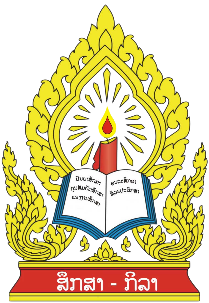 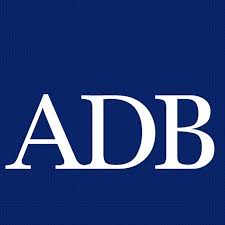 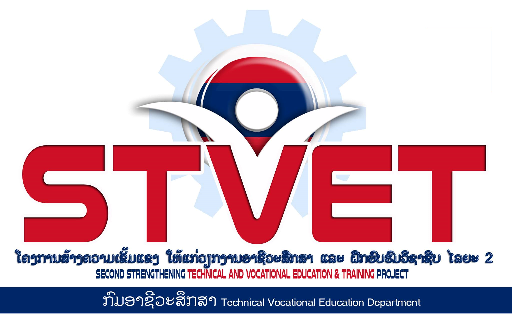 ມາດຕະຖານສະມັດຖະພາບຊ່າງກໍ່ສ້າງຂົວ-ທາງ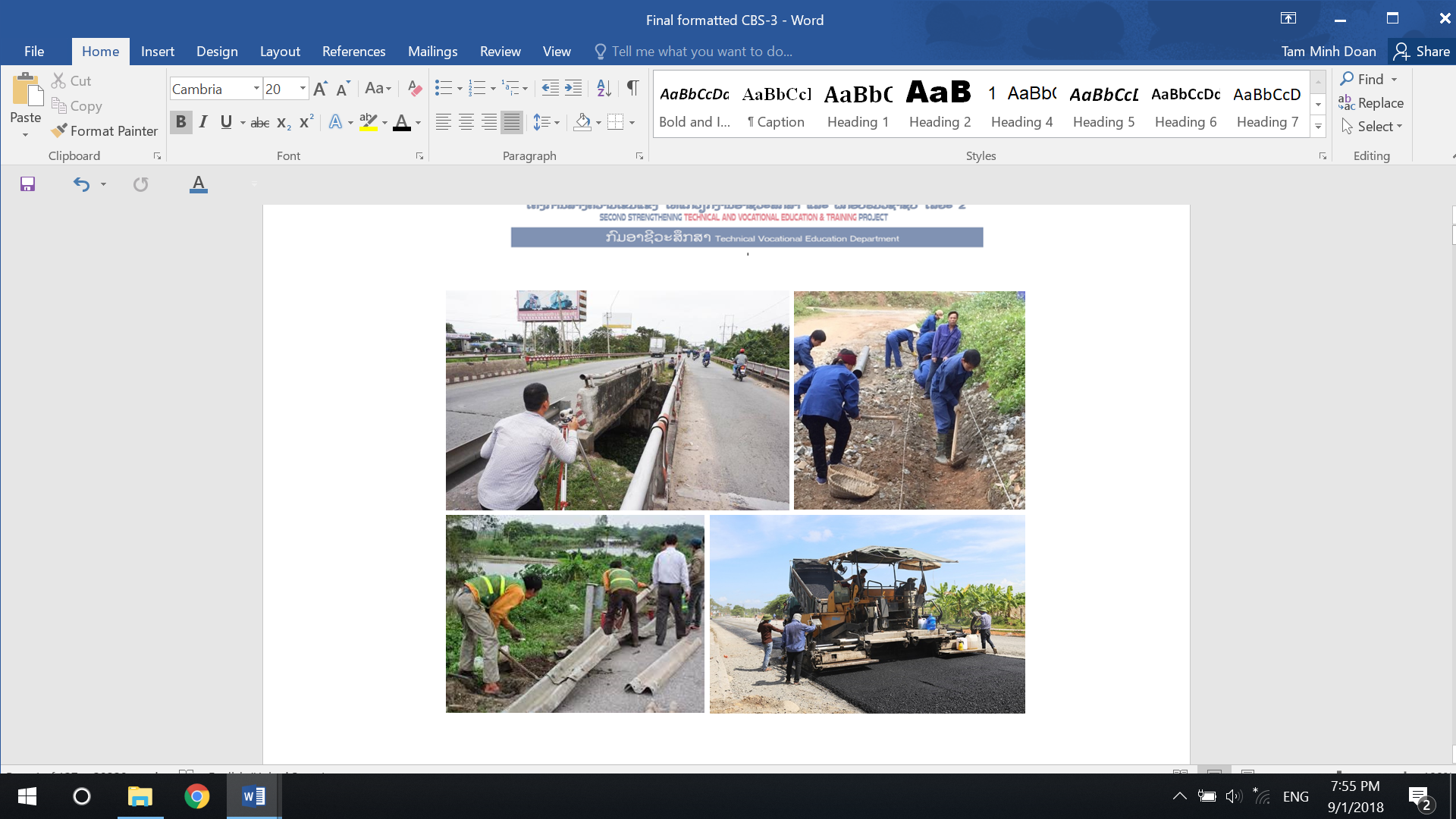 ​ຊ່າງກໍ່ສ້າງທາງ ລະດັບ 3ຂົງງເຂດອາຊີບ: ກໍ່ສ້າງຂົວ-ທາງISCO 7231ໃບຢັ້ງຢືນລະດັບ 3/ ຮ່າງສະບັບ 1 /ກໍລະກົດ 2018ສາຂາອາຊີບ: ຊ່າງກໍ່ສ້າງທາງ ລະດັບ 3ມາດຕະຖານຄວາມສາມາດ: ຊ່າງກໍ່ສ້າງທາງຂອບເຂດວຸດທິການສຶກສາແຫ່ງຊາດ : 3ສາລະບານໜ້າ1.	ຊື່ໂຄງການ	52.	ຜູ້ໃຫ້ທຶນ ແລະ ໝາຍເລກລະຫັດ	53.	ຈຸດປະສົງຂອງມາດຕະຖານສະມັດຖະພາບ	54.	ມາດຕະຖານສະມັດຖະພາບ	54.1.	ບົດບາດການເຮັດວຽກ	54.2.	ການນໍາໃຊ້	54.3.	ຂໍ້ມູນເສັ້ນທາງອາຊີບ	64.4.	ເສັ້ນທາງອາຊີບຈາກຄຸນວຸດທິ	65.	ໂຄງສ້າງຂອງມາດຕະຖານສະມັດຕະພາບ	66.	ໜ່ວຍສະມັດຖະພາບທົ່ວໄປ	7ໜ່ວຍສະມັດຖະພາບທີ 1: ສື່ສານໃນສະຖານທີ່ເຮັດວຽກ	7ໜ່ວຍສະມັດຖະພາບທີ 2: ເຮັດວຽກຮ່ວມກັບຄົນອື່ນ	Error! Bookmark not defined.ໜ່ວຍສະມັດຖະພາບທີ 3: ກຳນົດຄຸນຄ່າຄວາມສຳຄັນຂອງໜ້າວຽກ	Error! Bookmark not defined.ໜ່ວຍສະມັດຖະພາບທີ 4: ຝຶກຊ້ອມຂັ້ນຕອນໃນການປະຕິບັດວຽກແມ່ບ້ານ	Error! Bookmark not defined.ໜ່ວຍສະມັດຖະພາບທີ 5:  ນໍາໃຊ້ແນວຄວາມຄິດ ແລະ ຄະນິດສາດພື້ນຖານ	7ໜ່ວຍສະມັດຖະພາບທີ 6: ຝຶກການປົກປັກຮັກສາສິ່ງແວດລ້ອມໃນການປະຕິບັດວຽກ	Error! Bookmark not defined.7.	ໜ່ວຍສະມັດຖະພາບພຶ້ນຖານ	9ໜ່ວຍສະມັດຖະພາບທີ 1: ປະຕິບັດການວັດແທກ ແລະ ຄິດໄລ່	9ໜ່ວຍສະມັດຖະພາບທີ 2: ສັງເກດຂັ້ນຕອນ, ຂໍ້ມູນມາດຕະຖານ ແລະ ຄູ່ມືການນຳໃຊ້	Error! Bookmark not defined.ໜ່ວຍສະມັດຖະພາບທີ 3: ຕີຄວາມໝາຍແບບເຕັກນິກ	Error! Bookmark not defined.ໜ່ວຍສະມັດຖະພາບທີ 4: ກະກຽມວັດສະດຸກໍ່ສ້າງ ແລະ ເຄື່ອງມືອຸປະກອນ	Error! Bookmark not defined.ໜ່ວຍສະມັດຖະພາບທີ 5: ບຳລຸງຮັກສາເຄື່ອງມື ແລະ ອຸປະກອນ	Error! Bookmark not defined.8.	ໜ່ວຍສະມັດຖະພາບສະເພາະ:	12ໜ່ວຍສະມັດຖະພາບທີ 1: ດຳເນີນການວາງແຜນ ແລະ ຈັດລຽງໜ້າວຽກ	12ໜ່ວຍສະມັດຖະພາບທີ 2: ດຳເນີນການກ່ຽວກັບດິນ	16ໜ່ວຍສະມັດຖະພາບທີ 3: ດຳເນີນການກໍ່ສ້າງຊັ້ນທາງ	16ໜ່ວຍສະມັດຖະພາບທີ 4: ຕິດຕັ້ງລະບົບລະບາຍນ້ຳ	23ໜ່ວຍສະມັດຖະພາບທີ 5: ດຳເນີນການຂຸດເຈາະດ້ວຍມື	Error! Bookmark not defined.ໜ່ວຍສະມັດຖະພາບທີ 6: ດຳເນີນການສີດພົ່ນເຄືອບ	Error! Bookmark not defined.ໜ່ວຍສະມັດຖະພາບທີ 7: ດຳເນີນການສີດພົ່ນນ້ຳມັນດິບ	Error! Bookmark not defined.ໜ່ວຍສະມັດຖະພາບທີ 8: ດໍາເນີນການກະຈາຍຢາງໝາກຕອຍ ແລະ ຫີນ (spreader box)	Error! Bookmark not defined.ໜ່ວຍສະມັດຖະພາບທີ 9: ກວາດແປງຈຸດຂອງການສີດພົ່ນຢາງ	Error! Bookmark not defined.ໜ່ວຍສະມັດຖະພາບທີ 10: ຕິດຕັ້ງບຳລຸງຮັກສາອຸປະກອນປະ​ດັບ​ປະ​ດາ​ເສັ້ນ​ທາງ	Error! Bookmark not defined.ໜ່ວຍສະມັດຖະພາບທີ 11: ດໍາເນີນການແຕ້ມເສັ້ນໝາຍດ້ວຍສີພລາສຕິກທີ່ມີຄວາມຮ້ອນ	23ໜ່ວຍສະມັດຖະພາບທີ 12: ແກ້ໄຂວັດສະດຸໂດຍ​ການ​ໃສ່​ເຫລັກ​ເສີມ​ແຮງ	28ໜ່ວຍສະມັດຖະພາບທີ 13: ເທ ແລະ ອັດ​ແໜ້ນ​ໜ້າ​ທາງ​ຄອນ​ກ​ຮີດ	33ໜ່ວຍສະມັດຖະພາບທີ 14: ຕົບ​ແຕ່ງ​ຜີ​ວ​ໜ້າ​ທາງ​ຄອນກ​ຮີດ	42ໜ່ວຍສະມັດຖະພາບທີ 15: ບົ່ມຄອນກຣີດ ແລະ ຖ້າໃຫ້ແຫ້ງ	489.	ເອກະສານຊ້ອນທ້າຍ	Error! Bookmark not defined.ຄໍານໍາເພື່ອຮັບປະກັນໃຫ້ ສປປ ລາວ ຈະມີການຂະຫຍາຍຕົວສາມາດແຂ່ງຂັນໃນຊຸມປີຕໍ່ຫນ້າ, ພວກເຮົາຈໍາເປັນຕ້ອງສ້າງວັດທະນະທຳທີ່ດີເລີດ ໃນທຸກສິ່ງທຸກຢ່າງທີ່ພວກເຮົາເຮັດ, ໂດຍສະເພາະແມ່ນຂະແໜງການສຶກສາ ແລະ ການຈ້າງງານຕ່າງໆ ຊຶ່ງເປັນສັນຍາລັກຂອງອາຊີວະສຶກສາ.ຈາກການຄົ້ນຄ້ວາວິໄຈ ໄດ້ສະແດງໃຫ້ເຫັນວ່າ ບັນດາປະເທດຕ່າງໆທີ່ບໍ່ມີການຈັດການລະບົບອາຊີວະສຶກສາທີ່ມີປະສິດທິພາບ ຈະເຮັດໃຫ້ປະເທດນັ້ນສູນເສັຍອັດຕາການແຂ່ງຂັນ, ຊຶ່ງຈະມີຜົນກະທົບໃນທາງລົບຕໍ່ການຈະເລີນເຕີບໂຕ ແລະ ດ້ານອື່ນໆ. ຊື່ໂຄງການໂຄງການສ້າງຄວາມເຂັ້ມແຂງໃຫ້ແກ່ວຽກງານອາຊີວະສຶກສາ ແລະ ຝຶກອົບຮົມວິຊາຊີບ ໄລຍະທີ 2 ຢູ່ໃນ ສປປ ລາວ.ຜູ້ໃຫ້ທຶນ ແລະ ໝາຍເລກລະຫັດ  ການຊ່ວຍເຫຼືອລ້າຈາກ ທະນາຄານພັດທະນາອາຊີ ADB Grant No. 0503-LAO ຈຸດປະສົງຂອງມາດຕະຖານສະມັດຖະພາບ ຈຸດປະສົງຂອງມາດຕະຖານສະມັດຖະພາບສໍາລັບການກໍ່ສ້າງຂົວ-ທາງ ລະດັບ III ເປັນການສະຫນອງການຝຶກອົບຮົມສໍາລັບຫຼັກສູດຝຶກອົບຮົມແບບເນັ້ນສະມັດຖະພາບ ເພື່ອເຮັດໃຫ້ຊ່າງກໍ່ສ້າງຂົວ-ທາງ ມີຄວາມສາມາດ ເພື່ອຕອບສະໜອງແຮງງານໃຫ້ແກ່ຂະແໜງອຸດສາຫະກໍາການກໍ່ສ້າງຂົວ-ທາງຢູ່ໃນ ສປປ ລາວ. ການກໍ່ສ້າງຂົວ-ທາງ ລະດັບ 3 ໄດ້ຖືກກໍານົດຕາມ ດໍາລັດຂອງນາຍົກ ລັດຖະມົນຕີ ສະບັບ ເລກທີ່ 036/ນຍ ພິມເຜີຍແຜ່ໃນປີ 2010, ຕາມດຳລັດຖະມົນຕີ ກະຊວງສຶກສາທິການ ແລະ ກິລາ ສະບັບເລກທີ່ 4697/ສສກ11 ພິມເຜີຍແຜ່ວັນທີ່ 9 ທັນວາ 2011, ຄູ່ມືພັດທະນາມາດຕະຖານສະມັດຖະພາບ ເຜີຍແຜ່ໃນ ເດືອນທັນວາ 2011 ແລະ ຂອບວຸດທິອາຊີວະສຶກສາ ແລະ ອົບຮົມວິຊາຊີບ ໃນໂຄງການສ້າງຄວາມເຂັ້ມແຂງອາຊີວະສຶກສາ.  ມາດຕະຖານສະມັດຖະພາບ ມາດຕະຖານຄວາມສາມາດ ຫຼື ວຸດທິຂອງຊ່າງກໍ່ສ້າງທາງ ລະດັບ III ໃຫ້ໂຄງສ້າງປະກອບອາຊີບ ສໍາລັບຊ່າງກໍ່ສ້າງຂົວ-ທາງ ມາດຕະຖານນີ້ກວມເອົາຄວາມຮູ້, ທັກສະ ແລະ ທັດສະນະຄະຕິ ທີ່ຕ້ອງການຂອງ ອຸດສາຫະກໍາສໍາລັບຊ່າງກໍ່ສ້າງທາງ ລະດັບ 3 ເພື່ອດຳເນີນການວາງແຜນ ແລະ ຈັດລຽງໜ້າວຽກ, ການດຳເນີນການກໍ່ສ້າງໄຫຼ່ທາງ, ການດຳເນີນການແຕ້ມເສັ້ນໝາຍດ້ວຍສີພລາສຕິກທີ່ມີຄວາມຮ້ອນ, ການແກ້ໄຂວັດສະດຸສ່ວນອື່ນໆ, ການວາງເຫລັກ ແລະ ອັດ​ແໜ້າ​ໜ້າ​ທາງ​ຄອນກ​ຣີດ, ການເທ​ໜ້າ​ທາງຄອນກຣີດ ແລະ ການບົ່ມຄອນກຣີດແລະຖ້າໃຫ້ແຫ້ງ.ວຸດທິການສຶກສານີ້ເໝາະສົມເພື່່ອເຂົ້າສູ່ການກໍ່ສ້າງຂົວ-ທາງໃນອຸດສາຫະກຳກໍ່ສ້າງຂົວທາງລະດັບ 3 ໃນ ສປປ ລາວ.ບຸກຄົນທີ່ຖືວ່າມີສະມັດຖະພາບໃນຄຸນວຸດທິນີ້:ມີຄວາມຮູ້ທາງດ້ານທິດສະດີ ກ່ຽວກັບຊ່າງກໍ່ສ້າງຂົວ-ທາງ ໃນຄຸນວຸດທິລະດັບ 3ມີການພັດທະນາທັກສະທີ່ດີ ກ່ຽວກັບຊ່າງກໍ່ສ້າງຂົວ-ທາງ ໃນຄຸນວຸດທິລະດັບ 3 ເພື່ອ​ດຳເນີນການບຳລຸງຮັກສາລັກສະນະປ້ອງກັນ ແລະ ການສ້ອມແປງທີ່ງ່າຍດາຍໃນການກໍ່ສ້າງຂົວ-ທາງສາມາດນຳໃຊ້ເຄື່ອງມື ແລະ ອຸປະກອນແບບພື້ນຖານດ້ວຍມືເຮັດວຽກຕາມວຽກຕ່າງໆ ຕາມຄຳສັ່ງຂອງຜູ້ຄຸມງານຮັບຜິດຊອບຕໍ່ເຄື່ອງມື ແລະ ອຸປະກອນທີ່ມອບໃຫ້ນໍາໃຊ້ແກ້ໄຂບັນຫາໃນວຽກງານປະຈໍາວັນດ້ວຍການນໍາໃຊ້ວິທີການພື້ນຖານ, ອຸປະກອນເຄື່ອງມື ແລະ ຂໍ້ມູນຕ່າງໆ. ບົດບາດການເຮັດວຽກໃບຢັ້ງຢືນລະດັບ III ໃນສາຂາການກໍ່ສ້າງຂົວ-ທາງ ເຊິ່ງມີເຈດຕະນາເພື່ອສ້າງເປັນພະນັກງານໃໝ່ ຫຼື ພັດທະນາກຳມະກອນຜູ້ທີ່ ເພື່ອປະຕິບັດວຽກງານການກໍ່ສ້າງຂົວ-ທາງໃນຂະແໜງອຸດສາຫະກຳກໍ່ສ້າງຂົວ-ທາງ.ຜົນໄດ້ຮັບຂອງໜ້າວຽກນີ້ເເມ່ນວາງລະດັບຄາດໝາຍໃຫ້ມີຄວາມສາມາດໃນດ້ານການກໍ່ສ້າງຂົວ-ທາງ 3. ການນໍາໃຊ້ຄຸນສົມບັດແມ່ນສອດຄ່ອງກັບຫຼັກການ ຂອງການຝຶກອົບຮົມແບບເນັ້ນສະມັດຖະພາບ ແລະ ເໝາະສົມສໍາລັບເສັ້ນທາງການຝຶກງານຂອງນັກຮຽນ ສປປ ລາວ ບົດຮຽນຕ່າງໆທີ່ກ່ຽວຂອງກັບສະມັດຖະພາບ ຂີດຄວາມສາມາດເເມ່ນອອກເເບບມາໃຫ້    ເໝາະສົມກັບຂະເເໜງອຸດສະຫະກໍາ ຫຼື ຜົນປະໂຫຍດດ້ານການເຮັດວຽກ.ຂໍ້ມູນເສັ້ນທາງອາຊີບວຸດທິການສຶກສານີ້ ອະນຸຍາດໃຫ້ນັກຮຽນ ຜູ້ທີ່ຮຽນຈົບລະດັບການສຶກສາຊັ້ນມັດທະຍົມຕອນຕົ້ນ ເເລະ ມັດທະຍົມຕອນປາຍ ພາຍໃຕ້ລະບົບການສຶກສາຂອງ ສປປ ລາວ ເເລະ ຫຼື ຜູ້ທີ່ມີປະສົບປະການ ໃນການກໍ່ສ້າງຂົວ-ທາງໃນລະດັບ 2 ຫຼື ລະດັບທຽບເທົ່າ.ເສັ້ນທາງອາຊີບຈາກຄຸນວຸດທິແນວທາງການຝຶກອົບຮົມເພີ່ມເຕີມຈາກຄຸນລັກສະນະນີ້ລວມມີໃບຢັ້ງຢືນ IV ກັບ V ພາຍໃນ ການຝຶກອົບຮົມດ້ານການກໍ່ສ້າງຂົວ-ທາງ.ໂຄງສ້າງຂອງມາດຕະຖານສະມັດຕະພາບຂີດຄວາມສາມາດມາດຕະຖານສະມັດຖະພາບ ກວມເອົາບົດຮຽນຕ່າງໆຂອງສະມັດຖະພາບ ຂີດຄວາມສາມາດເຊີ່ງມີລາຍລະອຽດຕ່າງໆໃນເເຕ່ລະບົດຮຽນ, ບົດຮຽນເຫຼົ່ານີ້ປະກອບມີພື້ນຖານຂອງການຮຽນແບບນັ້ນສະມັດຖະພາບ CBT ການຮຽນວິຊາກໍ່ສ້າງຂົວ-ທາງ ທຸກໆບົດຮຽນບັນຈຸມີອົງປະກອບທີຈໍາເປັນຂອງສະມັດຖະພາບ ຂີດຄວາມສາມາດ ແຕ່ລະບົດສາມາດນໍາໃຊ້ເຂົ້າໃນສະພາບການເຮັດວຽກ.ໜ່ວຍສະມັດຖະພາບແຕ່ລະໜ່ວຍ ສາມາດປັບປຸງເນີ້ອໃນ ຫຼື ໂຄງສ້າງເພື່ອຕອບສະຫນອງຄວາມຕ້ອງການຂອງ ຊ່າງກໍ່ສ້າງທາງ ການປຽ່ນເເປງ ເເລະ ການດັດເເກ້ມາດຕະຖານສະມັດຖະພາບຂີດຄວາມສາມາດ ຈະເຮັດໃຫ້ສອດຄອ່ງກັບຂັ້ນຕອນປະກັນຄຸນນະພາບ, ທີຖືກຮອງຮັບຈາກໜ່ວຍງານທີ່ໄດ້ຮັບການມອບໝາຍ.ມາດຕະຖານສະມັດຖະພາບນີ້ແມ່ນມີໂຄງສ້າງສອດຄ່ອງກັບຄູ່ມືການພັດທະນາມາດຕະຖານສະມັດຖະພາບ ເຊິ່ງໄດ້ຮັບການພັດທະນາຂຶ້ນມາໂດຍ ໂຄງການສ້າງຄວາມເຂັ້ມແຂງໃຫ້ແກ່ວຽກງານອາຊີວະສຶກສາ SSTVETP ສໍາລັບການຮັບປະກັນຄຸນະພາບຂອງເເຕ່ລະຈຸດປະສົງ, ແຕ່ລະໜ່ວຍສະມັດຖະພາບ.	ທຸກໆມາດຕະຖານສະມັດຖະພາບ ຂີດຄວາມສາມາດສໍາລັບໜ້າວຽກໄດ້ບັນຈຸການປະສົມປະສານຂອງໜ່ວຍສະມັດຖະພາບທີ່ມີໂຄງສ້າງດັ່ງຕໍ່ໄປນີ້: ໜ່ວຍສະມັດຖະພາບທົ່ວໄປ	: ກວມເອົາຂອບເຂດຂອງອາຊີບໜ່ວຍສະມັດຖະພາບພື້ນຖານ	: ກວມເອົາວຽກພຶ້ນຖານຂອງການກໍ່ສ້າງຂົວ-ທາງໜ່ວຍສະມັດຖະພາບຫຼັກ	: ກວມເອົາວຽກເຕັກນິກ ເເລະ ວິຊາສະເພາະໜ່ວຍສະມັດຖະພາບທົ່ວໄປໜ່ວຍສະມັດຖະພາບທີ 1: ນໍາໃຊ້ແນວຄວາມຄິດ ແລະ ຄະນິດສາດພື້ນຖານໜ່ວຍສະມັດຖະພາບພຶ້ນຖານໜ່ວຍສະມັດຖະພາບທີ 1: ປະຕິບັດການວັດແທກ ແລະ ຄິດໄລ່ໜ່ວຍສະມັດຖະພາບສະເພາະ:ໜ່ວຍສະມັດຖະພາບທີ 1: ດຳເນີນການວາງແຜນ ແລະ ຈັດລຽງໜ້າວຽກໜ່ວຍສະມັດຖະພາບທີ 2: ດຳເນີນການກໍ່ສ້າງໄຫຼ່ທາງໜ່ວຍສະມັດຖະພາບທີ 3 : ດຳເນີນການແຕ້ມເສັ້ນໝາຍດ້ວຍສີພລາສຕິກທີ່ມີຄວາມຮ້ອນໜ່ວຍສະມັດຖະພາບທີ 4: ແກ້ໄຂວັດສະດຸສ່ວນອື່ນໆໜ່ວຍສະມັດຖະພາບທີ 5: ວາງ ແລະ ເຮັດໃຫ້ແໜ້ນໄຫຼ່ທາງດ້ວຍຄອນກຣີດໜ່ວຍສະມັດຖະພາບທີ 6: ເທຄອນກຣີດໄຫຼ່ທາງໜ່ວຍສະມັດຖະພາບທີ 7: ບົ່ມຄອນກຣີດ ແລະ ຖ້າໃຫ້ແຫ້ງເອກະສານຊ້ອນທ້າຍທີມງານພັດທະນາສະມັດຖະພາບໂຄງການ SSTVETວິທະຍາກອນຜູ້ຊ່ຽວຊານຈາກບໍລິສັດ ຫຼື ອຸດສາຫະກຳຄູຈາກສະຖານອາຊີວະສຶກສາ ທັງພາກລັດ ແລະ ເອກະຊົນເລກລະຫັດໜ່ວຍຊື່ໜ່ວຍສະມັດຖະພາບທົ່ວໄປນໍາໃຊ້ແນວຄວາມຄິດ ແລະ ຄະນິດສາດຂັ້ນພື້ນຖານເລກລະຫັດໜ່ວຍຊື່ໜ່ວຍສະມັດຖະພາບພື້ນຖານປະຕິບັດການວັດແທກ ແລະ ຄິດໄລ່ເລກລະຫັດໜ່ວຍຊື່ໜ່ວຍສະມັດຖະພາບສະເພາະດຳເນີນການວາງແຜນ ແລະ ຈັດລຽງໜ້າວຽກດຳເນີນການກໍ່ສ້າງ​ຊັ້ນທາງດຳເນີນການແຕ້ມເສັ້ນໝາຍດ້ວຍສີພລາສຕິກທີ່ມີຄວາມຮ້ອນແກ້ໄຂວັດສະດຸເຫລັກ​ເສີມ​ແຮງເທ ແລະ ອັດ​ແໜ້ນ​ໜ້າ​ທາງ​ຄອນ​ກ​ຮີດຕົບ​ແຕ່ງ​ຜີ​ວ​ໜ້າ​ທາງ​ຄອນກ​ຮີດບົ່ມຄອນກຣີດ ແລະ ຖ້າໃຫ້ແຫ້ງລະຫັດໜ່ວຍສະມັດຖະພາບ:ຄຳອະທິບາຍໜ່ວຍສະມັດຖະພາບ:ໜ່ວຍສະມັດຖະພາບນີ້ລວມມີຄວາມຮູ້, ທັກສະ ແລະ ທັດສະນະຄະຕິທີ່ຈໍາເປັນໃນການ ນໍາໃຊ້ແນວຄວາມຄິດ ທາງດ້ານຄະນິດສາດພື້ນຖານ ແລະ ເຕັກນິກ, ໜ່ວຍສະມັດຖະພາບນີ້ປະກອບມີການນໍາໃຊ້ເລກສີ່ປະການຂັ້ນພື້ນຖານ ແລະ ປະຕິບັດມາດຕະການຂັ້ນພື້ນຖານທີ່ຈໍາເປັນໃນບ່ອນເຮັດວຽກ.ຄຳອະທິບາຍໜ່ວຍສະມັດຖະພາບ:ໜ່ວຍສະມັດຖະພາບນີ້ລວມມີຄວາມຮູ້, ທັກສະ ແລະ ທັດສະນະຄະຕິທີ່ຈໍາເປັນໃນການ ນໍາໃຊ້ແນວຄວາມຄິດ ທາງດ້ານຄະນິດສາດພື້ນຖານ ແລະ ເຕັກນິກ, ໜ່ວຍສະມັດຖະພາບນີ້ປະກອບມີການນໍາໃຊ້ເລກສີ່ປະການຂັ້ນພື້ນຖານ ແລະ ປະຕິບັດມາດຕະການຂັ້ນພື້ນຖານທີ່ຈໍາເປັນໃນບ່ອນເຮັດວຽກ.ອົງປະກອບເກນການປະຕິບັດບັນດາຄຳສັບທີ່ເປັນຕົວເນີ້ງຈະມີການອະບາຍໃນຂອບເຂດຂອງຕົວປ່ຽນ.ນໍາໃຊ້ເລກສີ່ປະການຂັ້ນພື້ນຖານພື້ນຖານຄະນິດສາດມີການຈຳແນກ ແລະ ລະບຸໄວ້ລະອຽດການຄິດໄລ່ເລກຄະນິດທີ່ສາມາດເຂົ້າໃຈໄດ້ການຄິດໄລ່ພື້ນຖານແມ່ນປະຕິບັດໂດຍນໍາໃຊ້ການຄິດໄລ່ເລກ4ວິທີ.ວັດແທກຂັ້ນພື້ນຖານທີ່ຈໍາເປັນໃນບ່ອນເຮັດວຽກການວັດແທກຂັ້ນພື້ນຖານແມ່ນໄດ້ກໍານົດ ແລະ ນໍາໃຊ້ຄວາມຖືກຕ້ອງໃນການນໍາໃຊ້ການວັດແທກຂັ້ນພື້ນຖານແມ່ນໄດ້ຖືກສະແດງໃຫ້ເຫັນຢ່າງຖືກຕ້ອງ.ຂອບເຂດຂອງຕົວປ່ຽນຂອບເຂດຂອງຕົວປ່ຽນຕົວປ່ຽນຂອບເຂດພື້ນຖານຄະນິດສາດອາດຈະອ້າງເຖິງ:ການນໍາໃຊ້ສັນຍາລັກທາງຄະນິດສາດທີ່ຖືກຕ້ອງໃນການແກ້ໄຂບັນຫາຄະນິດສາດທີ່ງ່າຍດາຍບວກ ແລະ ລົບຈຳນວນເຕັມໃນການແກ້ໄຂບັນຫາໃນສະຖານທີ່ເຮັດວຽກຄູນ ແລະ ຫານຈຳນວນເຕັມນຳໃຊ້ຄວາມຮູ້ກ່ຽວກັບການຄູນ ແລະ ການຫານໃນການແກ້ໄຂບັນຫາວຽກປະຈຳວັນ.ຄໍາແນະນໍາດ້ານຫຼັກຖານຄໍາແນະນໍາດ້ານຫຼັກຖານລັກສະນະສຳຄັນຂອງສະມັດຖະພາບການວັດຜົນຕ້ອງການເຫັນຫຼັກຖານຕ່າງໆ:ການນໍາໃຊ້ສັນຍາລັກທາງຄະນິດສາດທີ່ຖືກຕ້ອງໃນການແກ້ໄຂບັນຫາຄະນິດສາດທີ່ງ່າຍດາຍບວກ ແລະ ລົບຈຳນວນເຕັມໃນການແກ້ໄຂບັນຫາໃນສະຖານທີ່ເຮັດວຽກຄູນ ແລະ ຫານຈຳນວນເຕັມນຳໃຊ້ຄວາມຮູ້ກ່ຽວກັບການຄູນ ແລະ ການຫານໃນການແກ້ໄຂບັນຫາວຽກປະຈຳວັນ.ຄວາມຮູ້ທີ່ກ່ຽວຂ້ອງການນໍາໃຊ້ສັນຍາລັກທາງຄະນິດສາດທີ່ຖືກຕ້ອງໃນການແກ້ໄຂບັນຫາຄະນິດສາດທີ່ງ່າຍດາຍບວກ ແລະ ລົບຈຳນວນເຕັມໃນການແກ້ໄຂບັນຫາໃນສະຖານທີ່ເຮັດວຽກຄູນ ແລະ ຫານຈຳນວນເຕັມນຳໃຊ້ຄວາມຮູ້ກ່ຽວກັບການຄູນ ແລະ ການຫານໃນການແກ້ໄຂບັນຫາວຽກປະຈຳວັນ.ທັກສະທີ່ກ່ຽວຂ້ອງການນໍາໃຊ້ສັນຍາລັກທາງຄະນິດສາດທີ່ຖືກຕ້ອງໃນການແກ້ໄຂບັນຫາຄະນິດສາດທີ່ງ່າຍດາຍບວກ ແລະ ລົບຈຳນວນເຕັມໃນການແກ້ໄຂບັນຫາໃນສະຖານທີ່ເຮັດວຽກຄູນ ແລະ ຫານຈຳນວນເຕັມນຳໃຊ້ຄວາມຮູ້ກ່ຽວກັບການຄູນ ແລະ ການຫານໃນການແກ້ໄຂບັນຫາວຽກປະຈຳວັນ.ຊັບພະຍາກອນທີ່ກ່ຽວຂ້ອງຊັບພະຍາກອນລຸ່ມນີ້ຕ້ອງໄດ້ສະໜອງໃຫ້:ເຄື່ອງຂຽນປຶ້ມບັນທຶກເຄື່ອງຄິດໄລ່ເລກ.ວິທີການວັດຜົນໜ່ວຍສະມັດຖະພາບນີ້ຄວນໄດ້ຮັບການວັດຜົນຜ່ານ:ການຄິດໄລ່ບັນຫາກ່ຽວກັບວຽກງານກໍານົດລາຄາຕໍ່ຫົວໜ່ວຍ.ສະພາບແວດລ້ອມຂອງການວັດຜົນອາດວັດຜົນໃນສະພາບແວດລ້ອມຂອງວຽກຕົວຈິງ ຫຼື ຫ້ອງຝຶກການວັດຜົນຄວນສັງເກດໃນເວລາທີ່ກຳລັງເຮັດວຽກບໍ່ວ່າຈະເປັນລາຍບຸກຄົນ ຫຼື ເປັນກຸ່ມວັດຜົນອີງຕາມຄູ່ມືການວັດຜົນແບບເນັ້ນສະມັດຖະພາບຂອງ ສປປ ລາວ.ລະຫັດໜ່ວຍສະມັດຖະພາບ:ຄຳອະທິບາຍໜ່ວຍສະມັດຖະພາບ:ໜ່ວຍສະມັດຖະພາບນີ້ລວມມີຄວາມຮູ້, ທັກສະ ແລະ ທັດສະນະຄະຕິ ທີ່ຈຳເປັນໃນການປະຕິບັດການວັດແທກ ແລະ ການຄິດໄລ່. ໜ່ວຍສະມັດຖະພາບນີ້ຈະເນັ້ນໃສ່ການເລືອກເຄື່ອງມືວັດແທກ, ການວັດແທກ ແລະ ການຄິດໄລ່ ແລະ ການຮັກສາເຄື່ອງມືວັດແທກ.ຄຳອະທິບາຍໜ່ວຍສະມັດຖະພາບ:ໜ່ວຍສະມັດຖະພາບນີ້ລວມມີຄວາມຮູ້, ທັກສະ ແລະ ທັດສະນະຄະຕິ ທີ່ຈຳເປັນໃນການປະຕິບັດການວັດແທກ ແລະ ການຄິດໄລ່. ໜ່ວຍສະມັດຖະພາບນີ້ຈະເນັ້ນໃສ່ການເລືອກເຄື່ອງມືວັດແທກ, ການວັດແທກ ແລະ ການຄິດໄລ່ ແລະ ການຮັກສາເຄື່ອງມືວັດແທກ.ອົງປະກອບເກນການປະຕິບັດບັນດາຄຳສັບທີ່ເປັນຕົວເນີ້ງຈະມີການອະບາຍໃນຂອບເຂດຂອງຕົວປ່ຽນ.ເລືອກເຄື່ອງມືວັດແທກວັດຖຸ ຫຼື ສ່ວນປະກອບທີ່ຈະໃຊ້ໃນການວັດແທກຖືກລະບຸຂໍ້ກໍານົດທີ່ຖືກຕ້ອງຈະໄດ້ແມ່ນມາຈາກແຫຼ່ງທີ່ກ່ຽວຂ້ອງເຄື່ອງມືວັດແທກທີ່ເໝາະສົມຈະຖືກເລືອກຕາມຄວາມຕ້ອງການຂອງວຽກ.ດໍາເນີນການວັດແທກ ແລະ ຄິດໄລ່ເຄື່ອງມືວັດແທກຖືກຄັດເລືອກຕາມຄວາມຕ້ອງການຂອງວຽກໄດ້ຮັບການວັດແທກຄວາມຖືກຕ້ອງແມ່ນຖືກຕ້ອງຕາມຄວາມຕ້ອງການຂອງວຽກການຄິດໄລ່ທີ່ຈໍາເປັນເພື່ອເຮັດໃຫ້ວຽກສຳເລັດແມ່ນປະຕິບັດໂດຍການນໍາໃຊ້ເລກສີ່ປະການພື້ນຖານເຊັນ: ບວກ (+), ການລົບ (-), ຄູນ (x) ແລະ ຫານ ( / )ການຄິດໄລ່ທີ່ກ່ຽວຂ້ອງກັບເສດສ່ວນ, ສ່ວນຮ້ອຍ ແລະ ຕົວເລກປະສົມປະສານຖືກນໍາໃຊ້ເພື່ອເຮັດໃຫ້ວຽກງານສໍາເລັດການຄິດໄລ່ທາງດ້ານເສດຖະກິດແມ່ນການກວດສອບ ແລະ ແກ້ໄຂເພື່ອຄວາມຖືກຕ້ອງເຄື່ອງມືອ່ານຖືກຕ້ອງຕາມເຄື່ອງມື.ຮັກສາເຄື່ອງມືວັດແທກເຄື່ອງມືວັດແທກຖືກຄັດເລືອກກ່ອນການນໍາໃຊ້ເຄື່ອງມືວັດແທກຖືກກວດກາເພື່ອຫຼີກເວັ້ນຄວາມເສຍຫາຍເຄື່ອງມືວັດແທກຖືກອະນາໄມກ່ອນ ແລະ ຫຼັງຈາກການນໍາໃຊ້.ຂອບເຂດຂອງຕົວປ່ຽນຂອບເຂດຂອງຕົວປ່ຽນຕົວປ່ຽນຂອບເຂດເຄື່ອງມືວັດແທກອາດຈະປະກອບມີ ແຕ່ບໍ່ຈຳກັດສະເພາະ:ມັນຕິເມັດເຕີມີໂກຣແມັດ (Micrometer) (ວັດໃນ, ນອກ, ຄວາມເລິກ)ວັດເລື່ອນ (Vernier caliper) (ວັດນອກ, ໃນ)ໄດອັນເກດທີ່ມີຂາຕັ້ງແມ່ເຫຼັກພລາສຕິກເກດ (Plastigauge)ວັດແທກໄລຍະຫ່າງຂອງກຽວເຄື່ອງວັດແທກຄວາມຫນາເຄື່ອງວັດແທກແຮງບິດເຄື່ອງກວດວັດຂະໜາດນ້ອຍເຄື່ອງວັດແທກຮອບໃນ (Telescopic Gauge)ບັນທັດສາກ (Try square)ບັນທັດມູມ (Protractor)ເຄື່ອງວັດຄວາມສົມບູນແບບ(mbination gauge)ບັນທັດເຫຼັກ ການຄິດໄລ່ອາດຈະປະກອບມີ ແຕ່ບໍ່ຈຳກັດສະເພາະ:ປະລິມານເນີ້ອທີ່ໄລຍະຫ່າງ ວັດຮອບໃນວົງມົນຄວາມຍາວຄວາມຫນາວັດຮອບນອກກຽວເລິກອອກຈາກວົງກົມການກວດລ້າງການກວດລ້າງຂັ້ນສຸດທ້າຍຄໍາແນະນໍາດ້ານຫຼັກຖານຄໍາແນະນໍາດ້ານຫຼັກຖານລັກສະນະສຳຄັນຂອງສະມັດຖະພາບການວັດຜົນຕ້ອງການເຫັນຫຼັກຖານຕ່າງໆ:ຄັດເລືອກເຄື່ອງມືວັດແທກ ຕາມຄວາມຕ້ອງການຂອງວຽກປະຕິບັດການວັດແທກ ແລະ ຄິດໄລ່ຢ່າງຖືກຕ້ອງຕາມຄ່າກຳນົດຄິດໄລ່ແມ່ນຈໍາເປັນທີ່ສຸດເພື່ອເຮັດວຽກງານສໍາເລັດ ໂດຍໃຊ້ເລກສີ່ປະການພື້ນຖານຮັກສາເຄື່ອງມືວັດແທກຖືກຕ້ອຕາມຄໍາແນະນໍາຂອງຜູ້ຜະລິດ.ຄວາມຮູ້ທີ່ກ່ຽວຂ້ອງຫຼັກການຂອງການວັດແທກ ແລະ ການກວດສອບປະເພດເຄື່ອງມືວັດແທກ ແລະ ຄວາມຖືກຕ້ອງຂັ້ນຕອນການຮັກສາຄວາມປອດໄພໃນການນໍາໃຊ້ເຄື່ອງມືວັດແທກການວັດແທກຄວາມຖືກຕ້ອງ ແລະ ຄວາມຄາດເຄື່ອນເລກສີ່ປະການພື້ນຖານຂອງຄະນິດສາດການຄິດໄລ່ທີ່ກ່ຽວຂ້ອງກັບສ່ວນຮ້ອຍ ແລະ ຈໍານວນບວກສູດສໍາລັບປະລິມານ, ພື້ນທີ່, ຮອບ ແລະ ຕົວເລກເລຂາຄະນິດອື່ນໆ.ທັກສະທີ່ກ່ຽວຂ້ອງການວັດແທກໂດຍໃຊ້ເຄື່ອງມືວັດແທກທີ່ເໝາະສົມການວັດແທກຄວາມຖືກຕ້ອງທີ່ໄດ້ກຳນົດໄວ້ການດຸແລ ແລະ ການບຳລຸງຮັກສາເຄື່ອງມືການວັດແທກການສົມທຽບ ແລະ ນໍາໃຊ້ເຄື່ອງມືວັດແທກການປະຕິບັດການຄິດໄລ່ໂດຍການບວກ, ລົບ, ຄູນ ແລະ ຫານການເບີ່ງຮູບຮ່າງ ແລະ ລັກສະນະຂອງວັດຖຸອະທິບາຍສູດສໍາລັບປະລິມານ, ພື້ນທີ່, ຮອບ ແລະ ຕົວເລກເລຂາຄະນິດອື່ນໆ.ຊັບພະຍາກອນທີ່ກ່ຽວ ຂ້ອງຊັບພະຍາກອນທີ່ຈຳເປັນຕ່າງໆ ຕໍ່ໄປນີ້ຄວນໄດ້ຮັບການຕອບສະໜອງ:ສະຖານທີ່ເຮັດວຽກເຄື່ອງມືວັດແທກທີ່ເໝາະສົມສຳລັບຊ່າງອຸປະກອນທີ່ກ່ຽວຂ້ອງກັບກິດຈະກໍາການຮຽນ-ການສອນທີ່ຕ້ອງການ.ວິທີການວັດຜົນໜ່ວຍສະມັດຖະພາບນີ້ຄວນໄດ້ຮັບການວັດຜົນຜ່ານ:ສອບເສັງໂດຍການຕັ້ງຄໍາຖາມສອບເສັງໂດຍການຂຽນ ຫຼື ປາກສອບເສັງໂດຍການສົນທະນາໂດຍການສາທິ.ສະພາບແວດລ້ອມຂອງການວັດຜົນອາດວັດຜົນໃນສະພາບແວດລ້ອມຂອງວຽກຕົວຈິງ ຫຼື ຫ້ອງເຮັດວຽກຈຳລອງການວັດຜົນຄວນສັງເກດໃນເວລາທີ່ກຳລັງເຮັດວຽກບໍ່ວ່າຈະເປັນລາຍບຸກຄົນ ຫຼື ເປັນກຸ່ມວັດຜົນອີງຕາມຄູ່ມືການວັດຜົນແບບເນັ້ນສະມັດຖະພາບຂອງ ສປປ ລາວ.ລະຫັດໜ່ວຍສະມັດຖະພາບ:ຄຳອະທິບາຍໜ່ວຍສະມັດຖະພາບ:ໜ່ວຍສະມັດຖະພາບນີ້ລວມມີຄວາມຮູ້, ທັກສະ ແລະ ທັດສະນະຄະຕິທີ່ຈຳເປັນໃນການການດຳເນີນການວາງແຜນ ແລະ ຈັດລຽງໜ້າວຽກ, ໜ່ວຍສະມັດຖະພາບນີ້ເຈາະຈົງສະເພາະກ່ຽວກັບການວາງແຜນ ແລະ ກະກຽມເພື່ອເຮັດວຽກ, ການຈັດລໍາດັບຄວາມປອດໄພຂອງວຽກງານ, ການແກ້ໄຂບັນຫາ ແລະ ການເຮັດອານາໄມ.ຄຳອະທິບາຍໜ່ວຍສະມັດຖະພາບ:ໜ່ວຍສະມັດຖະພາບນີ້ລວມມີຄວາມຮູ້, ທັກສະ ແລະ ທັດສະນະຄະຕິທີ່ຈຳເປັນໃນການການດຳເນີນການວາງແຜນ ແລະ ຈັດລຽງໜ້າວຽກ, ໜ່ວຍສະມັດຖະພາບນີ້ເຈາະຈົງສະເພາະກ່ຽວກັບການວາງແຜນ ແລະ ກະກຽມເພື່ອເຮັດວຽກ, ການຈັດລໍາດັບຄວາມປອດໄພຂອງວຽກງານ, ການແກ້ໄຂບັນຫາ ແລະ ການເຮັດອານາໄມ.ອົງປະກອບເກນການປະຕິບັດບັນດາຄຳສັບທີ່ເປັນຕົວເນີ້ງຈະມີການອະບາຍໃນຂອບເຂດຂອງຕົວປ່ຽນ.ວາງແຜນ ແລະ ກະກຽມເພື່ອເຮັດວຽກເອກະສານຕ່າງໆ ທີ່ກ່ຽວກັບກິດຈະກຳຕ່າງໆຂອງວຽກງານໄດ້ຖືກລະບຸ, ຕີຄວາມ ໝາຍ ແລະ ແລະ ນຳໃຊ້ໃນວຽກງານເງື່ອນໄຂຂອງການຈ້າງງານ,​ ຄວາມຮັບຜິດຊອບ ແລະ ພາລະ ໄດ້ຖືກກຳນົດ ແລະ ອະທິບາຍຄໍາແນະນໍາໃນການເຮັດວຽກຖືກຂໍຮັບ, ຍືນຍັນ ແລະ ໃຊ້ໃນວຽກງງານວາງແຜນວຽກຕາມການວິເຄາະຄວາມຕ້ອງການຜົນໄດ້ຮັບ,​ ຂັ້ນຕອນມາດຕະຖານການເຮັດວຽກ ເວລາ ຄວາມຕ້ອງການຊັບພະຍາກອນ ແລະ ຮັບຮູ້ການລໍາດັບຄວາມສໍາຄັນພື້ນທີ່ເຮັດວຽກໄດ້ຖືກກວດສອບ ແລະ ກະກຽມໂດຍປະສານງານກັບຜູ້ອື່ນເຄື່ອງມື, ແຜນຜັງ, ແລະ ອຸປະກອນທີ່ເໝາະສົມສຳລັບໜ້າວຽກໄດ້ຖືກເລືອກ ແລະ ກວດເຊັກສິ່ງທີ່ສາມາດໃຫ້ບໍລິການ ແລະ ແກ້ໄຂ ພ້ອມທັງລາຍງານຂໍ້ບົກພ່ອງຕ່າງໆວັດສະດຸທີ່ເຫມາະສົມກັບການໃຊ້ວຽກຢ່າງປອດໄພໄດ້ຖືກລະບຸ ແລະ ຈັດການຄວາມຕ້ອງການດ້ານການປົກປ້ອງສິ່ງແວດລ້ອມຈາກແຜນການຈັດການສິ່ງແວດລ້ອມຂອງໂຄງການ ຫຼື ຂໍ້ກໍານົດທີ່ເຫມາະສົມໄດ້ຖືກລະບຸ ແລະ ນຳໃຊ້ຈັດລໍາດັບຄວາມປອດໄພຂອງວຽກງານການວາງແຜນການເຮັດວຽກເພື່ອຮັບປະກັນວຽກງານຖືກປະຕິບັດຕາມລໍາດັບຢ່າງມີເຫດຜົນ, ປອດໄພ ແລະ ມີປະສິດທິພາບໄດ້ຖືກກຳນົດເອກະສານການເຮັດວຽກ ຫຼື ບົດລາຍງານຕ່າງໆ ເພື່ອຕອບສະໜອງຄວາມຕ້ອງການຂອງອົງກອນໄດ້ຖືກດຳເນີນການແລ້ວສົມບູນແກ້ໄຂບັນຫາບັນຫາກ່ຽວກັບຂະບວນການເຮັດວຽກ ແລະ ການໃຫ້ຄໍາແນະນໍາເພື່ອປັບປຸງໄດ້ຖືກກໍານົດຂະບວນການເຮັດວຽກເພື່ອປະຕິບັດຕາມເງື່ອນໄຂການປ່ຽນແປງຕາມສະຖານະການຈິງ, ຫຼັງຈາກປຶກສາຫາລືກັບຜູ້ຄຸມງານ ຫຼື ພະນັກງານທີ່ກ່ຽວຂ້ອງອື່ນໆ ໄດ້ຖືກປັບດັດເຮັດອານາໄມພື້ນທີ່ເຮັດວຽກຖືກອານາໄມ ແລະ ການຈັດເກັບວັດຖຸດິບທີ່ສາມາດນໍາໄປໃຊ້ໄດ້ຢ່າງຖືກຕ້ອງຕາມແຜນເຄື່ອງຈັກ, ເຄື່ອງມື ແລະ ອຸປະກອນໄດ້ຖືກເຮັດອານາໄມ, ກວດສອບ ແລະ ບຳລຸງຮັກສາຂອບເຂດຂອງຕົວປ່ຽນຂອບເຂດຂອງຕົວປ່ຽນຕົວປ່ຽນຂອບເຂດເອກະສານອາດຈະປະກອບມີ ແຕ່ບໍ່ຈຳກັດສະເພາະ:ຂໍ້ກຳນົດ, ຄວາມຕ້ອງການສະຖານທີ່ ແລະ ຂັ້ນຕອນທາງກົດໝາຍຂອງອົງກອນແນວທາງ ແລະ ມາດຕະຖານຂອງຜູ້ຜະລິດກົດໝາຍແຮງງານໂອກາດການຈ້າງງານທ່ີເທົ່າທຽມກັນ ແລະ ກົດໝາຍວ່າດ້ວຍການເລືອກປະຕິບັດສຳລັບຄົນພິການຄຳແນະນຳຕ່າງໆຂອງວຽກອາດຈະປະກອບມີ ແຕ່ບໍ່ຈຳກັດສະເພາະ:ແຜນ, ຂໍ້ກໍານົດ, ຂໍ້ກໍານົດດ້ານຄຸນນະພາບແລະລາຍລະອຽດກ່ຽວກັບການດໍາເນີນງານທີ່ກ່ຽວຂ້ອງກັບວຽກງານເອກະສານ ຫຼື ຄໍາແນະນໍາທາງຄໍາເວົ້າກວດສອບ ແລະ ກະກຽມສະຖານທີ່ເຮັດວຽກອາດຈະປະກອບມີ ແຕ່ບໍ່ຈຳກັດສະເພາະ:ການກໍານົດອັນຕະລາຍການຄັດເລືອກ ແລະ ການຈັດຕັ້ງປະຕິບັດມາດຕະການຄວບຄຸມສໍາລັບອັນຕະລາຍທີ່ໄດ້ກໍານົດໄວ້ໃນສະຖານທີ່ປ້ອງກັນ ແລະ ບຸກຄະລາກອນທີ່ບໍ່ແມ່ນສະຖານທີ່ໂດຍ: ການກໍ່ສ້າງກໍາແພງ ແລະ ການຕິດຕັ້ງປ້າຍສັນຍານ, ການຄັດເລືອກອຸປະກອນທີ່ເໝາະສົມເພື່ອຮັບປະກັນຄວາມປອດໄພ ແລະ ປົກປ້ອງພະນັກງານການກໍານົດເສັ້ນທາງທີ່ເໝາະສົມຂອງການເຄື່ອນຍ້າຍສໍາລັບບັນທຸກອຸປະກອນສຳລັບຍານພາຫະນະພື້ນ,  ແຜ່ນຄອນກຣີດ, ເສັ້ນທາງ, ທາງອຽງ, ທາງຄ້ອຍເຮັດໃຫ້ໄດ້ລະດັບ ແລະ ຄາດໝາຍທີຕ້ອງການປະສານງານກັບບຸກຄົນອື່ນໆອາດຈະປະກອບມີ ແຕ່ບໍ່ຈຳກັດສະເພາະ:ບຸກຄະລາກອນພາກສະໜາມບຸກຄະລາກອນໃນບ່ອນປະຕິບັດງານໜ່ວຍປະຕິບັການເຄື່ອນທີ່ໜ່ວຍຂົນສົ່ງສິນຄ້າພະນັກງານບຳລຸງຮັກສາເຄື່ອງມື, ແຜນຜັງ ແລະ ອຸປະກອນອາດຈະປະກອບມີ ແຕ່ບໍ່ຈຳກັດສະເພາະ:ການນໍາໃຊ້ທົ່ວໄປໃນສະພາບແວດລ້ອມການເຮັດວຽກທີ່ກ່ຽວຂ້ອງເອກະສານການປະຕິບັດວຽກຫຼືບົດລາຍງານຕ່າງໆອາດຈະປະກອບມີ ແຕ່ບໍ່ຈຳກັດສະເພາະ:ບົດລາຍງານການເຄື່ອນຍ້າຍບັດສະຫຼຸບການສົ່ງມອບບົດບັນທຶກຕ່າງໆ ທີ່ກ່ຽວຂ້ອງຄໍາແນະນໍາດ້ານຫຼັກຖານຄໍາແນະນໍາດ້ານຫຼັກຖານລັກສະນະສຳຄັນຂອງສະມັດຖະພາບການວັດຜົນຕ້ອງການເຫັນຫຼັກຖານຕ່າງໆ:ຄວາມຮູ້ກ່ຽວກັບຄວາມຕ້ອງການ, ຂັ້ນຕອນ ແລະ ຄໍາແນະນໍາສໍາລັບການວາງແຜນ ແລະ ການຈັດຕັ້ງວຽກການປະຕິບັດຕາມຂໍ້ກໍານົດ, ຂັ້ນຕອນ ແລະ ເຕັກນິກເພື່ອປະຕິບັດແຜນງານການເຮັດວຽກທີ່ປອດໄພ, ປະສິດທິພາບ ແລະ ປະສິດຕິຜົນການເຮັດວຽກຮ່ວມກັບຄົນອື່ນເພື່ອດໍາເນີນ ແລະ ສໍາເລັດການວາງແຜນ ແລະການຈັດຕັ້ງວຽກງານທີ່ຕອບສະຫນອງຜົນໄດ້ຮັບທັງໝົດທີ່ຕ້ອງການການສໍາເລັດທີ່ທັນເວລາຂອງແຜນການເຮັດວຽກທີ່ມີປະສິດຕິຜົນ ແລະ ມີປະສິດຕິຜົນຕາມເປົ້າຫມາຍທີ່ຕ້ອງການຄວາມຮູ້ທີ່ກ່ຽວຂ້ອງຫຼັກການຂອງການວັດແທກ ແລະ ການກວດສອບຂະບວນການວາງແຜນການເຮັດວຽກຂັ້ນພື້ນຖານຄວາມຕ້ອງການຄວາມປອດໄພໃນການດໍາເນີນງານ, ເຊັ່ນ: ລັກສະນະອຸປະກອນ, ຄວາມສາມາດທາງວິຊາການແລະຂໍ້ຈໍາກັດ, ຂັ້ນຕອນການດໍາເນີນງານ, ເອກະສານຄວາມປອດໄພຂອງຂໍ້ມູນທັກສະທີ່ກ່ຽວຂ້ອງນໍາໃຊ້ຄວາມຕ້ອງການດ້ານນິຕິກໍາ, ອົງການຈັດຕັ້ງ ແລະ ສະຖານທີ່ ແລະ ຂັ້ນຕອນສໍາລັບການວາງແຜນ ແລະ ຈັດຕັ້ງວຽກງານເຂົ້າເຖິງ, ຕີລາຄາແລະນໍາໃຊ້ຂໍ້ມູນທາງດ້ານເຕັກນິກ ແລະ ການປະຕິບັດລວມທັງຄໍາແນະນໍາກ່ຽວກັບວຽກ, ຂັ້ນຕອນການປະກັນຄຸນະພາບ, ຄໍາແນະນໍາຂອງຜູ້ຜະລິດ, ເອກະສານຄວາມປອດໄພຂອງເອກະສານ ແລະ ຄໍາແນະນໍາໃນອຸປະກອນແກ້ໄຂບັນຫາໂດຍສະເພາະໃນທີມແລະໃນການຈັດການປະຕິບັດກັບການລະບາຍນ້ໍາໃນການເຮັດວຽກ ແລະ ການເຮັດວຽກຢ່າງເປັນລະບົບຮອບນີ້ເພື່ອຫຼີກລ່ຽງ ຫຼື ຫຼຸດຜ່ອນການປັບປຸງ ແລະ ຫຼຸດຜ່ອນການສູນເສຍສະແດງໃຫ້ເຫັນຄວາມຄິດລິເລີ່ມໃນການປັບຕົວກັບເງື່ອນໄຂການປ່ຽນແປງ ຫຼື ສະພາບການເຮັດວຽກໂດຍສະເພາະໃນເວລາທີ່ເຮັດວຽກໃນຫຼາຍໆສະຖານທີ່ເຮັດວຽກນໍາໃຊ້ແນວຄວາມຄິດທາງວິຊາການ ແລະເ ຕັກນິກເພື່ອຄິດໄລ່ເວລາເພື່ອໃຫ້ສົມບູນວຽກງານ, ຄິດໄລ່ຄວາມຕ້ອງການດ້ານວັດຖຸ ແລະ ສ້າງການກວດສອບຄຸນນະພາບ.ຊັບພະຍາກອນທີ່ກ່ຽວ ຂ້ອງຊັບພະຍາກອນທີ່ຈຳເປັນຕ່າງໆ ຕໍ່ໄປນີ້ຄວນໄດ້ຮັບການຕອບສະໜອງ:ເຄື່ອງມືໃຫ້ແທດເໝາະກັບໜ້າວຽກຈັດຫາວັດສະດຸໃຫ້ແທດເໝາະກັບໜ້າວຽກສະເໜີວັດສະດຸໃຫ້ແທດເໝາະກັບໜ້າວຽກວັດສະດຸເຮັດອານາໄມອຸປະກອນປ້ອງກັນອັນຕະລາຍການອານາໄມເຄື່ອງຈັກ ແລະ ສະຖານທີ່ເຮັດວຽກວິທີການວັດຜົນໜ່ວຍສະມັດຖະພາບນີ້ຄວນໄດ້ຮັບການວັດຜົນຜ່ານ:ດ້ວຍການເຮັດພາກທິດສະດີຜົນງານດ້ວຍການສາທິດສັງເກດໂດຍກົງໃນສະຖານທີ່ເຮັດວຽກກໍລະນີສຶກສາສະພາບແວດລ້ອມຂອງການວັດຜົນອາດວັດຜົນໃນສະພາບແວດລ້ອມຂອງວຽກຕົວຈິງ ຫຼື ຫ້ອງເຮັດວຽກຈຳລອງການວັດຜົນຄວນສັງເກດໃນເວລາທີ່ກຳລັງເຮັດວຽກບໍ່ວ່າຈະເປັນລາຍບຸກຄົນ ຫຼື ເປັນກຸ່ມວັດຜົນອີງຕາມຄູ່ມືການວັດຜົນແບບເນັ້ນສະມັດຖະພາບຂອງ ສປປ ລາວ.ລະຫັດໜ່ວຍສະມັດຖະພາບ:ຄຳອະທິບາຍໜ່ວຍສະມັດຖະພາບ:ໜ່ວຍສະມັດຖະພາບນີ້ລວມມີຄວາມຮູ້, ທັກສະ ແລະ ທັດສະນະຄະຕິ ທີ່ຈຳເປັນໃນການດຳເນີນການກໍ່ສ້າງໄຫຼ່ທາງ,  ໜ່ວຍສະມັດຖະພາບນີ້ເຈາະຈົງສະເພາະກ່ຽວກັບກ່ຽວກັບການກະກຽມວຽກ, ການກຳນົດພື້ນຜິວທາງ ຫຼື ຜິວທາງເກົ່າ, ການດຳເນີນການລາດຢາງໝາກ ຕອຍ ການພົ່ນໃສ່ເທິງຜິວທາງເກົ່າ ຫຼືເທິງຜິວທາງທັງໝົດ, ການຂົນສົ່ງ ແລະ ວາງສ່ວນປະສົມຄອນກຣີດຢາງໝາກ ຕອຍໃສ່ພື້ນທາງ, ການອັດແໜ້ນຄອນກຣີດຢາງໝາກຕອຍ ແລະ  ການເຮັດອານາໄມຄຳອະທິບາຍໜ່ວຍສະມັດຖະພາບ:ໜ່ວຍສະມັດຖະພາບນີ້ລວມມີຄວາມຮູ້, ທັກສະ ແລະ ທັດສະນະຄະຕິ ທີ່ຈຳເປັນໃນການດຳເນີນການກໍ່ສ້າງໄຫຼ່ທາງ,  ໜ່ວຍສະມັດຖະພາບນີ້ເຈາະຈົງສະເພາະກ່ຽວກັບກ່ຽວກັບການກະກຽມວຽກ, ການກຳນົດພື້ນຜິວທາງ ຫຼື ຜິວທາງເກົ່າ, ການດຳເນີນການລາດຢາງໝາກ ຕອຍ ການພົ່ນໃສ່ເທິງຜິວທາງເກົ່າ ຫຼືເທິງຜິວທາງທັງໝົດ, ການຂົນສົ່ງ ແລະ ວາງສ່ວນປະສົມຄອນກຣີດຢາງໝາກ ຕອຍໃສ່ພື້ນທາງ, ການອັດແໜ້ນຄອນກຣີດຢາງໝາກຕອຍ ແລະ  ການເຮັດອານາໄມອົງປະກອບເກນການປະຕິບັດບັນດາຄຳສັບທີ່ເປັນຕົວເນີ້ງຈະມີການອະບາຍໃນຂອບເຂດຂອງຕົວປ່ຽນ.ກະກຽມວຽກເອກະສານຕ່າງໆ ທີ່ກ່ຽວກັບກິດຈະກຳຕ່າງໆຂອງວຽກງານໄດ້ຖືກລະບຸ, ຕີຄວາມ ໝາຍ ແລະ ແລະ ນຳໃຊ້ໃນວຽກງານຂໍ້ກຳນົດດ້ານຄວາມປອດໄພຈາກແຜນຄວາມປອດໄພຂອງໜ້າວຽກ ແລະ ນະໂຍບາຍ,​ຂັ້ຕອນປະຕິບັດວຽກຂອງອົງກອນທີ່ນຳໃຊ້ໃນການຈັດສັນໜ້າວຽກຖືກລະບຸການຈັດຫາ ແລະ ນຳໃຊ້ຂໍ້ກຳນົດຂອງປ້າຍຈາກແຜນການຈັດການທາງດ້ານການສັນຈອນໄດ້ຖືກລະບຸ ການເລືອກໜ້າວຽກ,​ ເຄື່ອງມື ແລະ ອຸປະກອນຕ່າງໆ ໃນການປະຕິບັດໜ້າວຽກທີ່ສອດຄ່ອງກັບຄວາມຕ້ອງການຂອງວຽກໄດ້ຖືກກວດເຊັກເພື່ອການບໍລິການ ແລະ ແກ້ໄຂ ຫຼື ລາຍງານ ເຖິງຂໍ້ພົກພ່ອງຕ່າງໆ​ຂໍ້​ກຳນົດ​ວັດ​ດຸ​ໃນ​ປະຈຸບັນ​ສຳລັບ​ຢາງໝາກຕອຍ ຄອນກຣີດ​ປະສົມ​ທີ່​ໃຊ້​ໃນ​ໂຄງ​ການໄດ້ຖືກຢັ້ງຢືນ​ຂໍ້​ກຳນົດ​ການ​ປ້ອງ​ກັນ​ສິ່ງ​ແວດ​ລ້ອມ​ຈາກ​ແຜນ​ການ​ຈັດການ​ສິ່ງ​ແວດ​ລ້ອມ​ຂອງ​ໂຄງ​ການ​ ແລະ ​ຢືນຢັນ ​ແລະ ​ນຳ​ໄປ​ໃຊ້​ກັບ​ງານ​ທີ່​ໄດ້ຮັບ​ການ​ຈັດ​ສັນໄດ້ຖືກລະບຸ​ສະພາບ​ອາ​ກາດ​ທີ່​ອະນຸຍາດ​ໃຫ້​ດຳ​ເນີນ​ການ​ກໍ່​ສ້າງ​ທາງ​ລາດ​ຢາງ​ໝາກຕອຍໄດ້ຖືກລະບຸກຳນົດພືນຜິວທາງ ຫຼື ຜິວທາງເກົ່າ​ການວາງ​ແຜນ​ຈາກ​ການ​ຄວບ​ຄຸມ​ແບບ​ສຳ​ຫຼວດໄດ້ຖືກກຳນົດວຽກ​ໝຸດ ຫຼືຫຼັກໃນການເນັ່ງຜຽກຕາມລະດັບທີ່ກຳນົດໄດ້ຖືກສ້າງຂຶ້ນຈຸດທີ່ໄກ້ທາງຍ່າງໃຫ້ນູນຂຶ້ນເຮັດ​ຄວາມ​ສະ​ອາດ​ພື້ນ​ຜິວ​ຂອງ​ຖານ ​ຫຼື ​ຜິວ​ທາງ​ເກົ່າດຳເນີນການລາດຢາງໝາກ ຕອຍ ການພົ່ນໃສ່ເທິງຜິວທາງເກົ່າ ຫຼືເທິງຜິວທາງທັງໝົດການລາດຢາງໝາກຕອຍຖືກດຳເນີນການໂດຍການພົ່ນໃສ່ເທິງຜິວທາງເກົ່າ ຫຼືເທິງຜິວທາງທັງໝົດ ໂອຍອີງຕາມ7ໜ່ວຍຂອງການດຳເນີນການລາດຢາງໝາກຕອຍຜະລິດຕະພັນນ້ຳມັນດິນທີ່ເໝາະສົມ (ນ້ຳມັນດິນອິມັນຊັນ, ນ້ຳມັນດິນອິມັນຊັນດັດແປງ) ຖືກເລືອກຕາມ​ປະລິມານ​ການ​ສີດ​ພົ່ນ​ຕາມ​ກົດ​ລະບຽບ​ທາງ​ເຕັກ​ນິກຂົນສົ່ງ ແລະ ວາງສ່ວນປະສົມຄອນກຣີດຢາງໝາກ ຕອຍໃສ່ພື້ນທາງຜູ້​ຮັບ​ເໝົາ ຫຼື​ ຜູ້​ໃຫ້ບໍລິການ​ຄອນ​ກຣີດຢາງໝາກຕອຍຕ້ອງມີຈັດການ​ວັດ​ສະດຸ​ທັງ​ໝົດ​ໃນ​ລັກສະນະ​ທີ່​ຈະ​ຖືຮັກສາ​ຄຸນນະພາບ​ ແລະ ​ຄວາມ​ສະໝ່ຳ​ສະເໝີ, ຜູ້​ຮັບ​ເໝົາ​ຄວນ​ໃຊ້​ວັດ​ດຸ​ທີ່​ຜ່ານ​ການ​ຮັບຮອງ​ສະເພາະ​ໃນ​ໂຄງ​ການ ​ແລະ ​ເຮັດ​ຕາມ​ຄຳ​ແນະ​ນຳ​ຂອງ​ຜູ້​ຜະລິດ​ຕາມ​ຄວາມ​ເໝາະ​ສົມ ຜູ້​ຮັບ​ຮັບເໝົາ ແລະ ​ຜູ້​ຜະລິດຢາງໝາກຕອຍຄອນ​ກຣີດ​ຄວນ​ກວດ​ສອບ​ໃຫ້​ແນ່​ໃຈ​ວ່າ​ວັດສະ​ດຸ​ທັງ​ໝົດ​ຖືກ​ຕາມ​ຂໍ້​ກຳນົດ​ຂອງ​ໂຄງ​ການກວດ​ສອບໄລຍະ​ທາງ ​ແລະ ​ເວລາ​ໃນ​ການ​ເຄື່ອນ​ຢ້າຍ​ຂອງ​ສ່ວນ​ປະສົມ​ຂອງຢາງ ໝາກຕອຍຄອນ​ກຣີດ​ຈາກ​ສະ​ຖາ​ນີ​ປະສົມ​ໄປ​ຫາ​ທີ່​ຕັ້ງ​ເພື່ອ​ໃຫ້​ອຸນຫະພູມ​ຂອງຢາງໝາກຕອຍຄອນ​ກຣີດ​ປະສົມ​ຢູ່ໃນ​ສະຖານ​ທີ່​ກ່ອນ​ກາ​ນເທທີ່​ເໝາະ​ສົມ​ກັບ​ກົດ​ລະບຽບ​ທາງ​ເຕັກ​ນິກກຳນົດ​ຄວາມ​ເລິກ​ຂອງ​ຊັ້ນ​ສຳລັບ​ວາງ​ວັດສະ​ດຸ ​ແລະ ​ແຈ້ງ​ຜູ້​ປະຕິບັດ​ງານໃນ​ໂຮງ​ງານ​ຕາມ​ນັ້ນລົດ​ບັນ​ທຸກ​ໂດຍ​ກົງໄປ​ເພື່ອ​ເຊື່ອມ​ຕໍ່​ເຄື່ອງ​ປູ​ຜິວ​ທາງ​ສຳລັບ​ກາ​ນວາງ​ຕຳແໜ່ງກວດ​ສອບ​ອຸນຫະພູມ​ຂອງນ້ຳມັນດິບ ​ແລະ ​ປະລິມານສ່ວນປະສົມ​ຂອງຢາງ      ໝາກຕອຍຄອນ​ກຣີດ​ປະສົມ​ໃນ​ສະຖານທີ່ປະຕິບັດວຽກຕົວຈິງປະ​ເມີນ​ການ​ປູ​ພື້ນ​ຖະໜົນ​ເພື່ອ​ໃຫ້​ແນ່​ໃຈ​ວ່າ​ມີ​ຄວາມ​ສູງ​ທີ່ລະ​ບຸ ​ແລະ ​ຂະໜາດ​ໂດຍ​ທັງໝົດ​ທີ່​ເຮັດ​ໄດ້ຫ້າມໃຊ້​ສ່ວນ​ປະສົມ​ທີ່​ຜະລິດ​ຈາກ​ພືດ​ຫຼາຍ​ຊະນິດໃຊ້​ວັດ​ດຸ​ຈາກ​ແຫຼ່ງ​ດຽວ​ກັນ ​ແລະ ​ໄດ້ຮັບ​ການອານຸມັດວາງ HMA ທີ່​ອຸນນະພູມ​ທີ່​ສອດ​ຄ່ອງ​ກັບ​ມາດຕະຖານ​ທາງ​ເຕັກ​ນິກ​ທີ່​ຈຳ​ເປັນ ວັດ​ແທກອຸນນະພູມ​ຂອງ​ສ່ວນ​ປະສົມ​ຄອນ​ກຣີດຢາງໝາກຕອຍ​ໃນ​ລົດລາກ​ກ່ອນປ່ອຍລົງ​ໃນ​ເຄື່ອງ​ກະ​ຈາຍ ຫຼື ​ວັດແທກ​ໃນ ບ່ອນໝັກທັນ​ທີ​ກ່ອນທີ່ຈະ​ຮັບການຄວບ​ຄຸມ​ລະດັບ ແລະ ​ຄວາມ​ລາດ​ອຽງ​ໂດຍ​ອັດຕະໂນມັດ​ຈາກ​ເສັ້ນ​ອ້າງ​ອິງ​ອຸປະກອນ​ຄວບ​ຄຸມ​ຊັ້ນ ​ແລະ ​ລາດ​ຊັນ​ ຫຼື ອຸປະກອນຄວບຄຸມຊັ້ນແບບຄູ່ໃນ​ພື້ນ​ທີ່​ ທີ່​ການ​ກະ​ຈາຍ ​ແລະ ​ການ​ຕົກ​ແຕ່ງ​ລັກສະນະ​ກົນໄກ​ບໍ່​ສາມາດ​ເຮັດ​ໄດ້, ​ການ​​ກະ​ຈາຍ ​ແລະ ​ການສຳເລັດໃນ​ແຕ່​ລະບໍລິເວນໂດຍ​ການ​ກວາດ​ດ້ວຍມື​ ການເຮັດຊັ້ນ ຫຼື ​ໂດຍ​ວິທີ​ການ​ອື່ນ​ທີ່​ໄດ້ຮັບ​ອ​ນຸ​ມ​ັ​ດອັດແໜ້ນຄອນກຣີດຢາງ  ໝາກຕອຍປັບແຕ່ງລູກ​ກິ້ງ​ຢ່າງ​ນ້ອຍ​ສາມ​ຕັວ​ ໂດຍຕົວ​ນ້ອຍສຸດ​ຈະ​ເປັນ​ລູກ​ກິ້ງ​ຢາງ​ລົມ ໃຫ້​ລູກ​ກິ້ງ​ໜຶ່ງ​ລູກສຳລັບ​ການ​ແຍກ​ຍ່ອຍ​ກາງ ​ແລະ ​ໝຸນ​ສຳເລັດ ປັບ​ຂະໜາດ​ລູກ​ກິ້ງ​ເພື່ອ​ໃຫ້​ໄດ້​ຜົນ​ໄດ້ຮັບ​ຕາມ​ທີ່​ຕ້ອງ​ການໃຊ້​ງານ​ລູກ​ກິ້ງ​ຕາມ​ຄຳ​ແນະ​ນຳ​ຂອງ​ຜູ້​ຜະລິດ ຫ້ມ​ໃຊ້​ນ້ຳ​ມັນກາຊວນ ​ເປັນ​ສານ​ປ່ອຍ​ກັບ​ລູກ​ກລິ້ງ​ທີ່​ໃຊ້​ປະສົມ​ຄອນ​ກຣີດຢາງໝາກຕອຍຮີດ​ພື້ນ​ຜິວຢາງໝາກຕອຍຢ່າງສະໝ່ຳສະເໝີ​ ໃນ​ສະຖານ​ທີ່​ທີ່​ເຂົ້າ​ເຖິງ​ລູກ​ກິ້ງ​ບໍ່​ໄດ້​ໃຫ້​ໃຊ້​ອຸປະກອນ​ເສີມແຈ້ງ​ຜູ້​ປະຕິບັດ​ງານ​ກ່ຽວກັບລູກກິ້ງ​ຂອງຈຳນວນ​ເທື່ອ​ທີ່​ຕ້ອງ​ການ ​ແລະ ​ແຜນ​ທີ່​ຂອງ​ລູກ​ກິ້ງ​ປະ​ເພດ​ຕ່າງ​ໆປະ​ເມີນ​ຂະ​ບວນ​ການ​ບົດ​ອັດ​ເພື່ອ​ໃຫ້​ໝັ່ນໃຈ​ວ່າ​ມີ​ການ​ຜ່ານ​ຈຳນວນ​ທີ່​ກຳນົດ​ເພື່ອ​ໃຫ້​ໄດ້​ຄວາມ​ກະ​ທັດ​ຮັດ​ທີ່​ຕ້ອງ​ການ ​ແລະ ​ການ​ບົດ​ອັດ​ທີ່ສະໝ່ຳສະເໝີ​ຕະຫຼອດ​ທາງຢ່າງກວດ​ສອບ​ການ​ຕັດ​ແຕ່ງ​ຖະໜົນ​ເພື່ອ​ໃຫ້​ແນ່​ໃຈ​ວ່າ​ໄດ້ຮັບ​ຄວາມ​ຄາດ​ເຄື່ອນ​ທີ່​ໄດ້ລະບຸອັດແໜ້ນ​ຢ່າງ​ນ້ອຍ 95.0 ເປ​ີເຊັນຂອງ​ຄວາມ​ຖ່ວງ​ຈຳ​ເພາະ​ສູງ​ສຸດ (ຄວາມໜາ ແຫນ້ນ) ການ​ບົດ​ອັດ​ຕໍ່ເນື່ອງຈົນ​ກວ່າ​ຮອຍ​ພື້ນ​ຜິວ​ຈະ​ຖືກ​ກຳຈັດ ​ແລະ ​ມີ​ຮອຍ​ແຕກກວດ​ສອບ​ຂະ​ບວນ​ການ​ບົດ​ອັດ​ດ້ວຍ​ເຄື່ອງ​ວັດແທກ​ຄວາມ​ຫນາແຫນ້ນ​ຂອງ​ນິວ​ເຄລຍ​ເຮັດອານາໄມພື້ນທີ່ເຮັດວຽກຖືກອານາໄມ ແລະ ການຈັດເກັບວັດຖຸດິບທີ່ສາມາດນໍາໄປໃຊ້ໄດ້ຢ່າງຖືກຕ້ອງຕາມແຜນເຄື່ອງຈັກ, ເຄື່ອງມື ແລະ ອຸປະກອນໄດ້ຖືກເຮັດອານາໄມ, ກວດສອບ ແລະ ບຳລຸງຮັກສາຂອບເຂດຂອງຕົວປ່ຽນຂອບເຂດຂອງຕົວປ່ຽນຕົວປ່ຽນຂອບເຂດເອກະສານປະຕິບັດທີ່ກ່ຽວຂ້ອງອາດຈະປະກອບມີ ແຕ່ບໍ່ຈຳກັດສະເພາະ:ຂໍ້ກຳນົດ, ຄວາມຕ້ອງການສະຖານທີ່ ແລະ ຂັ້ນຕອນທາງກົດໝາຍຂອງອົງກອນແນວທາງ ແລະ ມາດຕະຖານຂອງຜູ້ຜະລິດກົດໝາຍແຮງງານໂອກາດການຈ້າງງານທ່ີເທົ່າທຽມກັນ ແລະ ກົດໝາຍວ່າດ້ວຍການເລືອກປະຕິບັດສຳລັບຄົນພິການຄວາມຕ້ອງການທາງດ້ານຄວາມປອດໄພຂໍ້ກຳນົດທາງດ້ານສຸຂະພາບ ແລະ ຄວາມປອດໄພໃນອາຊີບຕາມກົດໝາຍ ແລະ ຂໍ້ບັງຄັບຂອງລັດຖະບານ, ນະໂຍບາຍ ແລະ ຂັ້ນຕອນຄວາມປອດໄພຂອງອົງກອນ ແລະ ແຜນຄວບຄຸມຄວາມປອດໄພ ລວມທັງ: ເຄື່ອງນຸ່ງ ແລະ ອຸປະກອນປ້ອງກັນສ່ວນບຸກຄົນ,​ ນຳໃຊ້ເຄື່ອງມື ແລະ ອຸປະກອນ,​ ສິ່ງແວດລ້ອມ ແລະ ຄວາມປອດໄພຂອງສະຖານທີ່ເຮັດວຽກ, ການນນຳໃຊ້ວັດສະດຸ,​ ການນນຳໃຊ້ອຸປະກອນມອດໄພ, ນຳໃຊ້ເຄື່ອງປະຖົມພະຍາບານຂັ້ນຕົ້ນ,​ ການຄວບຄຸມອັນຕະລາຍ ແລະ ວັດສະດຸ ແລະ ສານອັນຕະລາຍຂັ້ນຕອນການປະຕິບັດງານທີ່ປອດໄພລວມທັງການຮັບຮູ້ ແລະ ປ້ອງກັນອັນຕະລາຍທີ່ກ່ຽວຂ້ອງກັບບໍລິການໃຕ້ດິນ, ເຄື່ອງຈັັກຕ່າງໆ, ບຸກຄະລາກອນ, ອຸປະສັກໃນການເຂົ້າທີ່ຈຳກັດ, ການຄວບຄຸມການສັນຈອນ,​ ການເຮັດວຽກໄກ້ຄຽງກັບກັບຜູ້ອື່ນ, ຜູ້ເຂົ້າມາຢ້ຽມຢາມ ແລະ ສາທາລະນະຄຳນຶງເຖິງອັນຕະລາຍ ແລະ ຄວາມສ່ຽງລວມທັງພູມສັນຖານຂອງປະເທດທີ່ບໍ່ສະໝ່ຳສະເໝີ ຫຼືບໍ່ໝັ້ນຄົງ,​ ຕົ້ນໄມ້, ການບໍລິການໃຕ້ດິນ, ອາຄານຕ່າງໆ,​ ການຂຸດ, ການສັນຈອນ,​ ຄູກັນນໍ້າ, ການຕັດ, ໂຄງສ້າງ ແລະ ວັດສະດຸທີ່ອັນຕະລາຍການປະຕິບັດການຈອດລົດຢ່າງປອດໄພລວມເຖິງການຮັບປະກັນວ່າການເຂົ້າຖືກຕ້ອງ,​ ອຸປະກອນ ຫຼື ເຄື່ອງຈັກຢູ່ຫ່າງຈາກຈຸດແຂນ ແລະ ສະຖານທີ່ທີ່ຕື່ມນ້ຳມັນໄລຍະທີ່ປອດໄພຈາກການຂຸດຂັ້ນຕອນສຸກເສີນລວມທັງການປິດ ແລະ ຢຸດໃນກໍລະນີສຸກເສີນ, ການນຳໃຊ້ອຸປະກອນມອດໄຟ, ຂໍ້ກຳນົດການປະຖົມພະຍາບານ ແລະ ການອົບພະຍົບຂອງອົງກອນສະຖານທີ່ເຮັດວຽກຕົວຈິງທາງລຳລຽງວັດສະດຸຂຶ້ນຮູບ ຫຼື ກຽມເສັ້ນທາງທາງເຂົ້າອອກແຜ່ນຄອນກຣີດກຳແພງດິນພາຫານະຕ່າງໆລົດໂລລົດເກດລົດດູດລົດຕັກລົດຂູດລົດຈົກລົດຕັກດ້ານໜ້າລົດບັນທຸກດິນລົດນ້ຳລົດສີດນ້ຳມັນດິບເຄື່ອງມື ແລະ ອຸປະກອນອາດປະກອບດ້ວຍ ແຕ່ບໍ່ຈຳກັດສະເພາະ:ຊ້ວານອຸປະກອນປັບລະດັບເຊື້ອກຜຽກສະແລງແມັດກໍ້ເລື່ອຍມືມີດຕັດຄ້ອນຕີຈຽງໂຮງແບບຫຼໍ່ຕ່າງໆເກດວັດແທກອຸນະພູມເຄື່ອງວັດແທກຄວາມໜາແໜ້ນຂອງນິວເຄລຍຂໍ້ກຳນົດການຄຸ້ມຄອງສິ່ງແວດລ້ອມອາດປະກອບດ້ວຍ ແຕ່ບໍ່ຈຳກັດສະເພາະ:ແຜນຈັດການສິ່ງແວດລ້ອມຂອງອົງການ ຫຼື ໂຄງການການຈັດການຂີ້ເຫຍື້ອການປ້ອງກັນຄຸນນະພາບນ້ຳສຽງການສັ່ນສະເທືອນການຈັດການຝຸ່ນ ແລະ ເຮັດອານາໄມຜຽກ ແລະ ລະດັບອາດປະກອບດ້ວຍ ແຕ່ບໍ່ຈຳກັດສະເພາະ:ການນຳໃຊ້ເຊືອກຜຽກວັດສະດຸຕ່າງໆອາດປະກອບດ້ວຍ ແຕ່ບໍ່ຈຳກັດສະເພາະ:ຫີນຫີນພູຊາຍວັດສະດຸປະສົມວັດສະດຸທີ່ມີສະຖຽນລະພາບຜະລິດຕະພັນລະເບີດຫີນຄອນກຣີດຢາງໝາກຕອຍ (ປະສົມຮ້ອນ,​ປະສົມອຸ່ນ ແລະ ປະສົມເຢັນ)ທາງຍ່າງອາດປະກອບດ້ວຍ ແຕ່ບໍ່ຈຳກັດສະເພາະ:ວັດສະດຸທັງໝົດຂ້າງເທິງແມ່ນແມ່ນເປັນພຶ້ນຖານສຳລັບແຕ່ລະວຽກ ແລະ ພື້ນຜິວທີ່ວາງໃສ່ອາດຈະເອືີ້ນໄດ້ວ່າເປັນຖານຍ່ອຍ ຫຼື ໂຄງສ້າງພືນຖານພື້ນຜິວທາງການສ້ອມແປງຂໍ້ບົກພ່ອງເທິງພື້ນຜິວຄໍາແນະນໍາດ້ານຫຼັກຖານຄໍາແນະນໍາດ້ານຫຼັກຖານລັກສະນະສຳຄັນຂອງສະມັດຖະພາບການວັດຜົນຕ້ອງການເຫັນຫຼັກຖານຕ່າງໆ:ຄວາມຮູ້ກ່ຽວກັບຂໍ້ກຳນົດຂັ້ນຕອນ ແລະ ຄຳແນະນຳສຳລັບການດຳເນີນການກໍ່ສ້າງທາງຢ່າງຄອນກຣີດຢາງໝາກຕອຍການດຳເນີນການຕາມຂໍ້ກຳນົດຂັ້ນຕອນ ແລະ ເຕັກນິກຕ່າງໆ ເພື່ອໃຫ້ການກໍ່ສ້າງທາງຍ່າງຢາງໝາກຕອຍຄອນກຣີດຢ່າງປອດໄພ ແລະ ມີປະສິດທິພາບເຮັດວຽກຮ່ວມກັບຜູ້ອື່ນເພື່ອດຳເນີນການ ແລະ ດຳເນີນການກໍ່ສ້າງທາງຍ່າງຢາງໝາກຕອຍຄອນກຣີດໃຫ້ສຳເລັດສົມບູນຕາມຜົນຮັບທີ່ຕ້ອງການທັງໝົດການກໍ່ສ້າງທາງຍ່າງຍາງໝາກຕອຍຄອນກຣີດສຳເລັດຕາມກຳນົດເວລາ ຢ່າງສະໝ່ຳສະເໝີ ຊຶ່ງມີຄວາມປອດໄພໄດ້ຜົນ ແລະ ມີປະສິດທິພາບສອດຄ່ອງຕາມຜົນຮັບທີ່ຕ້ອງການສຳເລັດການກໍ່ສ້າງທາງລາດຢາງຄອນກຣີດທັງໝົດເຖິງສິ່ງຕໍ່ໄປນີ້ພ້ອມກັບຜົນຮັບທີ່ໄດ້ຮັບການຍອມຮັບວ່າເປັນຂໍ້ກຳນົດ:ສ້າງພື້ນຜິວທາງຍ່າງສີດພົ່ນເຄືອບຊັ້ນສຸດທ້າຍ ປະສົມຍາງໝາກຕ່ອຍຄອນກຣີດການບົດອັດຂອງຊັ້ນຢາງໝາກຕອຍຄອນກຣີດຄວາມຮູ້ທີ່ກ່ຽວຂ້ອງປະ​ເພ​ດວັດ​ດຸ​ພື້ນ​ຖານ​ຂອງ​ສ່ວນ​ປະສົມ​ຂອງຢາງໝາກຕອຍຄອນກຣີດ ​ແລະ ​ລັກສະນະຂອງພວກມັນປະ​ເພດ​ການ​ໃຊ້, ​ຂໍ້ຈຳ​ກັດ ແລະ ​ຂໍ້​ກຳນົດ​ດ້ານ​ຄວາມປອດໄພ​ຂອງ​ອຸປະກອນ​ກໍ່​ສ້າງ​ໂຄງ​ສ້າງ​ທາງ​ຍ່າງໝາກຕອຍຄອນກຣີດການ​ກຳນົດ​ຂັ້ນ​ຕອນວິທີ​ການ​ບົດ​ອັດຂໍ້​ກຳນົດ​ດ້ານ​ຄວາມ​ປອດໄພ​ຂອງ​ສະຖານ​ທີ່ ​ແລະ ​ອຸປະກອນ​ທັງໝົດ​ເຖິງ​ກົດໝາຍ​ຂອງ​ລັດ ຫຼື ຂໍ້​ບັງຄັບແຕ່ລະຂົງເຂດ ​ແລະ ລະ​ຫັດ​ທີ່​ເໝາະ​ສົມຄວາມ​ຮັບ​ຜິດຊອບ​ ແລະ​ ອຳນາດໜ້າທີ່​ໃນ​ການ​ແຍກສະຖານທີ່ເຮັດວຽກ ​ແລະ​ ຄວບ​ຄຸມ​ການສັນຈອນເຕັກກ​ນິກ​ການ​ບັນ​ທຶກ​ວຽກ​ທັງໝົດ​ເຖິງ​ຂໍ້​ກຳນົດ​ລາຍ​ການ​ກວດ​ສອບ ​ແລະ​ ຮູບແຕ້ມຂະ​ບວນ​ການ​ສຳລັບ​ການ​ຄິດໄລ່​ຄວາມ​ຕ້ອງ​ການ​ວັດ​ດຸ​ການ​ອ່ານ ການ​ຕີ​ຄວາມໝາຍ​ແຜນ ຄວາມ​ຮັບ​ຜິດຊອບ​ພາຍໃຕ້​ແຜນ​ການ​ຈັດການ​ສິ່ງ​ແວດ​ລ້ອມວິທີ​ການ​ຂົນ​ຖ່າຍ​ວັດສະ​ດຸຂໍ້​ກຳນົດ​ດ້ານ​ຄຸນນະພາບ​ຂອງ​ໂຄງ​ການຄຳ​ສັບ​ການ​ກໍ່​ສ້າງ​ໂຢ​ທາເຕັກນິກຂອງບ໋ອກປູພື້ນ ​ແລະ ​ຜົນ​ກະທົບ​ຂອງ​ຂະໜາດ​, ປະລິມານ​ນ້ຳ​ມັນ​ດິນ, ຄວາມ​ຊຸ່ມ, ອຸນຫະພູມ​ສ່ວນ​ປະສົມ ​ແລະ ​ຈຳນວນ​ມ້ວນ​ທີ່​ຜ່ານ​ການ​ບົດ​ອັດຄຳ​ສັ່ງ​ວິທີ​ການ​ເຮັດ​ວຽກງານ​ທີ່​ປອດໄພທັກສະທີ່ກ່ຽວຂ້ອງນຳໃຊ້ຂໍ້ກຳນົດທາງກົດໝາຍ, ອົງກອນ ແລະ ສະຖານທີ່ເຮັດວຽກຕົວຈິງ ລວມທັງຂັ້ນຕອນໃນການດຳເນີນການກໍ່ສ້າງທາງຍ່າງຢາງໝາກຕອຍຄອນກຣີດຈັດການກ່ຽວກັບກິດຈະກຳໃນໜ້າວຽກເລືອກ ແລະ ນຳໃຊເຄື່ອງມື ແລະ ອຸປະກອນທີ່ກ່ຽວຂ້ອງຢ່າງປອດໄພລະບຸ ແລະ ລາຍງານອັນຕະລາຍທີ່ກ່ຽວກັບສະຖານທີ່ການເຮັດວຽກ ແລະ ກິດຈະກຳຕ່າງໆທີ່ກ່ຽວຂ້ອງກັບວຽກສື່ສານຢ່າງມີປະສິດທິພາບເພື່ອຮັບ ແລະ ແຈ້ງຂັ້ນຕອນການເຮັດວຽກຕ່າງໆຊັບພະຍາກອນທີ່ກ່ຽວ ຂ້ອງຊັບພະຍາກອນທີ່ຈຳເປັນຕ່າງໆ ຕໍ່ໄປນີ້ຄວນໄດ້ຮັບການຕອບສະໜອງ:ເຄື່ອງມືທີ່ຈໍາເປັນໃນການປະຕິບັດຫນ້າວຽກອຸປະກອນທີ່ຈໍາເປັນໃນການປະຕິບັດຫນ້າວຽກເຄື່ອງມືວັດແທກ ແລະ ກວດສອບທີ່ຈໍາເປັນອຸປະກອນທີ່ຕ້ອງການສໍາລັບວຽກງານທີ່ກ່ຽວຂ້ອງວັດສະດຸເຮັດອານາໄມ ຫຼື ວັດສະດຸສິ້ນເປືອງອຸປະກອນຄວາມປອດໄພສະຖານທີ່ເຮັດວຽກສໍາລັບການສ້ອມແປງຕ້ອງເໝາະສົມວິທີການວັດຜົນໜ່ວຍສະມັດຖະພາບນີ້ຄວນໄດ້ຮັບການວັດຜົນຜ່ານ:ພາກທິດສະດີດ້ວຍການສາທິດຜົນງານຕ່າງໆສັງເກດໂດຍກົງໃນສະຖານທີ່ເຮັດວຽກກໍລະນີສຶກສາສະພາບແວດລ້ອມຂອງການວັດຜົນອາດວັດຜົນໃນສະພາບແວດລ້ອມຂອງວຽກຕົວຈິງ ຫຼື ຫ້ອງເຮັດວຽກຈຳລອງການວັດຜົນຄວນສັງເກດໃນເວລາທີ່ກຳລັງເຮັດວຽກບໍ່ວ່າຈະເປັນລາຍບຸກຄົນ ຫຼື ເປັນກຸ່ມວັດຜົນອີງຕາມຄູ່ມືການວັດຜົນແບບເນັ້ນສະມັດຖະພາບຂອງ ສປປ ລາວ.ລະຫັດໜ່ວຍສະມັດຖະພາບ:ຄຳອະທິບາຍໜ່ວຍສະມັດຖະພາບ:ໜ່ວຍສະມັດຖະພາບນີ້ລວມມີຄວາມຮູ້, ທັກສະ ແລະ ທັດສະນະຄະຕິ ທີ່ຈຳເປັນໃນການດຳເນີນການແຕ້ມເສັ້ນໝາຍດ້ວຍສີພລາສຕິກທີ່ມີຄວາມຮ້ອນ, ໜ່ວຍສະມັດຖະພາບນີ້ເຈາະຈົງສະເພາະກ່ຽວກັບການກະກຽມວຽກ, ການຕຽມພື້ນຜິວ ແລະ ກຳນົດ, ການກຽມວັດສະດຸເຮັດເຄື່ອງໝາຍ, ການນຳໃຊ້ວັດສະດຸເຮັດເຄື່ອງໝາຍເທິງເສັ້ນທາງ, ການວັດແທກບໍລິເວນເຮັດວຽກ ແລະ ການເຮັດອານາໄມຄຳອະທິບາຍໜ່ວຍສະມັດຖະພາບ:ໜ່ວຍສະມັດຖະພາບນີ້ລວມມີຄວາມຮູ້, ທັກສະ ແລະ ທັດສະນະຄະຕິ ທີ່ຈຳເປັນໃນການດຳເນີນການແຕ້ມເສັ້ນໝາຍດ້ວຍສີພລາສຕິກທີ່ມີຄວາມຮ້ອນ, ໜ່ວຍສະມັດຖະພາບນີ້ເຈາະຈົງສະເພາະກ່ຽວກັບການກະກຽມວຽກ, ການຕຽມພື້ນຜິວ ແລະ ກຳນົດ, ການກຽມວັດສະດຸເຮັດເຄື່ອງໝາຍ, ການນຳໃຊ້ວັດສະດຸເຮັດເຄື່ອງໝາຍເທິງເສັ້ນທາງ, ການວັດແທກບໍລິເວນເຮັດວຽກ ແລະ ການເຮັດອານາໄມອົງປະກອບເກນການປະຕິບັດບັນດາຄຳສັບທີ່ເປັນຕົວເນີ້ງຈະມີການອະບາຍໃນຂອບເຂດຂອງຕົວປ່ຽນ.ກະກຽມວຽກເອກະສານຕ່າງໆ ທີ່ກ່ຽວກັບກິດຈະກຳຕ່າງໆຂອງວຽກງານໄດ້ຖືກລະບຸ, ຕີຄວາມ ໝາຍ ແລະ ແລະ ນຳໃຊ້ໃນວຽກງານຂໍ້ກຳນົດດ້ານຄວາມປອດໄພຈາກແຜນຄວາມປອດໄພຂອງໜ້າວຽກຖືກຂໍຮັບ ແລະ ຢືນຢັນຈາກນະໂຍບາຍ ແລະ ລະບຽບປະຕິບັດຂອງອົງກອນການຈັດຫາ ແລະ ນຳໃຊ້ຂໍ້ກຳນົດຂອງປ້າຍຈາກແຜນການຈັດການທາງດ້ານການສັນຈອນໄດ້ຖືກລະບຸ ການເລືອກໜ້າວຽກ,​ ເຄື່ອງມື ແລະ ອຸປະກອນຕ່າງໆ ໃນການປະຕິບັດໜ້າວຽກທີ່ສອດຄ່ອງກັບຄວາມຕ້ອງການຂອງວຽກໄດ້ຖືກກວດເຊັກເພື່ອການບໍລິການ ແລະ ແກ້ໄຂ ຫຼື ລາຍງານ ເຖິງຂໍ້ພົກພ່ອງຕ່າງໆຄວາມຕ້ອງການໃນການປ້ອງກັນສະພາບແວດລ້ອມແມ່ນຖືກລະບຸຕາມແຜນບໍລິຫານຈັດການດ້ານສິ່ງແວດບລ້ອມ ຕ້ອງຢືນຢັນ ແລະ ນຳໄປໃຊ້ໃນາກນຈັດສັນໜ້າວຽກຕ່າງໆກຽມ​ພື້ນ​ຜິວ​ ແລະ ​ກຳນົດພື້ນ​ທີ່​ທີ່​ມີ​ສິ່ງເປື້ອນເປິ ເສດເຫຼືອ ​ແລະ ​ສິ່ງ​ປົນ​ເປື້ອນ​ອື່ນໆຖືກອານາໄມລະ​ບຸ​ຕຳແໜ່ງ​ສຳລັບ​ການເຮັດ​ເສັ້ນເຄື່ອງ​ໝາຍ ​ແລະ ​ກຳນົດ​ຈຸດ​ຄວບ​ຄຸມ​ຕາມ​ຄວາມຕ້ອງການ​ ຫຼື ​ຂໍ້​ກຳນົດຈຸດເສັ້ນຊື່ ​ແລະ ​ເສັ້ນ​ໂຄ້ງ​ໃນ​ການ​ກຽມ​ການເຮັດ​ເຄື່ອງ​ໝາຍ​ເຄື່ອງ​ໝາຍ ຫຼື ເສັ້ນຊື່​ທີ່​​ຈຳ​ເປັນໄດ້ຖືກຍ້າຍອອກຕຳແໜ່ງ​ທີ່​ເຮັດ​ເຄື່ອງ​ໝາຍ​ສະເພາະ​ສຳລັບເສັ້ນຊື່​ທີ່​ພ້ອມ​ສຳລັບ​ການ​ໃຊ້​ວຽກການເຮັດ​ເຄື່ອງ​ໝາຍ​ເທິງ​ເສັ້ນທາງຕຽມ​ວັດ​ສະດຸ​ເຮັດ​ເຄື່ອງ​   ໝາຍ​ປະສົມ ​ແລະ ກຽມ​ວັດສະ​ດຸ​ເຮັດ​ເຄື່ອງ​ໝາຍ​ຕາມ​ຂໍ້​ກຳນົດ​ຂອງ​ຜູ້​ຜະລິດ​ ແລະ ວຽກວັດສະ​ດຸ​ຄວາມ​ຮ້ອນ​ຕາມ​ຂໍ້​ກຳນົດ​ຂອງ​ຜູ້​ຜະລິດ​ເພື່ອ​ໃຫ້​ໃຊ້​ວຽກ​ໄດ້​ງ່າຍ ​ແລະ ສະໝ່ຳສະເໝີໂອນ​ວັດສະ​ດຸ​ເຮັດ​ເຄື່ອງ​ໝາຍ​ຢ່າງ​ປອດໄພ​ໄປ​ຫາ​ພາ​ຊະນະ​ບັນ​ຈຸນຳໃຊ້​ວັດສະ​ດຸ​ເຮັດ​ເຄື່ອງ  ​ໝາຍ​ເທິງ​ເສັ້ນທາງເລືອກ​ອຸປະກອນ​ທີ່​ກ່ຽວ​ຂ້ອງ​ກັບ​ວຽກ ​ແລະ ກຽມ​ການ​ປະຕິບັດ​ວຽກໃຊ້​ອຸປະກອນ​ທີ່​ມີ​ການ​ເຄື່ອນ​ໄຫວ ​ແລະ ​ຄວາມ​ດັນ​ທີ່​ຖືກ​ຕ້ອງນຳໃຊ້​ວັດສະ​ດຸ​ເຮັດ​ເຄື່ອງ​ໝາຍ​ເທິງ​ພື້ນ​ຜິວ​ເສັ້ນທາງ ​ເພື່ອ​ໃຫ້​ການ​ຄອບ​ຄຸມ​ທັ່ວ​ເຖິງລະ​ບຸ​ ແລະ ​ແກ້​ໄຂ​ຂໍ້​ບົກຜ່ອງ​ໃນ​ວັດ​ສະດຸ​ພລາດ​ຕິກຄວາມຮ້ອນບຳ​ລຸງຮັກສາ​ອຸປະກອນ​ຕາມ​ຂໍ້​ກຳນົດ​ຂອງ​ຜູ້​ຜະລິດວັດແທກບໍລິເວນເຮັດວຽກປະ​ເມີນ​ບັນ​ທຶກ ​ແລະ ລາຍ​ງານ​ວຽກ​ໃຫ້​ສອດ​ຄ່ອງ​ກັບ​ຂໍ້​ກຳນົດ​ຂອງ​ວຽກຄິດໄລ່ ​ແລະ ປະລິມານຈຳນວນຂອງ​ການເຮັດ​ເຄື່ອງ​ໝາຍ​ເສັ້ນ​ໃຫ້​ສຳເລັດ​ສົມບູນລະ​ບຸ ​ແລະ ລາຍ​ງານ​ວຽກ​ທີ່​ບໍ່​ເປັນ​ໄປ​ຕາມ​ຂໍ້​ກຳນົດເຮັດອານາໄມ ພື້ນທີ່ເຮັດວຽກຖືກອານາໄມ ແລະ ການຈັດເກັບວັດຖຸດິບທີ່ສາມາດນໍາໄປໃຊ້ໄດ້ຢ່າງຖືກຕ້ອງຕາມແຜນເຄື່ອງຈັກ, ເຄື່ອງມື ແລະ ອຸປະກອນໄດ້ຖືກເຮັດອານາໄມ, ກວດສອບ ແລະ ບຳລຸງຮັກສາຂອບເຂດຂອງຕົວປ່ຽນຂອບເຂດຂອງຕົວປ່ຽນຕົວປ່ຽນຂອບເຂດເອກະສານປະຕິບັດທີ່ກ່ຽວຂ້ອງອາດຈະປະກອບມີ ແຕ່ບໍ່ຈຳກັດສະເພາະ:ຂໍ້ກຳນົດ, ຄວາມຕ້ອງການສະຖານທີ່ ແລະ ຂັ້ນຕອນທາງກົດໝາຍຂອງອົງກອນແນວທາງ ແລະ ມາດຕະຖານຂອງຜູ້ຜະລິດກົດໝາຍແຮງງານໂອກາດການຈ້າງງານທ່ີເທົ່າທຽມກັນ ແລະ ກົດໝາຍວ່າດ້ວຍການເລືອກປະຕິບັດສຳລັບຄົນພິການຄວາມຕ້ອງການທາງດ້ານຄວາມປອດໄພຂໍ້ກຳນົດທາງດ້ານສຸຂະພາບ ແລະ ຄວາມປອດໄພໃນອາຊີບຕາມກົດໝາຍ ແລະ ຂໍ້ບັງຄັບຂອງລັດຖະບານ, ນະໂຍບາຍ ແລະ ຂັ້ນຕອນຄວາມປອດໄພຂອງອົງກອນ ແລະ ແຜນຄວບຄຸມຄວາມປອດໄພ ລວມທັງ: ເຄື່ອງນຸ່ງ ແລະ ອຸປະກອນປ້ອງກັນສ່ວນບຸກຄົນ,​ ນຳໃຊ້ເຄື່ອງມື ແລະ ອຸປະກອນ,​ ສິ່ງແວດລ້ອມ ແລະ ຄວາມປອດໄພຂອງສະຖານທີ່ເຮັດວຽກ, ການນນຳໃຊ້ວັດສະດຸ,​ ການນນຳໃຊ້ອຸປະກອນມອດໄພ, ນຳໃຊ້ເຄື່ອງປະຖົມພະຍາບານຂັ້ນຕົ້ນ,​ ການຄວບຄຸມອັນຕະລາຍ ແລະ ວັດສະດຸ ແລະ ສານອັນຕະລາຍຂັ້ນຕອນການປະຕິບັດງານທີ່ປອດໄພລວມທັງການຮັບຮູ້ ແລະ ປ້ອງກັນອັນຕະລາຍທີ່ກ່ຽວຂ້ອງກັບບໍລິການໃຕ້ດິນ, ເຄື່ອງຈັັກຕ່າງໆ, ບຸກຄະລາກອນ, ອຸປະສັກໃນການເຂົ້າທີ່ຈຳກັດ, ການຄວບຄຸມການສັນຈອນ,​ ການເຮັດວຽກໄກ້ຄຽງກັບກັບຜູ້ອື່ນ, ຜູ້ເຂົ້າມາຢ້ຽມຢາມ ແລະ ສາທາລະນະຄຳນຶງເຖິງອັນຕະລາຍ ແລະ ຄວາມສ່ຽງລວມທັງພູມສັນຖານຂອງປະເທດທີ່ບໍ່ສະໝ່ຳສະເໝີ ຫຼືບໍ່ໝັ້ນຄົງ,​ ຕົ້ນໄມ້, ການບໍລິການໃຕ້ດິນ, ອາຄານຕ່າງໆ,​ ການຂຸດ, ການສັນຈອນ,​ ຄູກັນນ້ຳ, ການຕັດ, ໂຄງສ້າງ ແລະ ວັດສະດຸທີ່ອັນຕະລາຍການປະຕິບັດການຈອດລົດຢ່າງປອດໄພລວມເຖິງການຮັບປະກັນວ່າການເຂົ້າຖືກຕ້ອງ,​ ອຸປະກອນ ຫຼື ເຄື່ອງຈັກຢູ່ຫ່າງຈາກຈຸດແຂນ ແລະ ສະຖານທີ່ທີ່ຕື່ມນ້ຳມັນໄລຍະທີ່ປອດໄພຈາກການຂຸດຂັ້ນຕອນສຸກເສີນລວມທັງການປິດ ແລະ ຢຸດໃນກໍລະນີສຸກເສີນ, ການນຳໃຊ້ອຸປະກອນມອດໄຟ, ຂໍ້ກຳນົດການປະຖົມພະຍາບານ ແລະ ການອົບພະຍົບຂອງອົງກອນບໍລິເວນປະຕິບັດວຽກເສັ້ນທາງຂົວທາງຍ່າງສະໜາມ​ກີລາ​ບ່ອນ​ຈອດລົດເສັ້ນ​ທາງລົດຖີບໂຮງ​ງານສະໜາມ​ບິນຊ່ອງທາງຍ່າງ ​ແລະ ​ພື້ນ​ຜິວ​ທີ່ລົງຢາງປ້າຍສຳລັບຄວບຄຸມການສັນຈອນພາຫະນະຄຸ້ມກັນປ້າຍສັນຍານການສັນຈອນຢູ່ທາງຫຼວງປ້າຍຄວາມປອດໄພໃນບ່ອນປະຕິບັດວຽກປ້າຍຊົ່ວຄາວເພື່ອອຳນວຍຄວາມສະດວກໃຫ້ແກ່ຜູ້ຂັບຂີ່ລົດທີ່ສັນຈອນຕາມສາຍທາງ ແລະ ຄົນຍ່າງປ້າຍສະພາບການສັນຈອນສະພາບການສັນຈອນສະພາບແວດລ້ອມໃນເມືອງທີ່ແອອັດການສັນຈອນຕ່ຳໃນເຂດຊົນນະບານພື້ນທີ່ທີ່ບໍ່ມີການສັນຈອນນອກເສັ້ນທາງອາຄານບ່ອນຈອດລົດພື້ນທີ່ທາງເຂົ້າເຄື່ອງມື ແລະ ອຸປະກອນເຄື່ອງຈັກສີດເສັ້ນເຄື່ອງຈັກເຮັດເຄື່ອງໝາຍເທິງເສັ້ນທາງເຄື່ອງຈັກລິ້ງຂະໜາດນ້ອຍອຸປະກອນພົ່ນສີດ ແບບບໍ່ມີອາກາດ ຫຼື ລະອອງຟິນເຕີຄູ່ມືແນະນຳສຳລັບການສີດພົ່ນບຳລຸງຮັກສາເຄື່ອງມືຂໍ້ກຳນົດການຄຸ້ມຄອງສິ່ງແວດລ້ອມແຜນຈັດການສິ່ງແວດລ້ອມຂອງອົງການ ຫຼື ໂຄງການການຈັດການຂີ້ເຫຍື້ອການປ້ອງກັນຄຸນນະພາບນ້ຳສຽງການສັ່ນສະເທືອນການຈັດການຝຸ່ນ ແລະ ເຮັດອານາໄມພື້ນທີ່ບ່ອນສີດຢາງລາດຢາງໝາກຕອຍຄອນກຣີດເສັ້ນຕ່າງໆເຄື່ອງ​ໝາຍ​ຕາມ​ລວງຂວາງ​ ແລະ ​ຕາມລວງຍາວ​ທັງໝົດລວມທັງ:ເສັ້ນແບ່ງທາງ (ໜຶ່ງ​ທິດ​ທາງ ​ແລະ ​ທັງ​ສອງ​ທິດ​ທາງ)ເສັ້ນ​ຂອບທາງລູກ​ສອນຮູບ​ຊົງສັນຍະລັກເສັ້ນແບ່ງ​ເລນ (ແຕກ ​ແລະ ​ບໍ່​ເສຍ​ຫາຍ)ເສັ້ນ​ແບ່ງແຍກ (ຂາດ ​ແລະ ​ບໍ່​ເສຍ​ຫາຍ)ເສັ້ນຊື່​ຕໍ່​ເນື່ອງເສັ້ໜກຳນົດລ້ຽວເສັ້ນແບບເສັ້ນຢຸດລົດເສັ້ນຮັກສາທິດທາງເສັ້ໜຢຸດ ແລະ ເສັ້ນໃຫ້ທາງເສັ້ນ​ທາງ​ມ້າ​ລາຍເສັ້ນເຄື່ອງ​ໝາຍມູມອຽງ ​ແລະ ​ເຄື່ອງ​ໝາຍ​ບັ້ງຕົວ​ເລກພື້ນ​ທີ່​ຈອດລົດ​ເສັ້ນຂີດ​ໝາຍຂອບທາງການນຳໃຊ້ການສີດພົ່ນການປາກຜິວໜ້າການອັດຮີດວັດສະດຸພລາສຕິກຮ້ອນສີຮອງພື້ນຄໍາແນະນໍາດ້ານຫຼັກຖານຄໍາແນະນໍາດ້ານຫຼັກຖານລັກສະນະສຳຄັນຂອງສະມັດຖະພາບການວັດຜົນຕ້ອງການເຫັນຫຼັກຖານຕ່າງໆ:ມີຄວາມຮູ້ກ່ຽວກັບຂໍ້ກຳນົດຂັ້ນຕອນ ແລະ ຄຳແນະນຳໃນການດຳເນີນການແຕ້ມເສັ້ນໝາຍດ້ວຍສີພລາສຕິກທີ່ມີຄວາມຮ້ອນການດຳເນີນການຕາມຂໍ້ກຳນົດຂັ້ນຕອນ ແລະ ເຕັກນິກຕ່າງໆ ເພື່ອໃຫ້ການດຳເນີນການແຕ້ມເສັ້ນໝາຍດ້ວຍສີພລາສຕິກທີ່ມີຄວາມຮ້ອນສຳເລັດຢ່າງມີຄວາມປອດໄພ ແລະ ມີປະສິດດທິພາບເຮັດວຽກຮ່ວມກັບບຸກຄົນອື່ນເພື່ອດຳເນີນການດຳເນີນການແຕ້ມເສັ້ນໝາຍດ້ວຍສີພລາສຕິກທີ່ມີຄວາມຮ້ອນໃຫ້ສຳເລັດຕາມໜ້າວຽກການດຳເນີນການແຕ້ມເສັ້ນໝາຍດ້ວຍສີພລາສຕິກທີ່ມີຄວາມຮ້ອນສຳເລັດຢ່າງຕໍ່ເນື່ອງຕາມເວລາທີ່ກຳນົດ ແລະ ມີຄວາມປອດໄພທັງໄດ້ຮັບຜົນ ແລະ ມີປະສິດທິພາບຄວາມຮູ້ທີ່ກ່ຽວຂ້ອງຂໍກຳນົດດ້ານຄວາມປອດໄພຂອງສະຖານທີ່ ແລະ ອຸປະກອນກິດຈະກຳ ແລະ ເຕັກນິກການດຳເນີນການແຕ້ມເສັ້ນໝາຍດ້ວຍສີພລາສຕິກທີ່ມີຄວາມຮ້ອນເຄື່ອງໝາຍຈະລາຈອນວັດສະດຸພລາສຕິກຄວາມຮ້ອນປະເພດອຸປະກອນລັກສະນະຄວາມສາມາດທາງເຕັກນິກ ແລະ ຂໍ້ຈຳກັດຂັ້ນຕອນການປະຕິບັດວຽກການບຳລຸງຮັກສາ ແລະ ການພິຈາລະນາຂັ້ນພື້ນຖານຄວາມຮັບຜິດຊອບ ແລະ ອຳນາດຫນ້າທີ່ໃນການແຍກບໍລິເວນປະຕິບັດວຽກຕົວຈິງ ແລະ ຄວບຄຸມການຈະລາຈອນຂໍ້​ກຳນົດ​ດ້ານ​ຄຸນນະພາບ​ຂອງ​ໂຄງ​ການຂະບວນການສຳລັບການຄິດໄລ່ຄວາມຕ້ອງການວັດສະດຸອັດຕາການນຳໃຊ້ ແລະ ຄວາມໄວໃນການເດິນທາງຄຳສັ່ງຊີ້ແຈງວິທີການເຮັດວຽກທີ່ປອດໄພເອກະສານຂໍ້ມູນຄວາມປອດໄພຂອງວັດສະດຸ ແລະ ວິທີການຂົນຖ່າຍວັດດຸຄຳສັບກ່ຽວກັບການກໍ່ສ້າງໂຍທາທັກສະທີ່ກ່ຽວຂ້ອງນຳໃຊ້ຂໍ້ກຳນົດທາງກົດໝາຍ,​ ອົງກອນ ແລະ ຄວາມຕ້ອງການໃນສະຖານທີ່ເຮັດວຽກຕົວຈິງ ແລະ ຂັ້ນຕອນສຳລັບການດຳເນີນການແຕ້ມເສັ້ນໝາຍດ້ວຍສີພລາສຕິກທີ່ມີຄວາມຮ້ອນຈັດການກ່ຽວກັບກິດຈະກຳໃນໜ້າວຽກເລືອກ ແລະ ນຳໃຊເຄື່ອງມື ແລະ ອຸປະກອນທີ່ກ່ຽວຂ້ອງຢ່າງປອດໄພລະບຸ ແລະ ລາຍງານອັນຕະລາຍທີ່ກ່ຽວກັບສະຖານທີ່ການເຮັດວຽກ ແລະ ກິດຈະກຳຕ່າງໆທີ່ກ່ຽວຂ້ອງກັບວຽກສື່ສານຢ່າງມີປະສິດທິພາບເພື່ອຮັບ ແລະ ແຈ້ງຂັ້ນຕອນການເຮັດວຽກຕ່າງໆຊັບພະຍາກອນທີ່ກ່ຽວ ຂ້ອງຊັບພະຍາກອນທີ່ຈຳເປັນຕ່າງໆ ຕໍ່ໄປນີ້ຄວນໄດ້ຮັບການຕອບສະໜອງ:ເຄື່ອງມືທີ່ຈຳເປັນໃນການປະຕິບັດວຽກອຸປະກອນທີ່ຈຳເປັນໃນການປະຕິບັດວຽກເຄື່ອງມືວັດແທກ ແລະ ກວດສອບທີ່ຈຳເປັນໃນການປະຕິບັດວຽກເອກະສານທີ່ຈຳເປັນທີ່ກ່ຽວຂ້ອງວັດສະດຸທໍາຄວາມສະອາດ ຫຼື ວັດສະດຸດສິ້ນເປືອງອຸປະກອນປ້ອງກັນຄວາມປອດໄພສະຖານທີ່ເຮັດວຽກໃນການສ້ອມແປງຕ້ອງມີການກະກຽມວິທີການວັດຜົນໜ່ວຍສະມັດຖະພາບນີ້ຄວນໄດ້ຮັບການວັດຜົນຜ່ານ: ພາກທິດສະດີດ້ວຍການສາທິດຜົນງານຕ່າງໆສັງເກດໂດຍກົງໃນສະຖານທີ່ເຮັດວຽກກໍລະນີສຶກສາສະພາບແວດລ້ອມຂອງການວັດຜົນອາດວັດຜົນໃນສະພາບແວດລ້ອມຂອງວຽກຕົວຈິງ ຫຼື ຫ້ອງເຮັດວຽກຈຳລອງການວັດຜົນຄວນສັງເກດໃນເວລາທີ່ກຳລັງເຮັດວຽກບໍ່ວ່າຈະເປັນລາຍບຸກຄົນ ຫຼື ເປັນກຸ່ມວັດຜົນອີງຕາມຄູ່ມືການວັດຜົນແບບເນັ້ນສະມັດຖະພາບຂອງ ສປປ ລາວ.ລະຫັດໜ່ວຍສະມັດຖະພາບ:ຄຳອະທິບາຍໜ່ວຍສະມັດຖະພາບ:ໜ່ວຍສະມັດຖະພາບນີ້ລວມມີຄວາມຮູ້, ທັກສະ ແລະ ທັດສະນະຄະຕິ ທີ່ຈຳເປັນໃນການແກ້ໄຂວັດສະດຸສ່ວນອື່ນໆ,   ໜ່ວຍສະມັດຖະພາບນີ້ເຈາະຈົງສະເພາະກ່ຽວກັບການກະກຽມວຽກ, ການແກ້ໄຂວັດສະດຸເສີມແຮງ, ການວາງ ແລະ ການແກ້ໄຂການເສີມແຮງ ແລະ ການເຮັດອານາໄມຄຳອະທິບາຍໜ່ວຍສະມັດຖະພາບ:ໜ່ວຍສະມັດຖະພາບນີ້ລວມມີຄວາມຮູ້, ທັກສະ ແລະ ທັດສະນະຄະຕິ ທີ່ຈຳເປັນໃນການແກ້ໄຂວັດສະດຸສ່ວນອື່ນໆ,   ໜ່ວຍສະມັດຖະພາບນີ້ເຈາະຈົງສະເພາະກ່ຽວກັບການກະກຽມວຽກ, ການແກ້ໄຂວັດສະດຸເສີມແຮງ, ການວາງ ແລະ ການແກ້ໄຂການເສີມແຮງ ແລະ ການເຮັດອານາໄມອົງປະກອບເກນການປະຕິບັດບັນດາຄຳສັບທີ່ເປັນຕົວເນີ້ງຈະມີການອະບາຍໃນຂອບເຂດຂອງຕົວປ່ຽນ.ກະກຽມວຽກເອກະສານຕ່າງໆ ທີ່ກ່ຽວກັບກິດຈະກຳຕ່າງໆຂອງວຽກງານໄດ້ຖືກລະບຸ, ຕີຄວາມ ໝາຍ ແລະ ແລະ ນຳໃຊ້ໃນແຜນວຽກຂໍ້ກຳນົດດ້ານຄວາມປອດໄພຈາກແຜນຄວາມປອດໄພຂອງໜ້າວຽກຖືກຂໍຮັບ ແລະ ຢືນຢັນຈາກນະໂຍບາຍ ແລະ ລະບຽບປະຕິບັດຂອງອົງກອນການຈັດຫາ ແລະ ນຳໃຊ້ຂໍ້ກຳນົດຂອງປ້າຍຈາກແຜນການຈັດການທາງດ້ານການສັນຈອນໄດ້ຖືກລະບຸ ການເລືອກໜ້າວຽກ,​ ເຄື່ອງມື ແລະ ອຸປະກອນຕ່າງໆ ໃນການປະຕິບັດໜ້າວຽກທີ່ສອດຄ່ອງກັບຄວາມຕ້ອງການຂອງວຽກໄດ້ຖືກກວດເຊັກເພື່ອການບໍລິການ ແລະ ແກ້ໄຂ ຫຼື ລາຍງານ ເຖິງຂໍ້ພົກພ່ອງຕ່າງໆມີການກວດສອບສາງວັດສະດຸເສີມແຮງສຳລັບປະເພດ ຄຸນນະພາບ ແລະ ປະລິມານທີ່ຖືກຕ້ອງຈາກຕາຕະລາງການເພີ່ມ ແລະ ລາຍລະອຽດ ໃນແຜນ ຫຼືຂໍ້ກຳນົດຄວາມຕ້ອງການໃນການປ້ອງກັນສະພາບແວດລ້ອມແມ່ນຖືກລະບຸຕາມແຜນບໍລິຫານຈັດການດ້ານສິ່ງແວດບລ້ອມ ຕ້ອງຢືນຢັນ ແລະ ນຳໄປໃຊ້ໃນາກນຈັດສັນໜ້າວຽກຕ່າງໆແກ້ໄຂວັດສະດຸເສີມແຮງມີການກວດສອບແບບຫຼໍ່ເພື່ອຄວາມສົມບູນ ແລະ ຄວາມສອດຄ່ອງເພື່ອຮັບການເສີມແຮງເຫຼັກເສີມຖືກຕັດ ແລະ ໂຄ້ງງໍຕາມບ່ອນກຳນົດ ແລະ ແຜນ ແລະ ຂໍ້ກຳນົດຮາວຖືກເຊື່ອມຕໍ່ຕາມການກຳນົດຄ່າທີ່ອອກແບບຈາກແຜນ ແລະ ຂໍ້ກຳນົດແຜ່ນເສີມແຮງຖືກຕັດຕາມຂະໜາດທີ່ຕ້ອງການແທ່ງທີ່ເຮັດໃຫ້ແຂງທີ່ຈະຕິດຢູ່ກັບແຜ່ນຕາມຕ້ອງການເພື່ອອຳນວຍຄວາມສະດວກໃນຂະບວນການຈັດການວັດສະດຸຮອງ ແລະ ໄລຍະຫຸ້ມຂອງຄອນກຣີດແບບກຳນົດຕຳແໜ່ງຕາມຂໍ້ກຳນົດຂອງຕາຕະລາງການເສີມກຳລັງ ແລະ ແຜນ ແລະ ຂໍ້ກຳນົດວາງ ແລະ ແກ້ໄຂການເສີມແຮງ​ແຜ່ນເສີມຄວາມແຂງແຮງຂອງຜ້າຖືກວາງໄວ້ໃນຕຳແໜ່ງຕາມແບບ ແລະ ຂໍ້ກຳນົດຂອງວິສະວະກຳແຖບເສີມແຮງຢູ່ໃນຕຳແໜ່ງ ແລະ ວາງຕາມແບບ ແລະ ຂໍ້ກຳນົດຂອງວິສະວະກຳການເສີມແຮງຕັ້ງຢູ່ ແລະ ວາງໂດຍໃຊ້ວັດສະດຸຮອງ ແລະ ໄລຍະຫຸ້ມຂອງຄອນກຣີດຕາມແບບ ແລະ ຂໍ້ກຳນົດຂອງວິສະວະກຳວັດດຸເສີມແຮງໄດ້ຮັບການສະໜັບ ແລະ ຮັກສາຄວາມປອດໄພໃນຕຳແໜ່ງຕາມແບບ ແລະ ຂໍ້ກຳນົດຂອງວິສະວະກຳວັດສະດຸທີ່ຫຼໍ່ມີການຮັກສາຄວາມປອດໄພ ຕາມການເສີມແຮງຕາມແບບ ແລະ ຂໍ້ກຳນົດຂອງວິສະວະກຳຈຸດສີ້ນສຸດຂອງວັດດຸເສີມແຮງທີ່ພົ້ນອອກມາໄດ້ຮັບການຈັດການ ແລະ ດຳເນີນການຕາມແຜນ ແລະ ຂໍ້ກຳນົດເຮັດອານາໄມ ພື້ນທີ່ເຮັດວຽກຖືກອານາໄມ ແລະ ການຈັດເກັບວັດຖຸດິບທີ່ສາມາດນໍາໄປໃຊ້ໄດ້ຢ່າງຖືກຕ້ອງຕາມແຜນເຄື່ອງຈັກ, ເຄື່ອງມື ແລະ ອຸປະກອນໄດ້ຖືກເຮັດອານາໄມ, ກວດສອບ ແລະ ບຳລຸງຮັກສາຂອບເຂດຂອງຕົວປ່ຽນຂອບເຂດຂອງຕົວປ່ຽນຕົວປ່ຽນຂອບເຂດຂໍ້ກຳນົດດ້ານຄຸນນະພາບອາດຈະປະກອບມີ ແຕ່ບໍ່ຈຳກັດສະເພາະ:ນະໂຍບາຍ ແລະ ມາດຕະຖານຄຸນນະພາບພາຍໃນຂອງບໍລິສັດຂໍ້ກຳນົດຂອງຜູ້ຜະລິດການດຳເນີນງານ ແລະ ຂັ້ນຕອນການເຮັດວຽກຂໍ້ມູນຕ່າງໆອາດຈະປະກອບມີ ແຕ່ບໍ່ຈຳກັດສະເພາະ:ແຜນພາບຕ່າງໆ ທາງດ້ານເຕັກນິກຄຳແນະນຳທີ່ອອກໂດຍອົງກອນທີ່ໄດ້ຮັບອະນຸຍາດ ຫຼື ບຸກຄະລາກອນພາຍນອກຂໍ້ກຳນົດ ແລະ ຄຳແນະນຳຂອງຜູ້ຜະລິດຕາມທີ່ລະບຸໄວ້ຂໍ້ກຳນົດດ້ານກົດລະບຽບ ແລະ ກົດໝາຍທີ່ກ່ຽວຂ້ອງກັບການຈັດວາງ ແລະ ການແກ້ໄຂວັດສະດຸເສີມແຮງຂັ້ນຕອນການເຮັດວຽກທີ່ປອດໄພທີ່ກ່ຽວຂ້ອງກັບການຈັດວາງ ແລະ ການແກ້ໄຂວັດສະດຸເສີມແຮງປ້າຍຄຳແນະນຳທາງວາຈາ ຂຽນ ແລະ ຮູບພາບທາງເຕັກນິກປະກາດການເຮັດວຽກງານຕາຕະລາງການເຮັດວຽກງານແຜນງວຽກ ແລະ ຂໍ້ກຳນົດຂອບເຂດການເຮັດວຽກງານອາດລວມເອົາບັນດາລາຍການຕ່າງໆ ແຕ່ບໍ່ຈຳກັດສະເພາະ:ການຢຶດເຫຼັກອາດກ່ຽວຂ້ອງກັບຄອນກຣີດເສີມເຫຼັກສຳລັບຮາກຖານຂຸມ ແລະ ແຜ່ນພື້ນເສົາ, ກຳແພງ, ຂັ້ນໄດ, ແທ່ນຮາກຖານຮ່ອງນ້ຳທາງຍ່າງ ແລະ ພື້ນທີ່ປູວັດສະດຸຄວາມປອດໄພ (OHS)ອາດລວມເອົາບັນດາລາຍການຕ່າງໆ ແຕ່ບໍ່ຈຳກັດສະເພາະ:ຂັ້ນຕອນສຸກເສີນທັງໝົດລວມເຖິງການນຳໃຊ້ບັ້ງມອດໄຟ, ຂໍ້ກຳນົດການປະຖົມພະຍາບານ ແລະ ການອົບຢົບຂອງອົງກອນກິດຈະກຳການຈັດການທີ່ອາດຕ້ອງການຄວາມຊ່ວຍເຫຼືອຈາກຜູ້ອື່ນ ຫຼື ການໃຊ້ອຸປະກອນຍົກດ້ວຍຕົນເອງ ຫຼື ເຄື່ອງຈັກທີ່ມີຂະໜາດນ້ຳໜັກ ຫຼື ບັນຫາອື່ນໆ ເຊັ່ນປັດຈັຍຄວາມພິການການຄວບຄຸມອັນຕະລາຍວັດສະດຸ ແລະ ສານອັນຕະລາຍທັງຫມົດລວມເຖິງຊີມັງ ແລະ ການບົ່ມສິ່ງຕ່າງໆການປະຖົມພະຍາບານຂັ້ນຕົ້ນອຸປະກອນປ້ອງກັນສ່ວນບຸກຄົນກຳນົດໄວ້ພາຍໃຕ້ກົດໝາຍ ຂໍ້ບັງຄັບ ແລະ ນະໂຍບາຍ ແລະ ແນວທາງປະຕິບັດໃນການເຮັດວຽກຂັ້ນຕອນການປະຕິບັດວຽກທີ່ປອດໄພທັງໝົດ ລວມເຖິງການດຳເນີນການປະເມີນຄວາມສ່ຽງດ້ານປະຕິບັດການ ແລະ ການປະຕິບັດທີ່ກ່ຽວຂ້ອງກັບ:ອຸປະກອນຕັດ, ເຈຍ ແລະ ເຊື່ອມແສງສະຫວ່າງອຸປະກອນໄຟຟ້າການນຳໃຊ້ພະລັງງານ ແລະ ແຫຼ່ງພະລັງງານອັນຕະລາຍຈາກການເດິນທາງຜູ້ຢ້ຽມຊົມສະຖານທີ່ເຮັດວຽກຕົວຈິງ ແລະ ສາທາລະນະການເຮັດວຽກໃນບ່ອນອັບອາກາດການເຮັດວຽກໃກ້ຊິດກັບຜູ້ອື່ນການເຮັດວຽກກັບໂລຫະພາຍໃຕ້ຄວາມກົດດັນການນ້ຳໃຊ້ອຸປະກອນມອດໄຟການນຳໃຊ້ເຄື່ອງມື ແລະ ອຸປະກອນຂໍ້ກຳນົດດ້ານສິ່ງແວດລ້ອມໃນສະຖານທີ່ເຮັດວຽກ ແລະ ຄວາມປອດໄພເຄື່ອງມື ແລະ ອຸປະກອນອາດລວມເອົາບັນດາລາຍການຕ່າງໆ ແຕ່ບໍ່ຈຳກັດສະເພາະ:ຄີມຕັດເຫຼັກຂະໜາດໃຫຍ່ແມັດກໍ້ ແລະ ແມັດຊື່ຕາໜ່າງໝາກກອກເຄື່ອງຂົດເຫຼັກກຳລັງລວດມັດຄີມຕັດລວດເຄື່ອງມືທັ່ວໄປ ແລະ ເຄື່ອງມືໄຟຟ້າເຄື່ອງຈອດໂລຫະດ້ວຍມື (MMAW)ການຕັ້ງຄ່າການຕັດດວ້ຍອົກຊີ ແລະ ສິ່ງທີ່ແນບມາຕັດວັດດຸເສີມແຮງອາດລວມເອົາບັນດາລາຍການຕ່າງໆ ແຕ່ບໍ່ຈຳກັດສະເພາະ:ວັດສະດຸຮອງເຫຼັກປ້ອງອ້ອຍຢາງຮັດແຜ່ນຕາໜ່າງຂອງເຫຼັກປ້ອງອ້ອຍແຜ່ນຕາໜ່າງແບບທຳມະດາແທ່ງທຳມະດາຕົວກະຈາຍລວດມັດສ່ວນປະກອບທໍ່ສ່ວນປະກອບນັ່ງຮ້ານສ່ວນໂຕງສ້າງເຫຼັກຂໍ້ກຳນົດດ້ານສິ່ງແວດລ້ອມການຈັດການເຮັດຄວາມສະອາດຝຸ່ນ ແລະ ສຽງລົບກວນການປ້ອງກັນນ້ຳຈາກພາຍຸການຈັດການຂອງສິ່ງເສດເຫຼືອຄໍາແນະນໍາດ້ານຫຼັກຖານຄໍາແນະນໍາດ້ານຫຼັກຖານລັກສະນະສຳຄັນຂອງສະມັດຖະພາບການວັດຜົນຕ້ອງການເຫັນຫຼັກຖານຕ່າງໆ:ຄົ້ນ​ຫາ, ​ຕີ​ຄວາມໝາຍ ​ແລະ ນຳ​ໃຊ້​ຂໍ້​ມູນ​ມາດຕະຖານ ​ແລະ ​ຂໍ້​ກຳນົດ​ທີ່​ກ່ຽວ​ຂ້ອງປະຕິບັດ​ຕາມ​ແຜນ​ຄວາມ​ປອດໄພ​ໃນ​ສະຖານ​ທີ່​ເຮັດວຽກ ​ແລະ​ ກົດຫມາຍທາງດ້ານຄວາມປອດໄພ ແລະ ສິ່ງແວດລ້ອມ ລະບຽບ ​ແລະ ​ແນວ​ທາງ​ປະຕິບັດ​ທີ່​ໃຊ້​ບັງຄັບ​ກັບ​ການ​ປະຕິບັດ​ງານ​ໃນ​ສະຖານ​ທີ່​ເຮັດວຽກປະຕິບັດ​ຕາມ​ນະໂຍບາຍ ​ແລະ ​ຂັ້ນ​ຕອນ​ຂອງ​ອົງກອນ​ທັງໝົດລວມ​ເຖິງ​ຂໍ້​ກຳນົດ​ດ້ານ​ຄຸນນະພາບນຳໃຊ້​ເຄື່ອງ​ມື​, ອາ​ຄານ ​ແລະ ​ອຸປະກອນ​ຢ່າງ​ປອດໄພ ​ແລະ ​ມີ​ປະ​ສິດ​ທິ​ພາບສື່​ສານ ​ແລະ ​ເຮັດວຽກ​ຢ່າງ​ມີ​ປະ​ສິດ​ທິ​ພາບ ​ແລະ ຄວາມ​ປອດໄພ​ກັບ​ຜູ້​ອື່ນວາງ ​ແລະ ​ແກ້​ໄຂ​ວັດສະ​ດຸ​ເສີມ​ແຮງ​ເພື່ອ​ກຳນົດ​ຢ່າງ​ນ້ອຍ​ສາມ​ວຽກ​ທີ່​ແຕກ​ຕ່າງ​ກັນ​ ແລະ ​ກ່ຽວ​ຂ້ອງ​ກັບ​ແທ່ງ​ເຫຼັກ​ປ້ອງ​ອ້ອຍ ​ແລະ ​ແຜ່ນ​ຕາໜ່າງຄວາມຮູ້ທີ່ກ່ຽວຂ້ອງຄຳ​ສັບ​ກ່ຽວກັບ​ການ​ກໍ່​ສ້າງ ​ແລະ ​ເຫຼັກການ​ວິ​ເຄາະ​ຄວາມ​ປອດໄພ​ຂອງ​ວຽກ (JSA) ແລະ ​ຄຳ​ສັ່ງ​ວິທີ​ການ​ເຮັດ​ວຽກ​ທີ່​ປອດໄພຂໍ້​ກຳນົດ​ວຽກ​ທີ່​ກ່ຽວ​ຂ້ອງ​ກັບ​ເຄົ້າ​ໂຄງ​ຂອງ​ວັດສະ​ດຸ​ເສີມ​ແຮງເອກະສານ​ຂໍ້​ມູນ​ຄວາມ​ປອດໄພ​ຂອງ​ວັດສະ​ດຸ (MSDS)ການ​ຈັດ​ເກັບ​ວັດສະ​ດຸ​ ແລະ​ ການ​ຈັດການ​ຂີ້ເຫຍື້ອ​ທີ່​ເປັນ​ມິດ​ກັບ​ສິ່ງ​ແວດ​ລ້ອມແຜນ​ພາບວາດ ​ແລະ ​ຂໍ້​ກຳນົດຂະ​ບວນ​ການ​ສຳລັບ​ການ​ຄິດໄລ່​ຄວາມ​ຕ້ອງ​ການ​ວັດ​ດຸຂໍ້​ກຳນົດ​ດ້ານ​ຄຸນນະພາບການ​ຈັດ​ວາງ​ວັດສະ​ດຸ​ເສີມ​ແຮງ ​ແລະ ​ເຕັກ​ນິກ​ການສ້ອມແປງປະ​ເພດ​ຄຸນສົມບັດ​ການ​ໃຊ້​ວຽກ ​ແລະ ​ຂໍ້ຈຳ​ກັດ ຂອງ​ວັດສະ​ດຸ​ເສີມ​ແຮງຂໍ້​ກຳນົດ​ດ້ານ​ຄວາມ​ປອດໄພ​ໃນສະຖານ​ທີ່​ເຮັດວຽກ ​ແລະ ​ອຸປະກອນທັກສະທີ່ກ່ຽວຂ້ອງຄວາມ​ສາມາດ​ໃນ​ການ​ສື່​ສານລະ​ບຸ ​ແລະ ລາຍ​ງານ​ຄວາມ​ຜິດ​ພລາດຕ່າງໆ ໃນ​ເຄື່ອງ​ມື ​ອຸປະກອນ ຫຼື ​ວັດສະ​ດຸ​ທີ່ ​ເໝາະ​ສົມ​ກັບ​ພະ​ນັກ​ງານ​ຢ່າງ​ເໝາະ​ສົມທັກ​ສະ​ການ​ຄິດໄລ່​ເພື່ອນຳ​ໃຊ້​ໃນວຽກຕ່າງໆທັກ​ສະ​ຂອງ​ອົງກອນ​ທັງໝົດລວມ​ເຖິງ​ຄວາມ​ສາມາດ​ໃນ​ການວາງ​ແຜນ ​ແລະ ​ກຳນົດ​ວຽກງານທັກ​ສະ​ການ​ເຮັດ​ວຽກງ​ເປັນ​ທີມ ​ເພື່ອ​ເຮັດວຽກ​ຮ່ວມ​ກັບ​ຜູ້​ອື່ນ​ໄປ​ສູ່​ພາລະ​ກິດ​ທີ່​ຕ້ອງ​ເຮັດ​ ແລະ ​ກ່ຽວ​ຂ້ອງ​ກັບ​ຜູ້​ຄົນມີມາຈາກຫຼາຍຊົນເຜົ່າ, ​ວັດທະນະທຳ ​ແລະ ​ຊົນຊາດ​​ຕ່າງ​ໆຊັບພະຍາກອນທີ່ກ່ຽວ ຂ້ອງຊັບພະຍາກອນທີ່ຈຳເປັນຕ່າງໆ ຕໍ່ໄປນີ້ຄວນໄດ້ຮັບການຕອບສະໜອງ:ເຄື່ອງມືທີ່ຈຳເປັນໃນການປະຕິບັດວຽກອຸປະກອນທີ່ຈຳເປັນໃນການປະຕິບັດວຽກເຄື່ອງມືວັດແທກ ແລະ ກວດສອບທີ່ຈຳເປັນໃນການປະຕິບັດວຽກເອກະສານທີ່ຈຳເປັນທີ່ກ່ຽວຂ້ອງວັດສະດຸທໍາຄວາມສະອາດ ຫຼື ວັດສະດຸດສິ້ນເປືອງອຸປະກອນປ້ອງກັນຄວາມປອດໄພສະຖານທີ່ເຮັດວຽກໃນການສ້ອມແປງຕ້ອງມີການກະກຽມວິທີການວັດຜົນໜ່ວຍສະມັດຖະພາບນີ້ຄວນໄດ້ຮັບການວັດຜົນຜ່ານ: ພາກທິດສະດີດ້ວຍການສາທິດຜົນງານຕ່າງໆສັງເກດໂດຍກົງໃນສະຖານທີ່ເຮັດວຽກກໍລະນີສຶກສາສະພາບແວດລ້ອມຂອງການວັດຜົນອາດວັດຜົນໃນສະພາບແວດລ້ອມຂອງວຽກຕົວຈິງ ຫຼື ຫ້ອງເຮັດວຽກຈຳລອງການວັດຜົນຄວນສັງເກດໃນເວລາທີ່ກຳລັງເຮັດວຽກບໍ່ວ່າຈະເປັນລາຍບຸກຄົນ ຫຼື ເປັນກຸ່ມວັດຜົນອີງຕາມຄູ່ມືການວັດຜົນແບບເນັ້ນສະມັດຖະພາບຂອງ ສປປ ລາວ.ລະຫັດໜ່ວຍສະມັດຖະພາບ:ຄຳອະທິບາຍໜ່ວຍສະມັດຖະພາບ:ໜ່ວຍສະມັດຖະພາບນີ້ລວມມີຄວາມຮູ້, ທັກສະ ແລະ ທັດສະນະຄະຕິ ທີ່ຈຳເປັນໃນການວາງ ແລະ ເຮັດໃຫ້ແໜ້ນໄຫຼ່ທາງດ້ວຍຄອນກຣີດ, ໜ່ວຍສະມັດຖະພາບນີ້ເຈາະຈົງສະເພາະກ່ຽວກັບການກະກຽມວາງແຜນວຽກ, ການຕິດຕັ້ງແບບຫຼໍ່ ແລະ ແກ້ໄຂມັດແຫຼັກ ແລະ ເຫຼັກປ້ອງອ້ອຍ, ການປະສົມ ແລະ ຂົນສົ່ງສ່ວນປະສົມຄອນກຣີດ, ການວາງ ຫຼື ເທຄອນກຣີດ, ການອັດແໜ້ນຄອນກຣີດ ແລະ ການເຮັດອານາໄມຄຳອະທິບາຍໜ່ວຍສະມັດຖະພາບ:ໜ່ວຍສະມັດຖະພາບນີ້ລວມມີຄວາມຮູ້, ທັກສະ ແລະ ທັດສະນະຄະຕິ ທີ່ຈຳເປັນໃນການວາງ ແລະ ເຮັດໃຫ້ແໜ້ນໄຫຼ່ທາງດ້ວຍຄອນກຣີດ, ໜ່ວຍສະມັດຖະພາບນີ້ເຈາະຈົງສະເພາະກ່ຽວກັບການກະກຽມວາງແຜນວຽກ, ການຕິດຕັ້ງແບບຫຼໍ່ ແລະ ແກ້ໄຂມັດແຫຼັກ ແລະ ເຫຼັກປ້ອງອ້ອຍ, ການປະສົມ ແລະ ຂົນສົ່ງສ່ວນປະສົມຄອນກຣີດ, ການວາງ ຫຼື ເທຄອນກຣີດ, ການອັດແໜ້ນຄອນກຣີດ ແລະ ການເຮັດອານາໄມອົງປະກອບເກນການປະຕິບັດບັນດາຄຳສັບທີ່ເປັນຕົວເນີ້ງຈະມີການອະບາຍໃນຂອບເຂດຂອງຕົວປ່ຽນ.ກະກຽມວາງແຜນວຽກຄຳ​ແນະ​ນຳ​ໃນ​ການ​ເຮັດ​ວຽກງານ​ທັງຫມົດລວມ​ເຖິງ ​ແຜນ​ວຽກ​ຂໍ້​ມູນ​ຈຳ​ເພາະ, ​ຂໍ້​ກຳນົດ​ດ້ານ​ຄຸນນະພາບ ​ແລະ ​ລາຍ​ລະອຽດ​ການ​ປະຕິບັດ​ງານ​ໄດ້​ມາ​ຈາກ​ຂໍ້​ມູນ​ທີ່​ກ່ຽວ​ຂ້ອງ​ຢືນຢັນ ​ແລະ ​ນຳ​ໄປ​ໃຊ້​ກັບ​ຂອບ​ເຂດ​ຂອງ​ວຽກ​ທີ່​ເຮັດຂໍ້​ກຳນົດ​ດ້ານ​ຄວາມ​ປອດ​ໄພ (OHS) ເປັນ​ໄປ​ຕາມ​ແຜນ​ ແລະ ​ນະໂຍບາຍ​ຄວາມ​ປອດໄພຂໍ້​ກຳນົດ​ກ່ຽວກັບປ້າຍສັນຍານ ​ແລະ ​ສິ່ງ​ກີດ​ຂວາງ​ຖືກ​ລະ​ບຸ ​ແລະ ​ນຳ​ໄປ​ປະຕິບັດກົນຈັກໜັກ, ​ເຄື່ອງ​ມື ​ແລະ ​ອຸປະກອນ​ໄດ້ຮັບ​ການ​ຄັດ​ເລືອກ​ໃຫ້​ປະຕິບັດ​ວຽກ​ສອດ​ຄ່ອງ​ກັບ​ຂໍ້​ກຳນົດ​ຂອງວຽກ​ການ​ກວດ​ສອບ​ຄວາມ​ສາມາດ​ໃນ​ການ​ໃຫ້​ບໍລິການ ​ແລະ ​ຄວາມ​ຜິດ​ພາດຕາງໆ ທີ່​ໄດ້ຮັບ​ການ​ແກ້​ໄຂ​ ຫຼື ລາຍ​ງານ​ກ່ອນທີ່ຈະ​ເລີ່ມມີ​ການ​ກວດ​ສອບ​ສາງ​ວັດສະ​ດຸ​ເສີມ​ປະ​ເພດ​ທີ່​ຖືກ​ຕ້ອງ​ກັບຄຸນນະພາບ ​ແລະ​ ປະລິມານ​ກັບ​ຕາຕະລາງ​ການ​ເສີມ​ແຮງ​ ແລະ ​ລາຍ​ລະອຽດ​ໃນ​ແຜນ ຫຼື ຂໍ້​ກຳນົດຂໍ້​ກຳນົດ​ດ້ານ​ສິ່ງ​ແວດ​ລ້ອມ​ມີ​ການລະ​ບຸ​ສຳລັບ​ໂຄງ​ການ​ຕາມ​ແຜນ​ດ້ານ​ສິ່ງ​ແວດ​ລ້ອມ​ ແລະ ​ພາລະ​ຫນ້າທີ່​ຕາມ​ກົດໝາຍ​ ແລະ ນຳ​ໄປ​ໃຊ້ການ​ກວດ​ສອບ​ວັດສະ​ດຸ​ຂະໜາດຂອງ​ການ​ເສີມ​ແຮງໃນການເທ​ຊີມັງ ແລະ ​ສານ​ເຕີມ​ແຕ່ງ (ຖ້າ​ມີ)ຈັດການ ​ແລະ ​ຊົດ​ເຊຍ​ພື້ນ​ຜິວ​ຂອງ​ການກໍ່ສ້າງພືນຖານຂັ້ນ​ຕອນ​ທີ່​ສຳຄັນ​ທີ່ສຸດ​ໃນ​ການວາງ​ຄອນ​ກຣີດ​ຄື​ກັບການວາງ​ແຜນ ວາງ​ແຜນ​ທຸກ​ຂັ້ນ​ຕອນ​ທຸກ​ເທື່ອ​ກ່ອນ​ສົ່ງ​ຄອນ​ກຣີດການ​ກຽມ​ການ​ສຳລັບ​ການເທ​ຄອນ​ກຣີດ​ທີ່​ຈະເຮັດວຽກຕ້ອງ​ມີ​ການ​ເຂົ້າ​ເຖິງ​ທີ່​ຊັດເຈນ​ເພື່ອ​ຂົນ​ສົ່ງ​ຄອນ​ກຣີດຕິດ​ຕັ້ງ​ແບບ​ຫຼໍ່​ ແລະ ​ແກ້​ໄຂ​ມັດເຫຼັກ ​ແລະ ​ເຫຼັກປ້ອງອ້ອຍແບບຫຼໍ່ເຮັດຈາກເຫຼັກ ຫຼື ໄມ້ ກວດສອບໃຫ້ແນ່ໃຈວ່າແບບຫຼໍ່ມີຄວາມແຂງແຮງຖືກຕ້ອງ ແລະ ເຮັດໄດ້ດີກວດສອບໃຫ້ແນ່ໃຈວ່າມີການວາງແບບຫຼໍ່ເພື່ອໃຫ້ສາມາດມ້າງອອກໄດ້ການຕິດຕັ້ງແບບຫຼໍ່ການວາງຕຳແໜ່ງ ແລະ ການກວດສອບແບບຫຼໍ່ລະດັບສູງຄອບຄຸມການເຄືອບປ້ອງກັນການຢຶດຕິດເທິງພື້ນຜິວແບບຫຼໍ່ ແລະ ກະຈາຍຊັ້ນປ້ອງກັນການຣັ່ວຊຶມທີ່ດ້ານລຸມຂອງແບບຫຼໍ່ມີການກວດສອບແບບຫຼໍ່ເພື່ອຄວາມສົມບູນ ແລະ ຄວາມສອດຄ່ອງເພື່ອຮັບການເສີມແຮງສາມາດເຮັດຂໍ້ຕໍ່ໄດ້ສອງເທື່ອ: ກ່ອນທີ່ຈະວາງຄອນກຣີດອື່ນໆ (ສຳລັບຂໍ້ຕໍ່ກໍ່ສ້າງ ຫຼືຮອຍຕໍ່ແຍກ) ແລະ ຫຼັງຈາກຄອນກຣີດຖືກເທ ແລະ ຮັດຮູບ (ສຳລັບຂໍ້ຕໍ່ຄວບຄຸມ)ກວດສອບໃຫ້ແນ່ໃຈວ່າແຖບເດືອຍ ແລະ ແຖບຢຶດຢູ່ໃນຕຳແໜ່ງ ແລະ ລະດັບຄວາມສູງທີ່ຖືກຕ້ອງຊຸດເດືອຍຈະຖືກຢຶດເຂົ້າກັບຖານຍ່ອຍໂດຍໃຊ້ໝຸດປັກຫຼັກສຳລັບວັດສະດຸທີ່ເປັນເມັດ ຫຼື ກິບຢຶດສຳລັບວັດສະດຸທີ່ດີ ຫາກຢຶດບໍ່ຖືກຕ້ອງແຖບອາດເຄື່ອນທີ່ພາຍໃຕ້ແຮງກົດດັນຂອງການປູ ດັ່ງນັ້ນຈຶ່ງເປັນເລື່ອງສຳຄັນທີ່ຈະຕ້ອງຖືກຢຶດຢ່າງແໜ້ນ ໜາເພື່ອບໍ່ໃຫ້ເຄື່ອນໄຫວເມື່ອເຄື່ອງປູຜິວທາງຜ່ານການແຍກຮອຍຕໍ່ແຍກອົງປະກອບຄອນກຣີດທັງໝົດຈາກອົງປະກອບຄອນກຣີດອື່ນ ຫຼື ວັດຖຸຄົງທີ່ເຊັ່ນ: ຝາ ຫຼື ເສົາຊີມັງເພື່ອໃຫ້ແຕ່ລະຄົນສາມາດເຄື່ອນຢ້າຍ ແລະ ບໍ່ສົ່ງຜົນກະທົບຕໍ່ອື່ນໆ ຂໍ້ຕໍ່ຄວນມີຄວາມເລິກ ແລະ ອ່ອນ ມັນສາມາດເຮັດຈາກໄມ້, ຢາງພາລາ ຫຼື ວັດສະດຸທີ່ມີຄວາມຫົດຢືດອື່ນໆການເບິ່ງແຍງໃນການຈັດວາງກະຕ່າຢັງເປັນສິ່ງຈຳເປັນເພື່ອໃຫ້ສາມາດເຫັນຮອຍຕໍ່ໂດຍກົງເທິງກະຕ່າ ແລະ ຕັ້ງສາກກັບເສັ້ນກາງ ເຄື່ອງໝາຍຖາວອນທີ່ລະບຸຕຳແໜ່ງຂອງກະຕ່າເດືອຍ ຫຼື ການເຢື້ອງທີ່ຂອບຂອງແຜ່ນໃນພື້ນທີ່ຂອງກະຕ່າຄວນຈະເຮັດເພື່ອການອ້າງອິງໃນພາຍຫຼັງເມື່ອເຫັນຂໍ້ຕໍ່ການຫົດຕົວໃນບາງກໍລະນີສຳລັບຂໍ້ຕໍ່ຍາວຜູ້ຮັບເໝົາເລືອກທີ່ຈະວາງເຫຼັກເດືອຍ ແລະ ເຫຼັກຢຶດ ໃນຕຳແໜ່ງກ່ອນປູ ສິ່ງທີ່ທີ່ມີຮູບຮ່າງຜິດປົກກະຕິກົງກັບຕັ່ງຮອງຮັບຢຶດກັບຖານຍ່ອຍ ຫຼື ປັບຫຼຸດລະດັບໃນລັກສະນະທີ່ຄ້າຍກັບກະຕ່າເດືອຍ ໃນການກໍ່ສ້າງຮູບແບບ ຕາຍໂຕ, ເດືອຍ ແລະ ເຫຼັກຢຶດມາດຕະຖານ ຫຼື ອົງຊິ້ນທີ່ມີການແຊກການມີຄວາມສຳພັນກຽວຜ່ານຮູໃນຮູບແບບດ້ານຂ້າງສຳລັບຂໍ້ຕໍ່ການກໍ່ສ້າງຕາມຍາວ ຕ້ອງລະມັດລະວັງໃນການລວບລວມຄອນກຣີດອ້ອມໆ ເຫຼັກຢຶດເຫຼົ່ານີ້ເປັນສິ່ງຈຳເປັນໃນກໍລະນີຂອງການໃຊ້ທາງຢ່າງຄອນກຣີດເສີມເຫຼັກການຕິດຕັ້ງການເສີມແຮງຈະດຳເນີນການຕາມຄຳແນະນຳໃນບົດທີ່ 13 - ແກ້ໄຂວັດສະດຸເສີມແຮງປະສົມ ແລະ ຂົນສົ່ງສ່ວນປະສົມຄອນກຣີດມັນເປັນສິ່ງສຳຄັນທີ່ຈະຕ້ອງພິຈາລະນາການອອກແບບປະສົມເຊັ່ນດຽວກັບຕາຕະລາງການຜະລິດທີ່ເໝືອນຈິງໃນຂະບວນການຄັດເລືອກພືດ ຄວາມສາມາດໃນການຜະລິດ ແລະ ຂໍ້ຈຳກັດ ກ່ຽວກັບໄລຍະເວລາໃນການຂົນຕ້ອງຄາດການລ່ວງໜ້າ ໂຄງການໃນພື້ນທີ່ທີ່ແອອັດ ຊຶ່ງບໍ່ອະນຸຍາດໃຫ້ມີການຜະລິດ ຢູ່ທີ່ສະຖານທີ່ກໍ່ສ້າງອາດຕ້ອງມີການອອກແບບແບບປະສົມທີ່ຊ່ວຍໃຫ້ສາມາດຍືດໄລຍະເວລາການຈັດສົ່ງ ແລະ ການເທຜູ້ຮັບເໝົາ ຫຼື ຜູ້ໃຫ້ບໍລິການວັດສະດຸຄວນຈັດການວັດສະດຸທັງໝົດໃນລັກສະນະທີ່ຈະຮັກສາຄຸນນະພາບ ແລະ ຄວາມສະໝ່ຳສະເໝີ ຜູ້ຮັບເໝົາຄວນໃຊ້ວັດສະດຸທີ່ຜ່ານການຮັບຮອງສະເພາະໃນໂຄງການ ແລະ ເຮັດຕາມຄຳແນະນຳຂອງຜູ້ຜະລິດຕາມຄວາມເໝາະສົມຜູ້ຮັບຈ້າງ ແລະ ຜູ້ຜະລິດຄອນກຣີດຄວນກວດສອບໃຫ້ແນ່ໃຈວ່າວັດສະດຸທັງໝົດຖືກຕ້ອງຕາມຂໍ້ກຳນົດຂອງໂຄງການການປະສົມຄອນກຣີດອັດແຮງເປັນຂະບວນການໃນການຜອງສ່ວນປະສົມສ່ວນ, ປະສົມ ແລະ ເຮັດໃຫ້ເຂົ້າກັບເຄື່ອງປະສົມ ສ່ວນປະສົມທີ່ເປັນຜົງໃນຄອນກຣີດຄວນມີນ້ຳໜັກໃນການການຄິດໄລ ຂະນະທີ່ສ່ວນປະສົມຂອງນ້ຳ ແລະ ສານເຄມີອາດຖືກຜອງເປັນບໍລິມາດລຳດັບການແນະນຳວັດສະດຸໃນເຄື່ອງປະສົມເປັນສິ່ງສຳຄັນ ເພື່ອໃຫ້ແນ່ໃຈວ່າການປະສົມສະໝ່ຳສະເໝີ ແລະ ເພີ່ມຄວາມສະໝ໋ຳສະເໝີຂອງຄອນກຣີດວັດສະດຸປະສົມໃນສັດສ່ວນໂດຍປະມານເມື່ອເຂົ້າສູ່ເຄື່ອງປະສົມ ຄອນກຣີດໜຶ່ງຊຸດປະສົມກັນ ໃນຂະນະທີ່ອີກຊຸດໜຶ່ງກຳລັງຖືກປະສົມ ການດຳເນີນການເຫຼົ່ານີ້ເກີດຂຶ້ນພ້ອມກັນໃນຂະບວນການປະສົມແຫ້ງ ສ່ວນປະສົມທຳອິດລົງໃນຖັງມັກຈະເປັນສ່ວນຫນຶ່ງຂອງນ້ຳ ແລະ ເປັນສ່ວນຫນຶ່ງຂອງມວນສານທັງຫມົດ ນ້ຳຖືກປິດ ແລະ ສ່ວນປະສົມແລະ ວັດສະດຸປະສານເຂົ້ານຳກັນຈົນວັດສະດຸຊີມັງທັງໝົດຢູ່ໃນຖັງກວດສອບວ່າຄອນກຣີດປະສົມຢ່າງເໝາະສົມ ສຳລັບໂຮງງານປະສົມແບບກາງທີ່ໃຊ້ໃນການຜະລິດຄອນກຣີດປະສົມຄອນກຣີດໂດຍທັ່ວໄປເວລາປະສົມຈະຢູ່ໃນຊ່ວງ 60 ເຖິງ 90 ວິນາທີຫາກປະລິມານຄວາມຊຸ່ມທັງຫມົດຕ່ຳກວ່າຄວາມຊຸ່ມພື້ນຜິວອິ່ມຕັວ (SSD) ຈະຕ້ອງໃຊ້ນ້ຳເພິ່ມເຕິມໃນການປະສົມ ເພື່ອປ້ອງກັນການເຮັດໃຫ້ແຂງທີ່ເກີດຈາກການດູດຊຶມນ້ຳເຂົ້າສູ່ສ່ວນປະສົມທັງຫມົດໂດຍປົກກະຕິຄອນກຣີດຈະຖືກປະສົມ ແລະ ສົ່ງໂດຍໃຊ້ການດຳເນີນການດັ່ງຕໍ່ໄປນີ້: ການປະສົມສ່ວນກາງ, ການປະສົມແບບຫົດຕົວ ແລະ ການປະສົມແບບລົດບັນທຸກກວດສອບໃຫ້ແນ່ໃຈວ່າຄອນກຣີດຖືກປະສົມດ້ວຍຄວາມໄວທີ່ຖືກຕ້ອງໃນເຄື່ອງປະສົມ ການຂົນສົ່ງເປັນເວລາຢ່າງນ້ອຍສອງນາທີກ່ອນປລ່ອຍອອກມາວິທີການທີ່ໃຊ້ຂົນສົ່ງຄອນກຣີດຂຶ້ນຢູ່ກັບວ່າວິທີໃດຄຸ້ມຄ່າທີ່ສຸດ ແລະ ງ່າຍທີ່ສຸດສຳລັບຂະໜາດຂອງວຽກ ແລະ ສະຖານທີ່ ວິທີການຂົນສົ່ງທັງຫມົດລວມເຖິງ: ລົດບັນທຸກຄອນກຣີດ ປັ໊ມຄອນກຣີດ ເຄຣນ ແລະ ຖັງຮາງ ຮາງສາຍພານ ຫຼືຖັງຖອກຄອນກຣີດການສົ່ງມອບຄອນກຣີດຢ່າງສະໝ່ຳສະເໝີໄປຢັງທີ່ຕັ້ງໂຄງການປູຜິວທາງເປັນອົງປະກອບສຳຄັນໃນການຮັກສາທາງຂົນສົ່ງທີ່ສະໝ່ຳສະເໝີ ແລະ ປາດສະຈາກບັນຫາ ສຳລັບພື້ນທີ່ໃນເມືອງທີ່ມີປະຊາກອນຫນາແຫນ້ນຕ້ອງມີການປະເມີນຢ່າງຮອບຄອບ ເພື່ອພິຈາລະນາວ່າການຈະລາຈອນລ່າຊ້າຈະຂັດຂວາງການສົ່ງມອບ ຫຼືບໍ່ ການພິຈາລະນາຄຸນສົມບັດການແຂງຕົວຂອງຄອນກຣີດກໍເປັນສິ່ງຈຳເປັນເຊັ່ນກັນ ດ້ວຍການຕັ້ງຄ່າປະສົມແບບປົກກະຕິຊ່ວຍໃຫ້ໃຊ້ເວລາເດິນທາງໄດ້ດົນກວ່າການຕັ້ງຄ່າທີ່ວ່ອງໄວວາງ ຫຼື ເທຄອນກຣີດ​ຄອນກຣີດຄວນຖືກເທໄວທີ່ສຸດທີ່ຈະເປັນໄປໄດ້ຄອນກຣີດຄວນມີຄວາມສາມາດໃຊ້ການໄດ້ທີ່ເໝາະສົມ ສຳລັບເຄື່ອງມືທີ່ໃຊ້ໃນການເທເມື່ອເທຄອນກຣີດລະວັງຢ່າໃຫ້ເກີດຄວາມເສຍຫາຍ ຫຼື ເຄື່ອນຢ້າຍແບບຫຼໍ່ ແລະ ການເສີມແຮງເທຄອນກຣີດໃກ້ກັບຕຳແໜ່ງສຸດທ້າຍເທົ່າທີ່ຈະເຮັດໄດ້ ເລີ່ມເທຈາກມຸມຂອງແບບຫຼໍ່ ຫຼື ໃນກໍລະນີຂອງສະຖານທີ່ເຮັດວຽກຕົວຈິງຈາກລະດັບຕ່ຳສຸດຫາກວາງຄອນກຣີດກົງຈາກຣົດບັນທຸກໃຫ້ວາງໃນແນວຕັ້ງ ແລະ ຢ່າໃຫ້ຄອນກຣີດຕົກລົງມາເກີນກວ່າໜຶ່ງແມັດເຄິ່ງຂໍ້ຕໍ່ກໍ່ສ້າງເປັນສະຖານທີ່ເຮັດວຽກສຳເລັດຊັ່ວຄາວເຄື່ອງປູຜິວທາງແບບຄົງທີ່ມີຫຼາກຫຼາຍແບບ ອຸປະກອນທີ່ມີຄວາມຊັບຊ້ອນນ້ອຍກວ່ານັ້ນ ໄດ້ແກ່ ເຄື່ອງປາດໜ້າດ້ວຍມື ແລະ ແບບຂັບເຄື່ອນດ້ວຍຕັວເອງ, ເຄື່ອງຈັກປາດໜ້າແບບທໍ່ດ່ຽວ ແລະ ແບບໝຸນສາມທໍ່ຜູ້ຮັບເໝົາໃຊ້ວິທີການປູທັງແບບມື່ນ ຫຼື ແບບຄົງທີ່ທັງນີ້ຂຶ້ນຢູ່ກັບລັກສະນະຂອງຕຳແໜ່ງ ສ່ວນປະສົມຄອນກຣີດທີ່ຕ້ອງການໂດຍວິທີການຈັດຕຳແໜ່ງຢ່າງໃດຢ່າງໜຶ່ງແຕກຕ່າງກັນຢ່າງມີຄວາມໝາຍ ການປູຜິວທາງແບບມື່ນຕ້ອງໃຊ້ສ່ວນປະສົມທີ່ມີການຕົກຕ່ຳຕ່ຳຊຶ່ງຈະບໍ່ເຮັດໃຫ້ເກີດຄາບຫຼັງຈາກການອັດຂຶ້ນຮູບໂດຍເຄື່ອງປູຜິວທາງ ໃນຂະນະທີ່ການປູແບບຄົງທີ່າ ຂຶ້ນຢູ່ກັບສ່ວນປະສົມຂອງການຕົກທີ່ສູງການປ້ອນຄອນກຣີດເຂົ້າສູ່ເຄື່ອງປູຜິວທາງຕ້ອງໃຊ້ລົດບັນທຸກສົ່ງທີ່ພຽງພໍ ຈຳນວນລົດບັນທຸກມັກຈະກຳນົດຄວາມໄວການເລື່ອນ ຫຼື ຕຳແໜ່ງອັດແໜ້ນຄອນກຣີດການບົດອັດຕ້ອງເຮັດເມື່ອຄອນກຣີດຖືກເທໃນຂະນະທີ່ຍັງຄົງແຫຼວ ຢ່າປອຍໃຫ້ຄອນກຣີດແຫ້ງ ແລະ ແຂງຕັວເພາະມັນຈະແຂງເກີນໄປການສັ່ນສະເທືອນພາຍໃນເຮັດດ້ວຍເຄື່ອງສັ່ນ ຫຼື ເຄື່ອງສັ່ນໂປກເກີ ໃສ່ເຂົ້າໄປໃນຄອນກຣີດ ແລະ ສັ່ນສະເທືອນຈາກດ້ານໃນໃສ່ໂປ໊ກເກີໃນຄອນກຣີດຢ່າງວ່ອງໄວ ນຳໂປ໊ກເກີເຂົ້້າອອກຢ່າງຊ້າໆ ຫຼາຍເທື່ອບໍ່ດັ່ງນັ້ນອາດເປັນຮູ ຫຼື ຈຸດອ່ອນໃນຄອນກຣີດກວດສອບໃຫ້ແນ່ໃຈວ່າມີນັກງານພຽງພໍເພື່ອໃຫ້ບາງຄົນສາມາດອັດແໜ້ນໃນຂະນະທີ່ຄົນອື່ນຢັງຄົງເທພື້ນທີ່ທີ່ສັ່ນສະເທືອນໃນເວລາດຽວກັນຮຽກວ່າລັດສະໝີຂອງການກະທຳ ມັນຈະກວ້າງຂຶ້ນເມື່ອມີໂປກເກີຂະໜາດນາດໃຫຍ່ຂຶ້ນ ແລະ ສາມາດເຮັດວຽກໄດ້ດີຂຶ້ນອັດແໜ້ນຢູ່ສະເໝີໃນລວດລາຍທີ່ແນ່ນອນເພື່ອໃຫ້ລັດສະໝີຂອງການທັບຊ້ອນ ແລ ະຄອບຄຸມພື້ນທີ່ທັງໝົດຂອງຄອນກຣີດຢ່າສັມຜັດໜ້າແບບກັບໂປ໊ກເກີເພາະອາດສ້າງຄວາມເສຍຫາຍໃຫ້ກັບແບບຫຼໍ່ ແລະ ຄອນກຣີດ ແລະ ອາດສົ່ງຜົນກະທົບຕໍ່ການປິດແບບຫຼໍ່ ຢ່າແຕະຕ້ອງເສີມດ້ວຍໂປ໊ກເກີເພາະອາດຫຼຸດການຈັບຕິດກັນຂອງຄອນກຣີດຄວາມລຽບຂອງຜິວທາງເປັນການວັດແທກຫຼັກຂອງຜູ້ໃຊ້ກ່ຽວກັບສະພາບຂອງທາງຍ່າງ ດັ່ງນັ້ນຈຶ່ງເປັນສິ່ງສຳຄັນຫຼາຍໃນແງ່ຂອງຄຸນນະພາບເຮັດອານາໄມພື້ນທີ່ເຮັດວຽກຖືກອານາໄມ ແລະ ການຈັດເກັບວັດຖຸດິບທີ່ສາມາດນໍາໄປໃຊ້ໄດ້ຢ່າງຖືກຕ້ອງຕາມແຜນເຄື່ອງຈັກ, ເຄື່ອງມື ແລະ ອຸປະກອນໄດ້ຖືກເຮັດອານາໄມ, ກວດສອບ ແລະ ບຳລຸງຮັກສາຂອບເຂດຂອງຕົວປ່ຽນຂອບເຂດຂອງຕົວປ່ຽນຕົວປ່ຽນຂອບເຂດຂໍ້ກຳນົດດ້ານຄຸນນະພາບອາດຈະປະກອບມີ ແຕ່ບໍ່ຈຳກັດສະເພາະ:ນະໂຍບາຍ ແລະ ມາດຕະຖານຄຸນນະພາບພາຍໃນຂອງບໍລິສັດຂໍ້ກຳນົດຂອງຜູ້ຜະລິດການດຳເນີນງານ ແລະ ຂັ້ນຕອນການເຮັດວຽກຂໍ້ມູນຕ່າງໆອາດຈະປະກອບມີ ແຕ່ບໍ່ຈຳກັດສະເພາະ:ແຜນພາບຕ່າງໆ ທາງດ້ານເຕັກນິກຄຳແນະນຳທີ່ອອກໂດຍອົງກອນທີ່ໄດ້ຮັບອະນຸຍາດ ຫຼື ບຸກຄະລາກອນພາຍນອກຂໍ້ກຳນົດ ແລະ ຄຳແນະນຳຂອງຜູ້ຜະລິດຕາມທີ່ລະບຸໄວ້ຂໍ້ກຳນົດດ້ານກົດລະບຽບ ແລະ ກົດໝາຍທີ່ກ່ຽວຂ້ອງກັບການຈັດວາງ ແລະ ການແກ້ໄຂວັດສະດຸເສີມແຮງຂັ້ນຕອນການເຮັດວຽກທີ່ປອດໄພທີ່ກ່ຽວຂ້ອງກັບການຈັດວາງ ແລະ ການແກ້ໄຂວັດສະດຸເສີມແຮງປ້າຍຄຳແນະນຳທາງວາຈາ ຂຽນ ແລະ ຮູບພາບທາງເຕັກນິກປະກາດການເຮັດວຽກງານຕາຕະລາງການເຮັດວຽກງານແຜນງວຽກ ແລະ ຂໍ້ກຳນົດຂອບເຂດການເຮັດວຽກງານອາດລວມເອົາບັນດາລາຍການຕ່າງໆ ແຕ່ບໍ່ຈຳກັດສະເພາະ:ການຢຶດເຫຼັກອາດກ່ຽວຂ້ອງກັບຄອນກຣີດເສີມເຫຼັກສຳລັບຮາກຖານຂຸມ ແລະ ແຜ່ນພື້ນເສົາ, ກຳແພງ, ຂັ້ນໄດ, ແທ່ນຮາກຖານຮ່ອງນ້ຳທາງຍ່າງ ແລະ ພື້ນທີ່ປູວັດສະດຸອາດ​ໃຊ້​ຄອນ​ກຣີດ ​​ໃນ​ການ​ປູ​ຜິວ​ທາງ​ຖະໜົນ ຫຼື ​ການ​ກໍ່​ສ້າງ​ຂົວຄວາມປອດໄພ (OHS)ອາດລວມເອົາບັນດາລາຍການຕ່າງໆ ແຕ່ບໍ່ຈຳກັດສະເພາະ:ຂັ້ນຕອນສຸກເສີນທັງໝົດລວມເຖິງການນຳໃຊ້ບັ້ງມອດໄຟ, ຂໍ້ກຳນົດການປະຖົມພະຍາບານ ແລະ ການອົບຢົບຂອງອົງກອນກິດຈະກຳການຈັດການທີ່ອາດຕ້ອງການຄວາມຊ່ວຍເຫຼືອຈາກຜູ້ອື່ນ ຫຼື ການໃຊ້ອຸປະກອນຍົກດ້ວຍຕົນເອງ ຫຼື ເຄື່ອງຈັກທີ່ມີຂະໜາດນ້ຳໜັກ ຫຼື ບັນຫາອື່ນໆ ເຊັ່ນປັດຈັຍຄວາມພິການການຄວບຄຸມອັນຕະລາຍວັດສະດຸ ແລະ ສານອັນຕະລາຍທັງຫມົດລວມເຖິງຊີມັງ ແລະ ການບົ່ມສິ່ງຕ່າງໆການປະຖົມພະຍາບານຂັ້ນຕົ້ນອຸປະກອນປ້ອງກັນສ່ວນບຸກຄົນກຳນົດໄວ້ພາຍໃຕ້ກົດໝາຍ ຂໍ້ບັງຄັບ ແລະ ນະໂຍບາຍ ແລະ ແນວທາງປະຕິບັດໃນການເຮັດວຽກຂັ້ນຕອນການປະຕິບັດວຽກທີ່ປອດໄພທັງໝົດ ລວມເຖິງການດຳເນີນການປະເມີນຄວາມສ່ຽງດ້ານປະຕິບັດການ ແລະ ການປະຕິບັດທີ່ກ່ຽວຂ້ອງກັບ:ອຸປະກອນຕັດ, ເຈຍ ແລະ ເຊື່ອມແສງສະຫວ່າງອຸປະກອນໄຟຟ້າການນຳໃຊ້ພະລັງງານ ແລະ ແຫຼ່ງພະລັງງານອັນຕະລາຍຈາກການເດິນທາງຜູ້ຢ້ຽມຊົມສະຖານທີ່ເຮັດວຽກຕົວຈິງ ແລະ ສາທາລະນະການເຮັດວຽກໃນບ່ອນອັບອາກາດການເຮັດວຽກໃກ້ຊິດກັບຜູ້ອື່ນການເຮັດວຽກກັບໂລຫະພາຍໃຕ້ຄວາມກົດດັນການນ້ຳໃຊ້ອຸປະກອນມອດໄຟການນຳໃຊ້ເຄື່ອງມື ແລະ ອຸປະກອນຂໍ້ກຳນົດດ້ານສິ່ງແວດລ້ອມໃນສະຖານທີ່ເຮັດວຽກ ແລະ ຄວາມປອດໄພເຄື່ອງມື ແລະ ອຸປະກອນອາດລວມເອົາບັນດາລາຍການຕ່າງໆ ແຕ່ບໍ່ຈຳກັດສະເພາະ:ຄີມຕັດເຫຼັກຂະໜາດໃຫຍ່ແມັດກໍ້ ແລະ ແມັດຊື່ຕາໜ່າງໝາກກອກເຄື່ອງຂົດເຫຼັກກຳລັງລວດມັດຄີມຕັດລວດເຄື່ອງມືທັ່ວໄປ ແລະ ເຄື່ອງມືໄຟຟ້າເຄື່ອງຈອດໂລຫະດ້ວຍມື (MMAW)ການຕັ້ງຄ່າການຕັດດວ້ຍອົກຊີ ແລະ ສິ່ງທີ່ແນບມາຕັດຄອນກຣີດຊີມັງອາດລວມເອົາບັນດາລາຍການຕ່າງໆ ແຕ່ບໍ່ຈຳກັດສະເພາະ:ການ​ຜະລິດ​ຄອນ​ກຣີດ​ເປັນຂະ​ບວນ​ການ​ຜະລິດ​ ທີ່​ຜະລິດ​ຈາກ​ວັດ​ຖຸ​ດິບ ຫຼື ຄອນກຣີດສຳເລັດຮູບ ​ເຊັ່ນ: ​ມວນສານ​ທັງຫມົດ, ຝຸ່ນຖ່າຍຫີນ ​ຊຶ່ງ​ມີ​ຄວາມ​ປັ່ນປ່ວນ​ໂດຍ​ທຳມະຊາດເພື່ອ​ຜະລິດ​ຄອນ​ກຣີດ​ທີ່​ມີ​ຄຸນນະພາບ ​ແລະ ​ຄວາມ​ສະໝ່ຳ​ສະເໝີ​ຄວາມ​ປັ່ນປ່ວນ​ຂອງ​ຂະ​ບວນ​ການ​ຜະລິດ​ຈະ​ຕ້ອງ​ລຸດລົງ​ໃນ​ຂະນະ​ທີ່​ການ​ຮັບ​ຮູ້ ​ແລະ ​ການ​ບັນ​ຊີຄວາມ​ຫຼາກ​ຫຼາຍ​ຂອງ​ວັດສະ​ດຸສາມາດ​ເຮັດວຽກ​ໄດ້ຄວາມ​ສາມາດ​ເຮັດວຽກ​ໄດ້​ເປັນ​ຕັວ​ບົ່ງ​ຊີ້​ເຖິງ​ຄວາມ​ງ່າຍ​ໃນ​ການ​ທີ່​ສາມາດ​ເທ ​ແລະ ກວາດຕ້ອມຄອນ​ກຣີດ​ໄດ້ຄວາມ​ສາມາດ​ໃນ​ການ​ໃຊ້​ງານ​ໄດ້​ດີ​ບໍ່​ພຽງ ແຕ່​ຈະ​ໄດ້​ຄອນ​ກຣີດ​ທີ່​ມີ​ຄວາມ​ແຂງ​ເທົ່າ​ນັ້ນເດືອຍ ແລະ ສະຫຼັກເດືອຍວາງຢູ່ເທິງຂໍ້ຕໍ່ຕາມແນວຂວາງ ເພື່ອໃຫ້ການຮອງຮັບແນວຕັ້ງ ແລະ ຖ່າຍໂອນໂຫຼດຂ້າມຂໍ້ຕໍ່ສະຫຼັກວາງຢູ່ເທິງຂໍ້ຕໍ່ຍາວ (ເຄິ່ງກາງ ຫຼື ບໍລິເວນທີ່ພົບແຜ່ນຄອນກຣີດ) ເພື່ອປ້ອງກັນແຜ່ນແຢກແລະໂອນໂຫຼດຂ້າມຂໍ້ຕໍ່ເດືອຍ, ແຖບຜູກ ແລະ ແຮງເສີມອາດໃຊ້ໃນພື້ນຄອນກຣີດເພື່ອຊ່ວຍໃຫ້ຄອນກຣີດມີຄວາມເຄ້ນແຮງດຶງ (ເຊັ່ນແຮງດຶງທີ່ແຍກຄອນກຣີດອອກຈາກກັນ) ແລະ ຖ່າຍໂອນໂຫຼດຂ້າມຂໍ້ຕໍ່ຜົນ​ກະທົບ​ຂອງ​ອຸນຫະພູມປະຕິກິລິຍາຂອງຊີມັງກັບນ້ຳ (ຄວາມຊຸ່ມ) ໃນສ່ວນປະສົມຄອນກຣີດຈະສ້າງຄວາມຮ້ອນຄວາມສ່ຽງໃນການຄອບເພີ່ມຂຶ້ນເມື່ອອຸນຫະພູມການເທເພີ່ມຂຶ້ນຂັ້ນ​ຕອນ​ການ​ທົດສອບນ້ຳໜັກຕໍ່ຫນ່ວຍຂອງຄອນກຣີດສົດປະລິມານອາກາດປະລິມານ% ຂອງຄອນກຣີດການທົດສອບຕົກຕຳຄວາມຈຸຂອງເນື້ອຊີມັງທັງໝົດກຳລັງຮັບແຮງສະເລ່ຍ 7 ມື້ຂໍ້ກຳນົດດ້ານສິ່ງແວດລ້ອມການຈັດການເຮັດຄວາມສະອາດຝຸ່ນ ແລະ ສຽງລົບກວນການປ້ອງກັນນ້ຳຈາກພາຍຸການຈັດການຂອງສິ່ງເສດເຫຼືອຄໍາແນະນໍາດ້ານຫຼັກຖານຄໍາແນະນໍາດ້ານຫຼັກຖານລັກສະນະສຳຄັນຂອງສະມັດຖະພາບການວັດຜົນຕ້ອງການເຫັນຫຼັກຖານຕ່າງໆ:ຄົ້ນຫາຕີຄວາມໝາຍ ແລະ ນຳໃຊ້ຂໍ້ມູນມາດຕະຖານ ແລະ ຂໍ້ກຳນົດທີ່ກ່ຽວຂ້ອງປະຕິບັດຕາມແຜນຄວາມປອດໄພໃນສະຖານທີ່ເຮັດວຽກ ແລະ ກົດຫມາຍ ກ່ຽວກັບສຸຂະພາບ ແລະ ຄວາມປອດໄພ ແລະ ແນວທາງປະຕິບັດທີ່ໃຊ້ບັງຄັບກັບການປະຕິບັດວຽກໃນສະຖານທີ່ເຮັດວຽກປະຕິບັດຕາມນະໂຍບາຍ ແລະ ຂັ້ນຕອນຂອງອົງກອນທັງຫມົດລວມເຖິງຂໍ້ກຳນົດດ້ານຄຸນນະພາບນຳໃຊ້ເຄື່ອງມື, ອາຄານ ແລະ ອຸປະກອນຢ່າງປອດໄພ ແລະ ມີປະສິດທິພາບສື່ສານ ແລະ ເຮັດວຽກຢ່າງມີປະສິດທິພາບ ແລະ ປອດໄພກັບຜູ້ອື່ນວາງ ແລະ ແກ້ໄຂວັດສະດຸເສີມແຮງ ເພື່ອກຳນົດວຽກທີ່ແຕກຕ່າງກັນຢ່າງນ້ອຍສາມວຽກ ແລະ ກ່ຽວຂ້ອງກັບແທ່ງເຫຼັກປ້ອງອ້ອຍ ແລະ ແຜ່ນຕາໜ່າງການເທຄອນກຣີດ, ການຕົກແຕ່ງ ແລະ ການໄຫຼຂອງຄອນກຣີດຄວາມຮູ້ທີ່ກ່ຽວຂ້ອງຄຳສັບກ່ຽວກັບການກໍ່ສ້າງ ແລະ ຄອນກຣີດການ​ວິ​ເຄາະ​ຄວາມ​ປອດໄພ​ຂອງວຽກ (JSA) ແລະ ​ຄຳ​ສັ່ງ​ວິທີ​ການ​ເຮັດ​ວຽກງານ​ທີ່​ປອດໄພຂໍ້​ກຳນົດ​ວຽກ​ທີ່​ກ່ຽວ​ຂ້ອງ​ກັບ​ເຄົ້າ​ໂຄງ​ຂອງ​ວັດສະ​ດຸ​ເສີມ​ແຮງ​ ແລະ ​ຄອນ​ກຣີດເອກະສານ​ຂໍ້​ມູນ​ຄວາມ​ປອດໄພ​ຂອງ​ວັດສະ​ດຸ (MSDS)ການ​ຈັດ​ເກັບ​ວັດສະ​ດຸ​ ແລະ ​ການ​ຈັດການ​ຂີ້ເຫຍື້ອ​ທີ່​ເປັນ​ມິດ​ກັບ​ສິ່ງ​ແວດ​ລ້ອມແຜນ​ພາ​ພວາດ ​ແລະ ​ຂໍ້​ກຳນົດຂະ​ບວນ​ການ​ສຳລັບ​ການ​ຄິດໄລ່​ຄວາມ​ຕ້ອງ​ການ​ວັດສະ​ດຸການ​ກຽມ​ແບບ​ຫຼໍ່ ​ແລະ ​ເດືອຍ, ສະຫຼັກການກຽມ​ວັດ​ດຸ​ສຳລັບ​ການ​ປະສົມ ​ແລະ ​ການ​ເທ​ຄອນ​ກຣີດຂໍ້​ກຳນົດ​ດ້ານ​ຄຸນນະພາບເຕັກ​ນິກ​ການ​ຂົນ​ຍ້າຍ, ການ​ປະສົມ, ການ​ສົ່ງ​ມອບ, ການ​ໃຫ້​ອາຫານ, ກາ​ນວາງ​ ແລະ​ ການ​ກວດຕ້ອມປະ​ເພດ​ຄຸນສົມບັດ​ການ​ໃຊ້ວຽກ ​ແລະ ​ຂໍ້ຈຳ​ກັດຂອງ​ຄອນ​ກຣີດ​ຊີມັງຂໍ້​ກຳນົດ​ດ້ານ​ຄວາມ​ປອດໄພ​ໃນ​ສະຖານ​ທີ່​ເຮັດວຽກ ​ແລະ ​ອຸປະກອນຂັ້ນ​ຕອນ​ການ​ທົດສອບທັກສະທີ່ກ່ຽວຂ້ອງທັກສະການສື່ສານລະບຸ ແລະ ລາຍງານຄວາມຜິດພາດຕ່າງໆ ໃນເຄື່ອງມື, ອຸປະກອນ ຫຼື ວັດສະດຸຢ່າງຖືກຕ້ອງໃຫ້ກັບບຸກຄະລາກອນທີ່ເໝາະສົມທັກສະການຄິດໄລ່ເພື່ອໃຊ້ການຄິດໄລ່ທັກສະຂອງອົງກອນທັງຫມົດລວມເຖິງຄວາມສາມາດໃນການວາງແຜນ ແລະ ກຳນົດວຽກທັກສະການເຮັດວຽກງານເປັນທີມເພື່ອເຮັດວຽກຮ່ວມກັບຜູ້ອື່ນໄປສູ່ພາລະກິດທີ່ຕ້ອງເຮັດ ແລະ ກ່ຽວຂ້ອງກັບຜູ້ຄົນຈາກຕ່າງຊົນເຜົ່າ, ວັດທະນະທຳ ແລະ ຊົນຊາດຕ່າງໆທັກສະການເຄື່ອນຍ້າຍການປະສົມ, ການສົ່ງມອບ, ການປ້ອນ, ການເທ ແລະ ການອັດແໜ້ນຄອນກຣີດຊັບພະຍາກອນທີ່ກ່ຽວ ຂ້ອງຊັບພະຍາກອນທີ່ຈຳເປັນຕ່າງໆ ຕໍ່ໄປນີ້ຄວນໄດ້ຮັບການຕອບສະໜອງ:ເຄື່ອງມືທີ່ຈຳເປັນໃນການປະຕິບັດວຽກອຸປະກອນທີ່ຈຳເປັນໃນການປະຕິບັດວຽກເຄື່ອງມືວັດແທກ ແລະ ກວດສອບທີ່ຈຳເປັນໃນການປະຕິບັດວຽກເອກະສານທີ່ຈຳເປັນທີ່ກ່ຽວຂ້ອງວັດສະດຸທໍາຄວາມສະອາດ ຫຼື ວັດສະດຸດສິ້ນເປືອງອຸປະກອນປ້ອງກັນຄວາມປອດໄພສະຖານທີ່ເຮັດວຽກໃນການສ້ອມແປງຕ້ອງມີການກະກຽມວິທີການວັດຜົນໜ່ວຍສະມັດຖະພາບນີ້ຄວນໄດ້ຮັບການວັດຜົນຜ່ານ: ພາກທິດສະດີດ້ວຍການສາທິດຜົນງານຕ່າງໆສັງເກດໂດຍກົງໃນສະຖານທີ່ເຮັດວຽກກໍລະນີສຶກສາສະພາບແວດລ້ອມຂອງການວັດຜົນອາດວັດຜົນໃນສະພາບແວດລ້ອມຂອງວຽກຕົວຈິງ ຫຼື ຫ້ອງເຮັດວຽກຈຳລອງການວັດຜົນຄວນສັງເກດໃນເວລາທີ່ກຳລັງເຮັດວຽກບໍ່ວ່າຈະເປັນລາຍບຸກຄົນ ຫຼື ເປັນກຸ່ມວັດຜົນອີງຕາມຄູ່ມືການວັດຜົນແບບເນັ້ນສະມັດຖະພາບຂອງ ສປປ ລາວ.ລະຫັດໜ່ວຍສະມັດຖະພາບ:ຄຳອະທິບາຍໜ່ວຍສະມັດຖະພາບ:ໜ່ວຍສະມັດຖະພາບນີ້ລວມມີຄວາມຮູ້, ທັກສະ ແລະ ທັດສະນະຄະຕິ ທີ່ຈຳເປັນໃນການເທຄອນກຣີດໄຫຼ່ທາງ, ໜ່ວຍສະມັດຖະພາບນີ້ເຈາະຈົງສະເພາະກ່ຽວກັບການກະກຽມວຽກ, ການລົງຄອນກຣີດສຳເລັດ, ການຕົກແຕ່ງຄອນກຣີດສຳເລັດຮູບ, ການແຍກຮ່ອງນ້ອຍເພື່ອສ້າງຈຸດຕໍ່ຄວບຄຸມ ແລະ ເຮັດອານາໄມຄຳອະທິບາຍໜ່ວຍສະມັດຖະພາບ:ໜ່ວຍສະມັດຖະພາບນີ້ລວມມີຄວາມຮູ້, ທັກສະ ແລະ ທັດສະນະຄະຕິ ທີ່ຈຳເປັນໃນການເທຄອນກຣີດໄຫຼ່ທາງ, ໜ່ວຍສະມັດຖະພາບນີ້ເຈາະຈົງສະເພາະກ່ຽວກັບການກະກຽມວຽກ, ການລົງຄອນກຣີດສຳເລັດ, ການຕົກແຕ່ງຄອນກຣີດສຳເລັດຮູບ, ການແຍກຮ່ອງນ້ອຍເພື່ອສ້າງຈຸດຕໍ່ຄວບຄຸມ ແລະ ເຮັດອານາໄມອົງປະກອບເກນການປະຕິບັດບັນດາຄຳສັບທີ່ເປັນຕົວເນີ້ງຈະມີການອະບາຍໃນຂອບເຂດຂອງຕົວປ່ຽນ.ກະກຽມວຽກຄຳ​ແນະ​ນຳ​ໃນ​ການ​ເຮັດ​ວຽກງານ​ທັງຫມົດລວມ​ເຖິງ ​ແຜນ​ວຽກ​ຂໍ້​ມູນ​ຈຳ​ເພາະ, ​ຂໍ້​ກຳນົດ​ດ້ານ​ຄຸນນະພາບ ​ແລະ ​ລາຍ​ລະອຽດ​ການ​ປະຕິບັດ​ງານ​ໄດ້​ມາ​ຈາກ​ຂໍ້​ມູນ​ທີ່​ກ່ຽວ​ຂ້ອງ​ຢືນຢັນ ​ແລະ ​ນຳ​ໄປ​ໃຊ້​ກັບ​ຂອບ​ເຂດ​ຂອງ​ວຽກ​ທີ່​ເຮັດຂໍ້​ກຳນົດ​ດ້ານ​ຄວາມ​ປອດ​ໄພ (OHS) ເປັນ​ໄປ​ຕາມ​ແຜນ​ ແລະ ​ນະໂຍບາຍ​ຄວາມ​ປອດໄພຂໍ້​ກຳນົດ​ກ່ຽວກັບປ້າຍສັນຍານ ​ແລະ ​ສິ່ງ​ກີດ​ຂວາງ​ຖືກ​ລະ​ບຸ ​ແລະ ​ນຳ​ໄປ​ປະຕິບັດກົນຈັກໜັກ, ​ເຄື່ອງ​ມື ​ແລະ ​ອຸປະກອນ​ໄດ້ຮັບ​ການ​ຄັດ​ເລືອກ​ໃຫ້​ປະຕິບັດ​ວຽກ​ສອດ​ຄ່ອງ​ກັບ​ຂໍ້​ກຳນົດ​ຂອງວຽກ​ການ​ກວດ​ສອບ​ຄວາມ​ສາມາດ​ໃນ​ການ​ໃຫ້​ບໍລິການ ​ແລະ ​ຄວາມ​ຜິດ​ພາດຕາງໆ ທີ່​ໄດ້ຮັບ​ການ​ແກ້​ໄຂ​ ຫຼື ລາຍ​ງານ​ກ່ອນທີ່ຈະ​ເລີ່ມມີ​ການ​ກວດ​ສອບ​ສາງ​ວັດສະ​ດຸ​ເສີມ​ປະ​ເພດ​ທີ່​ຖືກ​ຕ້ອງ​ກັບຄຸນນະພາບ ​ແລະ​ ປະລິມານ​ກັບ​ຕາຕະລາງ​ການ​ເສີມ​ແຮງ​ ແລະ ​ລາຍ​ລະອຽດ​ໃນ​ແຜນ ຫຼື ຂໍ້​ກຳນົດຂໍ້​ກຳນົດ​ດ້ານ​ສິ່ງ​ແວດ​ລ້ອມ​ມີ​ການລະ​ບຸ​ສຳລັບ​ໂຄງ​ການ​ຕາມ​ແຜນ​ດ້ານ​ສິ່ງ​ແວດ​ລ້ອມ​ ແລະ ​ພາລະ​ຫນ້າທີ່​ຕາມ​ກົດໝາຍ​ ແລະ ນຳ​ໄປ​ໃຊ້ລະ​ບຸ​ການ​ຕົກ​ແຕ່ງ​ຄືນ​ການເທ ​ແລະ ລຽງ​ພື້ນ​ຜິວ​ຄອນ​ກຣີດ​ເພື່ອ​ເພີ່ມ​ຄວາມ​ຫນາແຫນ້ນ ​ແລະ ກວດຕ້ອມ​ຊັ້ນ​ຜິວ​ຂອງ​ຄອນ​ກຣີດ​ຕໍ່ໄປ ການ​ເຄືອບ​ຈະ​ເກີດ​ຂຶ້ນ​ໃນ​ສອງ​ຂັ້ນ​ຕອນ: ການ​ເລີ່ມ​ຕົ້ນ ​ແລະ​ ການ​ຈົບ​ເທື່ອ​ສຸດ​ທ້າຍ.ການ​ຂັດ​ຜິວ​ດ້ວຍ​ມື​ໂດຍ​ໃຊ້ໄມ້ກວາດພະທາຍ​ເປັນ​ສິ່ງ​ຈຳ​ເປັນ​ສະເພາະ​ເມື່ອ​ພື້ນ​ຜິວ​ທີ່​ເຫຼືອ​ຈາກອຸປະກອນ​ປູ​ຜິວ​ທາງ​ມີ​ຊ່ອງ​ວ່າງ ຫຼື ​ຄວາມ​ບໍ່​ສົມບູນ ມັກໃຊ້ໄມ້ກວາດພະທາຍທີ່ຍາວ​ເຊີງ​ມັກ​ຖືກ​ນຳໃຊ້​ຫຼາຍ​ດ້ານ​ຫຼັງ​ອຸປະກອນ​ປາດລົງຄອນກຣີດສຳເລັດຄອນ​ກຣີດ​ໄດ້ປັບລະດັບ​​ຂອງ​ແບບ​ຫຼໍ່​ກ່ອນ​ ຈາກ​ນັ້ນ​ຈຶ່ງ​​ປູ​ດ້ວຍ​ຫິນ ​ແລະ ​ປະໄວ້​ເພື່ອ​ປັບໃນ​ຂັ້ນ​ສຸດ​ທ້າຍຫົດນ້ຳຫຼັງຈາກເທ​ພື້ນ​ຜິວ​ຂອງ​ຄອນ​ກຣີດ ນ້ຳ​ນີ້​ຮຽກວ່າ​ນ້ຳທີ່ເປັນ​ຮູບແບບຂອງການແຢກທີ່ນ້ຳບາງສ່ວນໃນສ່ວນປະສົມມີແນວໂນ້ມທີ່ຈະເພີ່ມຂຶ້ນເຖິງພື້ນຜິວຂອງຄອນກຣີດທີ່ວາງໃໝ່ ນ້ຳ​ທີ່​ມີຫລາຍ​ເກີນ​ໄປ​ສາມາດ​ເອົາ​ອອກ​ໄດ້​ໂດຍ​ການ​ລາກ​ສາຍຢາງ​ທົ່ວ​ໄປ​ທົ່ວ​ພື້ນ​ຜິວ​ຂອງ​ຄອນ​ກຣີດ ຫ້າມພະຍາຍາມ​ເຮັດໃຫ້​ນ້ຳ​ທີ່​ມີ​​ແຫ້ງ​ໂດຍ​ໃຊ້​ຝຸ່ນ​ຫິນ​ ຫຼື ​ຊີ​ມັງ​ເພາະ​ຈະ​ເຮັດໃຫ້​ຜິວ​ຄອນ​ກຣີດ​ໃນໄລຍະຍາວຫຼຸດລົງມີ​ສອງ​ຂັ້ນ​ຕອນ​ໃນ​ການ​ຂັດ: ກຽງຂັດມັນດາມຍາວ ຊຶ່ງ​ເປັນ​ສ່ວນຫນຶ່ງ​ຂອງ​ການ​ຕົກ​ແຕ່ງ​ເລີ່ມ​ຕົ້ນ ​ແລະ ​ກຳ​ລັງ ຫຼື ​ກຽງຂັດ​ມື​ຊຶ່ງ​ເປັນ​ສ່ວນຫນຶ່ງ​ຂອງ​ການ​ຕົກ​ແຕ່ງ​ຂັ້ນ​ສຸດ​ທ້າຍການຂັດຊ່ວຍ​ໃຫ້ການອັດແໜ້ນ ແລະ ປັບລະດັບ​ພື້ນ​ຜິວ ​ແລະ ​ປິດ​ຮອຍ​ແຕກ​ນ້ອຍໆຕົກແຕ່ງຄອນດຣີດສຳເລັດຮູບ​ບໍ່​ມີ​ການ​ຕົກ​ແຕ່ງ​ຂັ້ນ​ສຸດ​ທ້າຍ​ສາມາດ​ເລີ່ມ​ຕົ້ນ​ໄດ້​ໃນ​ຂະນະ​ທີ່​ມີນຳໄຫຼອອກສິ່ງ​ນີ້​ກ່ຽວ​ຂ້ອງ​ກັບ​ການ​ຂັດໜ້າ ​ຂອບ ຫຼື ​ການເຮັດ​ລວດ​ລາຍ​ຄອນ​ກຣີດການຂັດເຮັດໃຫ້ພື້ນຜິວ​ທີ່​ມີ​ຄວາມ​ຫນາແຫນ້ນ​ແຂງລຽບ​ ແລະ ​ທົນ​ທານ ຄວນດຳເນີນການ​ຂັດ​ພື້ນ​ຜິວ​ສອງ​ເທື່ອອາດ​ເຮັດ​ຂໍ້​ຕໍ່​ຄວບ​ຄຸມ​ໃນ​ຂະນະ​ທີ່​ຄອນ​ກຣີດ​ແຂງ​ຕັວ​ໂດຍ​ການ​ຕັດ​ດ້ວຍ​ໂລ​ຫະ​ບາງ ໆ ຂອບ​ຂອງ​ຂໍ້​ຕໍ່​ຄວນ​ສຳເລັດ​ດ້ວຍ​ເຄື່ອງ​ມື​ເຊາະ​ຮ່ອງ ​ຫລື ​ຂອບ ຕ້ອງ​ວາງ​ແຜນ​ຕຳແໜ່ງ ​ແລະ ​ຈຳນວນ​ຂອງ​ຂໍ້​ຕໍ່​ຄວບ​ຄຸມ​ຢ່າງ​ລະ​ມັດ​ລະ​ວັງສິ່ງ​ນີ້​ຈະ​ຊ່ວຍ​ໃຫ້​ຂອບ​ດ້ານ​ຫຼັງ​ມີ​ຄວາມ​ແຂງ​ແຮງ ​ແລະ ​ມີ​ແນວ​ໂນ້ມ​ທີ່​ຈະ​ບິ່ນ​ນ້ອຍ​ລົງ ຂໍ້​ຕໍ່​ຄວນ​ໄດ້ຮັບ​ກາ​ນວາງ​ແຜນ​ກ່ອນ​ກາ​ນວາງ ​ແລະ ​ມັກ​ຈະ​ເກີດ​ຂຶ້ນ​ໃນ​ຄອນ​ກຣີດ​ໃນ​ລະຫວ່າງ​ການ​ຕົກ​ແຕ່ງຮອຍ​ຕໍ່​ທີ່​ມີ​ເຄື່ອງ​ມື ຫຼື ​ເລື່ອຍ​ອາດ​ຖືກ​ປິດອັດ​ດ້ວຍ​ວັດສະ​ດຸ​ທີ່​ມີ​ຄວາມຫົດຢືດ ​ເພື່ອ​ລຸດ​ການ​ໄຫຼ​ຂອງ​ນ້ຳ​ ແລະ ​ປ້ອງ​ກັນ​ຫິນ ແລະ ອື່ນໆ ການ​ເຂົ້າ​ສູ່​ຊຶ່ງ​ອາດ​ເຮັດໃຫ້​ເກີດ​ການ​ແຕກ​ຂອງ​ຂອບ​ຄອນ​ກຣີດແຍກຮ່ອງນ້ອຍເພື່ອສ້າງຈຸດຕໍ່ຄວບຄຸມຕ້ອງ​ວາງ​ແຜນ​ຕຳແໜ່ງ ​ແລະ ​ຈຳນວນ​ຂອງ​ຂໍ້​ຕໍ່​ຄວບ​ຄຸມ​ຢ່າງ​ລະ​ມັດລະ​ວັງຂໍ້ຕໍ່ມັກ​ຈະ​ມີຮອຍ​ໂດຍ​ການ​ຕັດ​ຄອນ​ກຣີດຫຼັງຈາກ 3-4 ​ຊັ່ວ​ໂມງທີ່ເທ,  ໄລຍະເວລາ​ທີ່​ເໝາະ​ສົມ​ໃນ​ການ​ເຫັນ​ຮອຍ​ຕໍ່​ການຫົດ​ຕົວ​ໜ້າ​​ສີ້ນສຸດ​ລົງ​ເມື່ອ​ເກີດ​ການຫົດ​ຕົວ​ທີ່​ສຳຄັນ​ຊຶ່ງ​ເຮັດໃຫ້​ເກີດ​ການ​ແຍກ​ທີ່​ບໍ່​ສາມາດ​ຄວບ​ຄຸມ​ໄດ້ ໂດຍ​ທົ່ວ​ໄປ​ແລ້ວ​ແນວ​ປະຕິບັດ​ທີ່​ດີ​ຈະ​ເຮັດໃຫ້ຮູ້ວ່າ​ຫາກ​ແຜ່ນ​ພື້ນ​ເລີ່ມ​ແຕກຂຶ້ນມາດ້ານໜ້າ​ເລື່ອຍ​ຄວນ​ຢຸດ​ເລື່ອຍ​ທີ່​ຂໍ້​ຕໍ່ຂໍ້​ຕໍ່​ແບບ​ປຽກ (ຂຶ້ນ​ຮູບ) ໄດ້ຮັບ​ຈາກ​ການ​ໃຊ້​ເຄື່ອງ​ມື​ການ​ເຊາະ​ຮ່ອງ​ ເພື່ອ​ສ້າງລະ​ນາບ​ຂອງ​ຈຸດທີ່​ອ່ອນ​ ເພື່ອ​ຄວບ​ຄຸມ​ຈຸດ​ທີ່​ຮອຍ​ແຕກ​ຂອງ​ການຫົດ​ຕົວ​ຈະ​ເກີດ​ຂຶ້ນ​ ແລະ ​ປົກ​ປິດ ເພື່ອ​ໃຫ້​ມີ​ປະ​ສິດ​ທິ​ພາບ​ຂໍ້​ຕໍ່​ຈະ​ຕ້ອງ​ໄດ້ຮັບ​ການ​ຂຶ້ນ​ຮູບ​ໃຫ້​ມີ​ຄວາມ​ເລິກ​ຂັ້ນ​ຕ່ຳ 1/4 ເຖິງ 1/3 ຂອງ​ຄວາມ​ເລິກ​ຂອງ​ຄອນ​ກຣີດໃນ​ແຜ່ນ​ເຫຼັກ​ເສີມ​ໄລຍະ​ຫ່າງ​ຮ່ວມ​ຖືກ​ຄວບ​ຄຸມ​ໂດຍ​ພື້ນ​ທີ່​ຂອງ​ເຫຼັກ ເມື່ອມີ​ເຫຼັກ​ຫຼາຍ​ເທົ່າໄດຮອຍ​ຕໍ່​ທີ່​ມີ​ເຄື່ອງ​ມື​ ຫຼື ​ເລື່ອຍ​ອາດ​ຖືກ​ປິດແໜ້ນ​ດ້ວຍ​ວັດສະ​ດຸ​ທີ່​ມີ​ຄວາມ​ຫົດຢືດ​ເພື່ອຫຼຸດ​ການ​ໄຫຼ​ຂອງ​ນ້ຳ​ ແລະ​ ເພື່ອ​ປ້ອງ​ກັນ​ຫິນ ແລະ ອື່ນໆ ການ​ເຂົ້າ​ສູ່​ຊຶ່ງ​ອາດ​ເຮັດໃຫ້​ເກີດ​ການ​ແຕກ​ຂອງ​ຂອບ​ຄອນ​ກຣີດ​ໃນ​ພາຍ​ຫຼັງເຮັດອານາໄມ ພື້ນທີ່ເຮັດວຽກຖືກອານາໄມ ແລະ ການຈັດເກັບວັດຖຸດິບທີ່ສາມາດນໍາໄປໃຊ້ໄດ້ຢ່າງຖືກຕ້ອງຕາມແຜນເຄື່ອງຈັກ, ເຄື່ອງມື ແລະ ອຸປະກອນໄດ້ຖືກເຮັດອານາໄມ, ກວດສອບ ແລະ ບຳລຸງຮັກສາຂອບເຂດຂອງຕົວປ່ຽນຂອບເຂດຂອງຕົວປ່ຽນຕົວປ່ຽນຂອບເຂດຂໍ້ກຳນົດດ້ານຄຸນນະພາບອາດຈະປະກອບມີ ແຕ່ບໍ່ຈຳກັດສະເພາະ:ນະໂຍບາຍ ແລະ ມາດຕະຖານຄຸນນະພາບພາຍໃນຂອງບໍລິສັດຂໍ້ກຳນົດຂອງຜູ້ຜະລິດການດຳເນີນງານ ແລະ ຂັ້ນຕອນການເຮັດວຽກຂໍ້ມູນຕ່າງໆອາດຈະປະກອບມີ ແຕ່ບໍ່ຈຳກັດສະເພາະ:ແຜນພາບຕ່າງໆ ທາງດ້ານເຕັກນິກຄຳແນະນຳທີ່ອອກໂດຍອົງກອນທີ່ໄດ້ຮັບອະນຸຍາດ ຫຼື ບຸກຄະລາກອນພາຍນອກຂໍ້ກຳນົດ ແລະ ຄຳແນະນຳຂອງຜູ້ຜະລິດຕາມທີ່ລະບຸໄວ້ຂໍ້ກຳນົດດ້ານກົດລະບຽບ ແລະ ກົດໝາຍທີ່ກ່ຽວຂ້ອງກັບການຈັດວາງ ແລະ ການແກ້ໄຂວັດສະດຸເສີມແຮງຂັ້ນຕອນການເຮັດວຽກທີ່ປອດໄພທີ່ກ່ຽວຂ້ອງກັບການຈັດວາງ ແລະ ການແກ້ໄຂວັດສະດຸເສີມແຮງປ້າຍຄຳແນະນຳທາງວາຈາ ຂຽນ ແລະ ຮູບພາບທາງເຕັກນິກປະກາດການເຮັດວຽກງານຕາຕະລາງການເຮັດວຽກງານແຜນງວຽກ ແລະ ຂໍ້ກຳນົດຂອບເຂດການເຮັດວຽກງານອາດລວມເອົາບັນດາລາຍການຕ່າງໆ ແຕ່ບໍ່ຈຳກັດສະເພາະ:ການຕົກແຕ່ງອາດກ່ຽວຂ້ອງກັບວຽກຄອນກຣີດສຳລັບທາງອອກສະໜາມບິນ, ທາງຍ່າງ, ຂົວ, ແຜ່ນພື້ນຖະໜົນ ແລະ ໄຫຼ່ທາງຄອນກຣີດສຳເລັດອາດນຳໄປໃຊ້ໃນການປູຜິວທາງ ຫຼື ການກໍ່ສ້າງຂົວຄວາມປອດໄພ (OHS)ອາດລວມເອົາບັນດາລາຍການຕ່າງໆ ແຕ່ບໍ່ຈຳກັດສະເພາະ:ຂັ້ນຕອນສຸກເສີນທັງໝົດລວມເຖິງການນຳໃຊ້ບັ້ງມອດໄຟ, ຂໍ້ກຳນົດການປະຖົມພະຍາບານ ແລະ ການອົບຢົບຂອງອົງກອນກິດຈະກຳການຈັດການທີ່ອາດຕ້ອງການຄວາມຊ່ວຍເຫຼືອຈາກຜູ້ອື່ນ ຫຼື ການໃຊ້ອຸປະກອນຍົກດ້ວຍຕົນເອງ ຫຼື ເຄື່ອງຈັກທີ່ມີຂະໜາດນ້ຳໜັກ ຫຼື ບັນຫາອື່ນໆ ເຊັ່ນປັດຈັຍຄວາມພິການການຄວບຄຸມອັນຕະລາຍວັດສະດຸ ແລະ ສານອັນຕະລາຍທັງຫມົດລວມເຖິງຊີມັງ ແລະ ການບົ່ມສິ່ງຕ່າງໆການປະຖົມພະຍາບານຂັ້ນຕົ້ນອຸປະກອນປ້ອງກັນສ່ວນບຸກຄົນກຳນົດໄວ້ພາຍໃຕ້ກົດໝາຍ ຂໍ້ບັງຄັບ ແລະ ນະໂຍບາຍ ແລະ ແນວທາງປະຕິບັດໃນການເຮັດວຽກຂັ້ນຕອນການປະຕິບັດວຽກທີ່ປອດໄພທັງໝົດ ລວມເຖິງການດຳເນີນການປະເມີນຄວາມສ່ຽງດ້ານປະຕິບັດການ ແລະ ການປະຕິບັດທີ່ກ່ຽວຂ້ອງກັບ:ອຸປະກອນຕັດ, ເຈຍ ແລະ ເຊື່ອມແສງສະຫວ່າງອຸປະກອນໄຟຟ້າການນຳໃຊ້ພະລັງງານ ແລະ ແຫຼ່ງພະລັງງານອັນຕະລາຍຈາກການເດິນທາງຜູ້ຢ້ຽມຊົມສະຖານທີ່ເຮັດວຽກຕົວຈິງ ແລະ ສາທາລະນະການເຮັດວຽກໃນບ່ອນອັບອາກາດການເຮັດວຽກໃກ້ຊິດກັບຜູ້ອື່ນການເຮັດວຽກກັບໂລຫະພາຍໃຕ້ຄວາມກົດດັນການນ້ຳໃຊ້ອຸປະກອນມອດໄຟການນຳໃຊ້ເຄື່ອງມື ແລະ ອຸປະກອນຂໍ້ກຳນົດດ້ານສິ່ງແວດລ້ອມໃນສະຖານທີ່ເຮັດວຽກ ແລະ ຄວາມປອດໄພເຄື່ອງມື ແລະ ອຸປະກອນອາດລວມເອົາບັນດາລາຍການຕ່າງໆ ແຕ່ບໍ່ຈຳກັດສະເພາະ:ເຄື່ອງປາດພື້ນຄອນກຣີດແມັດກໍ້ ແລະ ແມັດຊື່ເຄື່ອງບົດຄອນກຣີດສາມລ່ຽມປາດໜ້າມືພະທາຍຈຽງສະແລງຊ້ວານເຫຼັກເຊາະຮ່ອງເຄື່ອງມືທົ່ວໄປ ແລະ ເຄື່ອງມືກຳລັງຄ້ອນຕີການຕົກແຕ່ງລະ​ບຸ​ການ​ຕົກ​ແຕ່ງ​ຄື​ການ​ປາດ​ໜ້າ​ ​ແລະ ກວາດ​ພື້ນ​ຜິວ​ຄອນ​ກຣີດ ການ​ເຄືອບ​ຈະ​ເກີດ​ຂຶ້ນ​ໃນ​ສອງ​ຂັ້ນ​ຕອນ: ການ​ເລີ່ມ​ຕົ້ນ ​ແລະ ​ການ​ຈົບ​ເທື່ອ​ສຸດ​ທ້າຍຕົກແຕ່ງດ້ວຍມື​ໂດຍມືພະທາຍ ເຊິ່ງ​ຈຳ​ເປັນ​ສະເພາະ​ເມື່ອ​ພື້ນ​ຜິວ​ທີ່​ເຫຼືອ​ຈາກອຸປະກອນ​ປູ​ຜິວ​ທາງ​ມີ​ຊ່ອງ​ວ່າງ​ ຫຼື ຄວາມ​ບໍ່​ສົມບູນການປາດໜ້າ​ເຊີງ​ມັກ​ຖືກ​ໃຊ້​ຫລາຍ​ເກີນ​ໄປດ້ານ​ຫຼັງ​ອຸປະກອນ​ປາດສ່ວນປະສົມນ້ຳຫຼາຍເກີນໄປສ່ວນປະສົມນ້ຳຫຼາຍເກີນໄປເປັນລັກສະນະຂອງນ້ຳທີ່ຜິວຂອງຄອນກຣີດທີ່ເທໃໝ່ ເນື່ອງຈາກການຈັບຕົວຂອງອານຸພາກທີ່ໜັກກວ່າຂໍ້ຕໍ່ຂໍ້​ຕໍ່​ສາມາດ​ເຮັດ​ໄດ້​ສອງ​ເທື່ອ: ກ່ອນທີ່ຈະ​ມີ​ການເທ (ສຳລັບ​ຂໍ້​ຕໍ່​ກໍ່​ສ້າງ​ ຫຼື ​ຂໍ້​ຕໍ່​ການ​ແຍກ) ແລະ ​ຫຼັງ​ຈາກ​ຄອນ​ກຣີດ​ຖືກ​ເທ ​ແລະ ການກວາດຕ້ອມ (ສຳລັບ​ຂໍ້​ຕໍ່​ຄວບ​ຄຸມ)ຂໍ້​ຕໍ່​ມີ 2 ແບບ​ຄື​ຂໍ້​ຕໍ່​ຄວບ​ຄຸມ ​ແລະ ​ຂໍ້​ຕໍ່​ກໍ່​ສ້າງຂໍ້​ຕໍ່​ໃຊ້​ໃນ​ການ​ຄວບ​ຄຸມ​ການ​ແຕກແຫງ​ໃນ​ຄອນ​ກຣີດສາມາດ​ຄວບ​ຄຸມ​ຮອຍ​ແຕກ​ທີ່​ຂໍ້​ຕໍ່​ໄດ້​ຢ່າງ​ສວຍ​ງາມ​ ແລະ ​ສາມາດ​ປິດແຈບ​ເພື່ອ​ປ້ອງ​ກັນ​ການ​ປອມ​ປົນ​ຂອງ​ວັດ​ສະດຸ​ທີ່​ບໍ່​ສາມາດ​ບີບ​ອັດ​ໄດ້ຂໍ້​ຕໍ່​ຄວບ​ຄຸມ​ອາດ​ຖືກ​ເລື່ອຍ​ດ້ວຍ​ເລື່ອຍ ແຕ່​ເວລາ​ມີ​ຄວາມ​ສຳຄັນ​ຫລາຍ ໄວ​ເກີນ​ໄປ​ ແລະ ​ການ​ຕັດ​ຈະ​ບໍ່​ສະ​ອາດ, ຊ້າ​ເກີນ​ໄປ​ຄອນ​ກຣີດ​ຈະ​ແຕກ​ໄດ້​ແບບ​ສຸ່ມຂໍ້​ຕໍ່​ຍັງ​ສາມາດ​ຊ່ວຍ​ໃຫ້ລົງເລິກສາມາດ​ຄວບ​ຄຸມ​ການ​ເຄື່ອນ​ໄຫວ​ຂອງ​ແຜ່ນ​ພື້ນ​ທີ່​ບໍ່​ຕ້ອງການ​ທີ່​ຂໍ້​ຕໍ່​ໄດ້​ໂດຍ​ການ​ຕິດ​ຕັ້ງ ເດືອຍ ຂ້າມ​ຂໍ້​ຕໍ່​ຂວາງ (ເພື່ອ​ປ້ອງ​ກັນ​ການ​ເຄື່ອນ​ທີ່​ໃນ​ແນວ​ດິ່ງ) ຫລື ສະຫຼັກຂ້າມ​ຂໍ້​ຕໍ່​ຍາວ (ເພື່ອ​ປ້ອງ​ກັນ​ການ​ເຄື່ອນ​ໄຫວ​ໃນ​ແນວ​ນອນ)ຂໍ້ກຳນົດດ້ານສິ່ງແວດລ້ອມການຈັດການເຮັດຄວາມສະອາດຝຸ່ນ ແລະ ສຽງລົບກວນການປ້ອງກັນນ້ຳຈາກພາຍຸການຈັດການຂອງສິ່ງເສດເຫຼືອຄໍາແນະນໍາດ້ານຫຼັກຖານຄໍາແນະນໍາດ້ານຫຼັກຖານລັກສະນະສຳຄັນຂອງສະມັດຖະພາບການວັດຜົນຕ້ອງການເຫັນຫຼັກຖານຕ່າງໆ:ຄົ້ນຫາຕີຄວາມ ແລະ ນຳໃຊ້ຂໍ້ມູນມາດຕະຖານ ແລະ ຂໍ້ກຳນົດທີ່ກ່ຽວຂ້ອງປະຕິບັດຕາມແຜນຄວາມປອດໄພໃນສະຖານທີ່ເຮັດວຽກ ແລະ ກົດໝາຍສຸຂະພາບ ແລະ ຄວາມປອດໄພ ແລະ ແນວທາງປະຕິບັດທີ່ໃຊ້ບັງຄັບກັບການປະຕິບັດງານໃນສະຖານທີ່ເຮັດວຽກປະຕິບັດຕາມນະໂຍບາຍ ແລະ ຂັ້ນຕອນຂອງອົງກອນທັງໝົດລວມເຖິງຂໍ້ກຳນົດດ້ານຄຸນນະພາບໃຊ້ເຄື່ອງມື, ອາຄານ ແລະ ອຸປະກອນຢ່າງປອດໄພ ແລະ ມີປະສິດທິພາບສື່ສານ ແລະ ເຮັດວຽກຢ່າງມີປະສິດທິພາບ ແລະ ປອດໄພກັບຜູ້ອື່ນຄວາມຮູ້ທີ່ກ່ຽວຂ້ອງການກໍ່ສ້າງ ແລະ ການຕົກແຕ່ງຄອນກຣີດຂອບຂອງຮອຍຕໍ່ຄວນໃຊ້ເຄື່ອງມືເຊາະຮ່ອງຫລືຂອບການວິເຄາະຄວາມປອດໄພຂອງວຽກ (JSA) ແລະ ຄຳສັ່ງວິທີການເຮັດວຽກທີ່ປອດໄພລາຍລະອຽດວຽກທີ່ກ່ຽວຂ້ອງກັບເຄົ້າໂຄງຂອງວັດສະດຸເສີມແຮງເອກະສານຂໍ້ມູນຄວາມປອດໄພຂອງວັດສະດຸ (MSDS)ການຈັດເກັບວັດສະດຸ ແລະ ການຈັດການຂີ້ເຫຍື້ອທີ່ເປັນມິດກັບສິ່ງແວດລ້ອມແຜນພາບວາດ ແລະ ຂໍ້ກຳນົດການຕຽມການຕົກແຕ່ງການຕຽມເຄື່ອງມື ແລະ ວັດດຸສຳລັບການຕົກແຕ່ງລະບຸເວລາທີ່ເໝາະສົມໃນການຂີດສ້າງຮອຍຕໍ່ຄວບຄຸມເທິງພື້ນຄອນກຣີດຂໍ້ກຳນົດດ້ານຄຸນນະພາບເຕັກນິກການຕົກແຕ່ງປະເພດຄຸນສົມບັດການໃຊ້ວຽກ ແລະ ຂໍ້ຈຳກັດ ຂອງຄອນກຣີດຊີມັງຂໍ້ກຳນົດດ້ານຄວາມປອດໄພໃນສະຖານທີ່ເຮັດວຽກ ແລະ ອຸປະກອນທັກສະທີ່ກ່ຽວຂ້ອງທັກສະການສື່ສານລະບຸ ແລະ ລາຍງານຄວາມຜິດພາດຕ່າງໆ ໃນເຄື່ອງມື, ອຸປະກອນ ຫຼື ວັດສະດຸຢ່າງຖືກຕ້ອງໃຫ້ກັບບຸກຄະລາກອນທີ່ເໝາະສົມທັກສະການຄິດໄລ່ເພື່ອໃຊ້ການຄິດໄລ່ທັກສະຂອງອົງກອນທັງຫມົດລວມເຖິງຄວາມສາມາດໃນການວາງແຜນ ແລະ ກຳນົດວຽກທັກສະການເຮັດວຽກງານເປັນທີມເພື່ອເຮັດວຽກຮ່ວມກັບຜູ້ອື່ນໄປສູ່ພາລະກິດທີ່ຕ້ອງເຮັດ ແລະ ກ່ຽວຂ້ອງກັບຜູ້ຄົນຈາກຕ່າງຊົນເຜົ່າ, ວັດທະນະທຳ ແລະ ຊົນຊາດຕ່າງໆທັກສະການເຄື່ອນຍ້າຍການປະສົມ, ການເທ, ການອັດແໜ້ນຄອນກຣີດ, ການປາດໜ້າ,​ ການຕົກແຕ່ງ ແລະ ການສ້າງທັກສະການຄວບຄຸມຂໍ້ຕໍ່ຊັບພະຍາກອນທີ່ກ່ຽວ ຂ້ອງຊັບພະຍາກອນທີ່ຈຳເປັນຕ່າງໆ ຕໍ່ໄປນີ້ຄວນໄດ້ຮັບການຕອບສະໜອງ:ເຄື່ອງມືທີ່ຈຳເປັນໃນການປະຕິບັດວຽກອຸປະກອນທີ່ຈຳເປັນໃນການປະຕິບັດວຽກເຄື່ອງມືວັດແທກ ແລະ ກວດສອບທີ່ຈຳເປັນໃນການປະຕິບັດວຽກເອກະສານທີ່ຈຳເປັນທີ່ກ່ຽວຂ້ອງວັດສະດຸທໍາຄວາມສະອາດ ຫຼື ວັດສະດຸດສິ້ນເປືອງອຸປະກອນປ້ອງກັນຄວາມປອດໄພສະຖານທີ່ເຮັດວຽກໃນການສ້ອມແປງຕ້ອງມີການກະກຽມວິທີການວັດຜົນໜ່ວຍສະມັດຖະພາບນີ້ຄວນໄດ້ຮັບການວັດຜົນຜ່ານ: ພາກທິດສະດີດ້ວຍການສາທິດຜົນງານຕ່າງໆສັງເກດໂດຍກົງໃນສະຖານທີ່ເຮັດວຽກກໍລະນີສຶກສາສະພາບແວດລ້ອມຂອງການວັດຜົນອາດວັດຜົນໃນສະພາບແວດລ້ອມຂອງວຽກຕົວຈິງ ຫຼື ຫ້ອງເຮັດວຽກຈຳລອງການວັດຜົນຄວນສັງເກດໃນເວລາທີ່ກຳລັງເຮັດວຽກບໍ່ວ່າຈະເປັນລາຍບຸກຄົນ ຫຼື ເປັນກຸ່ມວັດຜົນອີງຕາມຄູ່ມືການວັດຜົນແບບເນັ້ນສະມັດຖະພາບຂອງ ສປປ ລາວ.ລະຫັດໜ່ວຍສະມັດຖະພາບ:ຄຳອະທິບາຍໜ່ວຍສະມັດຖະພາບ:ໜ່ວຍສະມັດຖະພາບນີ້ລວມມີຄວາມຮູ້, ທັກສະ ແລະ ທັດສະນະຄະຕິ ທີ່ຈຳເປັນໃນການບົ່ມຄອນກຣີດ ແລະ ຖ້າໃຫ້ແຫ້ງ, ໜ່ວຍສະມັດຖະພາບນີ້ເຈາະຈົງສະເພາະກ່ຽວກັບການ	ກະກຽມວຽກ, ການບົ່ມຄອນກຣີດທາງຍ່າງ, ການເຮັດພື້ນຜິວຄອນກຣີດທາງຍ່າງ ແລະ ການເຮັດອານາໄມຄຳອະທິບາຍໜ່ວຍສະມັດຖະພາບ:ໜ່ວຍສະມັດຖະພາບນີ້ລວມມີຄວາມຮູ້, ທັກສະ ແລະ ທັດສະນະຄະຕິ ທີ່ຈຳເປັນໃນການບົ່ມຄອນກຣີດ ແລະ ຖ້າໃຫ້ແຫ້ງ, ໜ່ວຍສະມັດຖະພາບນີ້ເຈາະຈົງສະເພາະກ່ຽວກັບການ	ກະກຽມວຽກ, ການບົ່ມຄອນກຣີດທາງຍ່າງ, ການເຮັດພື້ນຜິວຄອນກຣີດທາງຍ່າງ ແລະ ການເຮັດອານາໄມອົງປະກອບເກນການປະຕິບັດບັນດາຄຳສັບທີ່ເປັນຕົວເນີ້ງຈະມີການອະບາຍໃນຂອບເຂດຂອງຕົວປ່ຽນ.ກະກຽມວຽກຄຳແນະນຳໃນການເຮັດວຽກງານທັງຫມົດລວມເຖິງ ແຜນວຽກຂໍ້ມູນຈຳເພາະ, ຂໍ້ກຳນົດດ້ານຄຸນນະພາບ ແລະ ລາຍລະອຽດການປະຕິບັດງານໄດ້ມາຈາກຂໍ້ມູນທີ່ກ່ຽວຂ້ອງຢືນຢັນ ແລະ ນຳໄປໃຊ້ກັບຂອບເຂດຂອງວຽກທີ່ເຮັດຂໍ້ກຳນົດດ້ານຄວາມປອດໄພ (OHS) ເປັນໄປຕາມແຜນ ແລະ ນະໂຍບາຍຄວາມປອດໄພຂໍ້ກຳນົດກ່ຽວກັບປ້າຍສັນຍານ ແລະ ສິ່ງກີດຂວາງຖືກລະບຸ ແລະ ນຳໄປປະຕິບັດກົນຈັກໜັກ, ເຄື່ອງມື ແລະ ອຸປະກອນໄດ້ຮັບການຄັດເລືອກໃຫ້ປະຕິບັດວຽກສອດຄ່ອງກັບຂໍ້ກຳນົດຂອງວຽກການກວດສອບຄວາມສາມາດໃນການໃຫ້ບໍລິການ ແລະ ຄວາມຜິດພາດຕາງໆ ທີ່ໄດ້ຮັບການແກ້ໄຂ ຫຼື ລາຍງານກ່ອນທີ່ຈະເລີ່ມມີການກວດສອບສາງວັດສະດຸເສີມປະເພດທີ່ຖືກຕ້ອງກັບຄຸນນະພາບ ແລະ ປະລິມານກັບຕາຕະລາງການເສີມແຮງ ແລະ ລາຍລະອຽດໃນແຜນ ຫຼື ຂໍ້ກຳນົດຂໍ້ກຳນົດດ້ານສິ່ງແວດລ້ອມມີການລະບຸສຳລັບໂຄງການຕາມແຜນດ້ານສິ່ງແວດລ້ອມ ແລະ ພາລະຫນ້າທີ່ຕາມກົດໝາຍ ແລະ ນຳໄປໃຊ້ການກວດສອບວັດສະດຸຂະໜາດການເສີມແຮງຊີມັງ ນ້ຳ ແລະ ສານເຕີມແຕ່ງ (ຖ້າມີ)ຈັດການ ແລະ ກວາດຖຢົມພື້ນຜິວຂອງສະຖານທີ່ຂັ້ນຕອນທີ່ສຳຄັນທີ່ສຸດໃນການເທຄອນກຣີດຄືການວາງແຜນ ວາງແຜນທຸກຂັ້ນຕອນທຸກເທື່ອກ່ອນສົ່ງຄອນກຣີດຕ້ອງມີການເຂົ້າເຖິງທີ່ຊັດເຈນເພື່ອຂົນສົ່ງຄອນກຣີດບົ່ມຄອນກຣີດທາງຍ່າງແບບ​ຫຼໍ່​ອາດ​ຖືກ​ປະ​ໄວ້​ເພື່ອ​ຊ່ວຍ​ໃນ​ການຮັກສາເວລາ​ໃນ​ການ​ມ້າງອອກອາດ​ຈະ​ແຕກ​ຕ່າງ​ກັນ​ໄປ​ຕາມ​ສະພາບ​ອາ​ກາດວິທີ​ການ​ບົ່ມ​ທີ່​ພົບ​ຫຼາຍ​ທີ່ສຸດ​ຄື​ການ​ໃຊ້​ນ້ຳ​ເສີມ​ເທິງ​ພື້ນ​ຜິວ​ຂອງ​ຄອນ​ກຣີດ ຫຼື ຫຼຸດ​ອັດຕາ​ການ​ສູຍ​ເສຍ​ຄວາມຊຸ່ມ​ຈາກ​ຄອນ​ກຣີດອີກ​ວິທີ​ໜຶ່ງ​ໃນ​ການຮັກສາ​ຄອນ​ກຣີດ​ຄື​ປົກ​ດ້ວຍ​ແຜ່ນຢາງ ​ເພື່ອ​ຊະ​ລໍ​ການ​ສູຍ​ເສຍ​ຄວາມຊຸ່ມຄອນ​ກຣີດ​ອາດຈະຮັກສາ​ໄດ້​ດ້ວຍ​ການ​ໃຊ້​ສານ​ປະກອບ​ບົ່ມ​ທີ່​ການ​ສູຍ​ເສຍ​ຄວາມ​ຊຸ່ມຊ້າອີກ​ວິທີ​ໜຶ່ງ​ໃນ​ການ​ຮັກສາ​ຄອນ​ກຣີດ​ຄື​ການ​ປົກ​ດ້ວຍແຜ່ນຢາງ​​ເພື່ອ​ຊະ​ລໍ​ການ​ສູຍ​ເສຍ​ຄວາມ​ຊຸ່ມການ​ບົ່ມ​ທີ່​ດີ​ສາມາດຫຼຸດ ຫຼື ​ປ້ອງ​ກັນ​ການ​ແຕກແຫງ​ແບບ​ສຸ່ມ​ໄດ້​ເນື່ອງ​ຈາກ​ການ​ບົ່ມ​ຈະ​ຊ່ວຍ​ຊະ​ລໍ​ການກະທົບຂອງ​ຄວາມກົດດັນ​ຈົນກະທັ້ງ​ຄອນ​ກຣີດ​ມີ​ຄວາມ​ແຂງ​ແຮງ​ພຽງ​ພໍ​ທີ່​ຈະ​ຫຼີກ​ລ້ຽງ​ການ​ແຕກແຫງເຮັດພື້ນຜິວຄອນກຣີດທາງຍ່າງພື້ນ​ຜິວ​ມັກ​ໃຊ້​ກັບ​ພື້ນ​ຜິວ​ທາງ​ໃນ​ຂະນະ​ທີ່​ເປັນ​ພລາສ​ຕິກຄວາມ​ເລິກ​ຂອງ​ພື້ນ​ຜິວ​ສ່ວນ​ໃຫຍ່​ຂຶ້ນ​ຢູ່​ກັບ​ເວລາ​ທີ່​ໃຊ້​ເຄື່ອງ​ມື​ເຮັດ​ພື້ນ​ຜິວ (ສຳພັນ​ກັບ​ເມື່ອເທ​ວາງ​ຄອນ​ກຣີດ ​ແລະ ການຕົບແຕ່ງ) ແລະ ​ປະລິມານ​ຂອງ​ແຮງ​ດັນ​ທີ່​ໃຊ້​ກັບ​ເຄື່ອງ​ມື​ເຮັດ​ພື້ນເຕັກ​ນິກ​ການເຮັດ​ພື້ນ​ຜິວ​ສ່ວນ​ໃຫຍ່​ກ່ຽວ​ຂ້ອງ​ກັບ​ການ​ລາກ​ເຄື່ອງ​ມື​ເຮັດ​ພື້ນ​ຜິວ​ເທິງ​ຄອນ​ກຣີດ​ ລາກ​ພື້ນ​ຜິວ​ເຊັ່ນ: ​ລາກ​ຜ້າ​ໃບ ​ແລະ ​ລາກ​ຫຍ້າ​ທຽມ​ສາມາດ​ຖ່ວງ​ນ້ຳ​ໜັກ​ເພື່ອ​ປັບ​ປຸງ​ຄວາມ​ເລິກ​ຂອງ​ພື້ນ​ຜິວ​ໂດຍ​ການ​ຊ້ອນ​ຊາຍ ຫຼື ​ຫິນ​ເທິງ​ວັດສະ​ດຸເປັນ​ສິ່ງ​ສຳຄັນ​ທີ່​ຈະ​ຕ້ອງ​ກຳນົດ​ເວລາ​ທີ່​ເໝາະ​ສົມ​ໃນ​ການ​ເລີ່ມ​ການເຮັດ​ພື້ນ​ຜິວ​ ແລະ ​ປະລິມານ​ຂອງ​ແຮງ​ດັນ​ທີ່​ຕ້ອງ​ການ​ເພື່ອ​ໃຫ້​ໄດ້​ຄວາມ​ເລິກ​ທີ່​ຕ້ອງ​ການເປັນ​ສິ່ງ​ສຳຄັນ​ທີ່​ຈະ​ຕ້ອງ​ໃຊ້​ພື້ນ​ຜິວ​ຢ່າງສະໝ່ຳ​ສະເໝີ​ ເພື່ອ​ສ້າງ​ແຮງຮຸກຖູ ​ແລະ ລະ​ດັບ​ສຽງ​ທີ່ສະໝ່ຳສະເໝີສານ​ປະກອບ​ການ​ບົ່ມ​ຈະ​ຕ້ອງ​ໃຊ້​ຢ່າງ​ທັ່ວ​ເຖິງ​ກັບ​ພື້ນ​ຜິວ​ຄອນ​ກຣີດ​ຫຼັງ​ຈາກ​ພື້ນ​ຜິວ​ເພື່ອຫຼຸດ​ການ​ສູຍ​ເສຍ​ຄວາມ​ຊຸ່ມຈາກພື້ນ​ຜິວ ສານ​ປະກອບ​ການ​ບົ່ມ​ທີ່​ພົບ​ຫຼາຍ​ທີ່ສຸດ​ຄື​ວັດສະ​ດຸ​ຂຶ້ນ​ຮູບ​ເມມ​ເບ​ຣນ​ຟອມມິງເຮັດອານາໄມ ພື້ນທີ່ເຮັດວຽກຖືກອານາໄມ ແລະ ການຈັດເກັບວັດຖຸດິບທີ່ສາມາດນໍາໄປໃຊ້ໄດ້ຢ່າງຖືກຕ້ອງຕາມແຜນເຄື່ອງຈັກ, ເຄື່ອງມື ແລະ ອຸປະກອນໄດ້ຖືກເຮັດອານາໄມ, ກວດສອບ ແລະ ບຳລຸງຮັກສາຂອບເຂດຂອງຕົວປ່ຽນຂອບເຂດຂອງຕົວປ່ຽນຕົວປ່ຽນຂອບເຂດຂໍ້ກຳນົດດ້ານຄຸນນະພາບອາດຈະປະກອບມີ ແຕ່ບໍ່ຈຳກັດສະເພາະ:ນະໂຍບາຍ ແລະ ມາດຕະຖານຄຸນນະພາບພາຍໃນຂອງບໍລິສັດຂໍ້ກຳນົດຂອງຜູ້ຜະລິດການດຳເນີນງານ ແລະ ຂັ້ນຕອນການເຮັດວຽກຂໍ້ມູນຕ່າງໆອາດຈະປະກອບມີ ແຕ່ບໍ່ຈຳກັດສະເພາະ:ແຜນພາບຕ່າງໆ ທາງດ້ານເຕັກນິກຄຳແນະນຳທີ່ອອກໂດຍອົງກອນທີ່ໄດ້ຮັບອະນຸຍາດ ຫຼື ບຸກຄະລາກອນພາຍນອກຂໍ້ກຳນົດ ແລະ ຄຳແນະນຳຂອງຜູ້ຜະລິດຕາມທີ່ລະບຸໄວ້ຂໍ້ກຳນົດດ້ານກົດລະບຽບ ແລະ ກົດໝາຍທີ່ກ່ຽວຂ້ອງກັບການຈັດວາງ ແລະ ການແກ້ໄຂວັດສະດຸເສີມແຮງຂັ້ນຕອນການເຮັດວຽກທີ່ປອດໄພທີ່ກ່ຽວຂ້ອງກັບການຈັດວາງ ແລະ ການແກ້ໄຂວັດສະດຸເສີມແຮງປ້າຍຄຳແນະນຳທາງວາຈາ ຂຽນ ແລະ ຮູບພາບທາງເຕັກນິກປະກາດການເຮັດວຽກງານຕາຕະລາງການເຮັດວຽກງານແຜນງວຽກ ແລະ ຂໍ້ກຳນົດຂອບເຂດການເຮັດວຽກງານອາດລວມເອົາບັນດາລາຍການຕ່າງໆ ແຕ່ບໍ່ຈຳກັດສະເພາະ:ການບົ່ມ ແລະ ການເຮັດພື້ນຜິວຄອນກຣີດອາດກ່ຽວຂ້ອງກັບຄອນກຣີດສຳລັບຜິວທາງອອກໃນສນາມບິນພື້ນຄອນກຣີດຂົວຄອນກຣີດສຳເລັດອາດນຳໄປໃຊ້ໃນການປູຜິວທາງ ຫຼື ການກໍ່ສ້າງຂົວຄວາມປອດໄພ (OHS)ອາດລວມເອົາບັນດາລາຍການຕ່າງໆ ແຕ່ບໍ່ຈຳກັດສະເພາະ:ຂັ້ນຕອນສຸກເສີນທັງໝົດລວມເຖິງການນຳໃຊ້ບັ້ງມອດໄຟ, ຂໍ້ກຳນົດການປະຖົມພະຍາບານ ແລະ ການອົບຢົບຂອງອົງກອນກິດຈະກຳການຈັດການທີ່ອາດຕ້ອງການຄວາມຊ່ວຍເຫຼືອຈາກຜູ້ອື່ນ ຫຼື ການໃຊ້ອຸປະກອນຍົກດ້ວຍຕົນເອງ ຫຼື ເຄື່ອງຈັກທີ່ມີຂະໜາດນ້ຳໜັກ ຫຼື ບັນຫາອື່ນໆ ເຊັ່ນປັດຈັຍຄວາມພິການການຄວບຄຸມອັນຕະລາຍວັດສະດຸ ແລະ ສານອັນຕະລາຍທັງຫມົດລວມເຖິງຊີມັງ ແລະ ການບົ່ມສິ່ງຕ່າງໆການປະຖົມພະຍາບານຂັ້ນຕົ້ນອຸປະກອນປ້ອງກັນສ່ວນບຸກຄົນກຳນົດໄວ້ພາຍໃຕ້ກົດໝາຍ ຂໍ້ບັງຄັບ ແລະ ນະໂຍບາຍ ແລະ ແນວທາງປະຕິບັດໃນການເຮັດວຽກຂັ້ນຕອນການປະຕິບັດວຽກທີ່ປອດໄພທັງໝົດ ລວມເຖິງການດຳເນີນການປະເມີນຄວາມສ່ຽງດ້ານປະຕິບັດການ ແລະ ການປະຕິບັດທີ່ກ່ຽວຂ້ອງກັບ:ອຸປະກອນຕັດ, ເຈຍ ແລະ ເຊື່ອມແສງສະຫວ່າງອຸປະກອນໄຟຟ້າການນຳໃຊ້ພະລັງງານ ແລະ ແຫຼ່ງພະລັງງານອັນຕະລາຍຈາກການເດິນທາງຜູ້ຢ້ຽມຊົມສະຖານທີ່ເຮັດວຽກຕົວຈິງ ແລະ ສາທາລະນະການເຮັດວຽກໃນບ່ອນອັບອາກາດການເຮັດວຽກໃກ້ຊິດກັບຜູ້ອື່ນການເຮັດວຽກກັບໂລຫະພາຍໃຕ້ຄວາມກົດດັນການນ້ຳໃຊ້ອຸປະກອນມອດໄຟການນຳໃຊ້ເຄື່ອງມື ແລະ ອຸປະກອນຂໍ້ກຳນົດດ້ານສິ່ງແວດລ້ອມໃນສະຖານທີ່ເຮັດວຽກ ແລະ ຄວາມປອດໄພເຄື່ອງມື ແລະ ອຸປະກອນອາດລວມເອົາບັນດາລາຍການຕ່າງໆ ແຕ່ບໍ່ຈຳກັດສະເພາະ:ຄີມຕັດເຫຼັກຂະໜາດໃຫຍ່ດ້ວຍມືແມັດກໍ້ ແລະ ແມັດຊື່ເຄື່ອງບົດຄອນກຣີດຕ່າງໆສາມລ່ຽມປາດໜ້າມືພະທາຍຈຽງແບບຮ່ອງເຄື່ອງສີດນ້ຳເຄື່ອງມືທົ່ວໄປ ແລະ ເຄື່ອງມືກຳລັງວັດສະດຸນ້ຳສານ​ປະກອບ​ພື້ນ​ຜິວແຜ່ນ​ພລາດ​ຕິກພື້ນຜິວພື້ນ​ຜິວ​ຂອງ​ພື້ນ​ຜິວ​ຄອນ​ກຣີດ​ສົ່ງ​ຜົນ​ກະທົບ​ຕໍ່​ສຽງ​ຕ້ານ​ທານ​ການມື່ນໄຫຼພື້ນ​ຜິວ​ເພື່ອ​ໃຫ້​ພື້ນ​ຜິວ​ທົນ​ຕໍ່​ການມື່ນໄຫຼ​ສາມາດ​ໃຊ້​ຟອຍ​ກວາດ ຫຼື ຮອຍ​ຂີດ​​ເທິງ​ພື້ນ​ຜິວ​ຄອນ​ກຣີດ​ໄດ້ຟອຍ​ກວາດ ຫຼື ຮອຍ​ຂີດ​ສາມາດແຕ້ມ​​ເປັນ​ເສັ້ນ​ກົ່ງ ຫຼື 's' ຕັວ​ເລືອກ​ພື້ນ​ຜິວ​ຄອນ​ກຣີດ​ຕ່າງ​ໆ:ລາກ​ຜ້າ​ໃບເຄື່ອງກວາດແບບລາກຟອຍ​ກວາດ​ຂວາງຟອຍ​ກວາດ​ຕາມ​ຢາວການ​ປັບ​ຕາມ​ຂວາງ​ແບບ​ສຸ່ມບົ່ມຄອນກຣີດການ​ບົ່ມ​ເປັນ​ການ​ດຳ​ເນີນ​ການ​ເພື່ອ​ຮັກສາ​ຄວາມ​ຊຸ່ມ ແລະ ​ອຸນຫະພູມ​ໃນ​ຄອນ​ກຣີດ​ປະສົມ​ໃໝ່​ເພື່ອ​ໃຫ້​ປະຕິ​ກິລິຍາ​ໄຮ​ເດນ​ຊັ່ນ ​ແລະ​ ປໍ​​ໂຊ​ລານ​ດຳ​ເນີນ​ຕໍ່ໄປການ​ບົ່ມ​ຈະ​ສົ່ງ​ຜົນ​ກະທົບ​ຕໍ່​ຄຸນນະພາບ​ຂອງ​ພື້ນ​ຜິວ​ຂອງທາງ​ເປັນ​ຫຼັກ​ໂຊນ​ທີ່​ໄດ້ຮັບ​ຜົນ​ກະທົບ​ຫລາຍ​ທີ່ສຸດ​ຈາກ​ສະພາບ​ແວດ​ລ້ອມ ​ແລະ ​ເງື່ອນ​ໄຂ​ໃນ​ການ​ຮັບ​ນ້ຳ​ໜັກການ​ບົ່ມ​ຈະ​ເລີ່ມ​ຂຶ້ນ​ຫຼັງ​ຈາກ​ສຳເລັດ​​ພື້ນ​ຜິວ​ຄອນ​ກຣີດ ວຽກ​ຄອນ​ກຣີດ​ໃນ​​ຮົ່ມ​ຈະ​ຕ້ອງ​ໃຊ້​ເວລາ​ຢ່າງ​ນ້ອຍ 3 ມື້ ເພື່ອ​ຄວາມ​ແຂງ​ແຮງ ​ແລະ ​ຄວາມ​ທົນ​ທານ​ທີ່​ດີ​ຂຶ້ນ​ໃຫ້ຮັກສາ​ຄອນ​ກຣີດ​ເປັນ​ເວລາ 7 ມື້ສານ​ປະກອບ​ການ​ບົ່ມ​ຈະ​ຕ້ອງ​ໃຊ້​ຢ່າງ​ທົ່ວເຖິງ​ກັບ​ພື້ນ​ຜິວ​ຄອນ​ກຣີດ​ຫຼັງ​ຈາກ​ການ​ເທ​ພື້ນ​ຜິວ​ເພື່ອ​ຫຼຸດ​ການ​ສູຍ​ເສຍ​ຄວາມ​ຊຸ່ມ​ຈາກພື້ນ​ຜິວການຫົດຕົວການຫົດ​ຕົວ​ຄື​ການ​ຫຼຸດ​ຄວາມ​ຍາວ​ ຫຼື ​ບໍລິມາດ​ຂອງຄອນ​ກຣີດ​ເນື່ອງ​ຈາກ​ສູນ​ເສຍ​ຄວາມຊຸ່ມການຫົດ​ຕົວ​ຂອງ​ຄອນ​ກຣີດ​ເກີດ​ຂຶ້ນ​ເນື່ອງ​ຈາກ​ການ​ເລີ່ມ​ຕົ້ນ​ບໍ່​ດົນ​ຫຼັງ​ຈາກ​ປະສົມ​ ແລະ ​ຕໍ່​ເນື່ອງ​ເປັນ​ເວລາ​ດົນຄອນ​ກຣີດ​ຫົດ​ຕົວ​ ແລະ ​ຂະຫຍາຍ​ຕົວ​ເນື່ອງ​ຈາກ​ຄວາມ​ຊຸ່ມ ​ແລະ​ ອຸນຫະພູມ​ປ່ຽນ​ແປງ​ ແລະ ​ຈະ​ແຕກ​ເມື່ອ​ຄວາມກົດດັນ​ຈາກ​ການຫົດ​ຕົວ​ທີ່​ຖືກຕ້ານທານ​ເກີນ​ກວ່າ​ຄວາມ​ແຂງ​ແຮງ​ຂອງ​ຄອນ​ກຣີດຂໍ້ກຳນົດດ້ານສິ່ງແວດລ້ອມການຈັດການເຮັດຄວາມສະອາດຝຸ່ນ ແລະ ສຽງລົບກວນການປ້ອງກັນນ້ຳຈາກພາຍຸການຈັດການຂອງສິ່ງເສດເຫຼືອຄໍາແນະນໍາດ້ານຫຼັກຖານຄໍາແນະນໍາດ້ານຫຼັກຖານລັກສະນະສຳຄັນຂອງສະມັດຖະພາບການວັດຜົນຕ້ອງການເຫັນຫຼັກຖານຕ່າງໆ:ຄົ້ນຫາຕີຄວາມໝາຍ ແລະ ນຳໃຊ້ຂໍ້ມູນມາດຕະຖານ ແລະ ຂໍ້ກຳນົດທີ່ກ່ຽວຂ້ອງປະຕິບັດຕາມແຜນຄວາມປອດໄພໃນສະຖານທີ່ເຮັດວຽກ ແລະ ກົດໝາຍສຸຂະພາບ ແລະ ສິ່ງແວດລ້ອມ OHS ແລະ ແນວທາງປະຕິບັດທີ່ໃຊ້ບັງຄັບກັບການປະຕິບັດວຽກໃນສະຖານທີ່ເຮັດວຽກປະຕິບັດຕາມນະໂຍບາຍ ແລະ ຂັ້ນຕອນຂອງອົງກອນທັງຫມົດລວມເຖິງຂໍ້ກຳນົດດ້ານຄຸນນະພາບໃຊ້ເຄື່ອງມື, ອາຄານ ແລະ ອຸປະກອນຢ່າງປອດໄພ ແລະ ມີປະສິດທິພາບສື່ສານ ແລະ ເຮັດວຽກຢ່າງມີປະສິດທິພາບ ແລະ ປອດໄພກັບຜູ້ອື່ນຄວາມຮູ້ທີ່ກ່ຽວຂ້ອງການ​ບົ່ມ​ເປັນ​ການ​ດຳ​ເນີນ​ການ​ເພື່ອ​ຮັກສາ​ສະພາບ​ຄວາມ​ຊຸ່ມ ​ແລະ ​ອຸນຫະພູມ​ໃນ​ຄອນ​ກຣີດ​ປະສົມ​ໃໝ່​ ເພື່ອ​ໃຫ້​ປະຕິ​ກິ​ຣິ​ຍາ​ໄຮ​ເດນ​ຊັ່ນ ​ແລະ ​ໂພ​ໂຊ​ລີນ​ດຳ​ເນີນ​ຕໍ່ໄປ ການ​ບົ່ມ​ຈະ​ສົ່ງ​ຜົນ​ກະທົບ​ຕໍ່​ຄຸນນະພາບ​ຂອງ​ພື້ນ​ຜິວ​ທາງເປັນ​ຫຼັກ​ໂຊນ​ທີ່​ໄດ້ຮັບ​ຜົນ​ກະທົບຫຼາຍ​ທີ່ສຸດ​ຈາກ​ສະພາບ​ແວດ​ລ້ອມ ​ແລະ ​ເງື່ອນ​ໄຂ​ການບັນຈຸວິທີ​ການ​ບົ່ມ​ທີ່​ພົບ​ຫລາຍ​ທີ່ສຸດ​ຄື​ການ​ໃຊ້​ນ້ຳ​ພິເສດ​ກັບ​ພື້ນ​ຜິວ​ຂອງ​ຄອນ​ກຣີດ ຫຼື ​ຫຼຸດ​ອັດຕາ​ການ​ສູນ​ເສຍ​ຄວາມ​ຊຸ່ມ​ຈາກ​ຄອນ​ກຣີດພື້ນ​ຜິວ​ທາງ​ຍ່າງ​ຄອນ​ກຣີດ​ໂດຍ​ທັ່ວ​ໄປ​ຈະ​ມີ​ພື້ນ​ຜິວ​ເພື່ອ​ໃຫ້​ແຮງ​ສຽດສີ​ທີ່​ພຽງ​ພໍ ​ແລະ ​ຄວາມ​ຕ້ານ​ທານ​ການມື່ນໄຫຼ​ພື້ນ​ຜິວ​ມັກ​ໃຊ້​ກັບພື້ນ​ຜິວທາງ​ໃນ​ຂະນະ​ທີ່​ມັນ​ເປັນ​ນ້ຳ ມັນ​ເປັນ​ສິ່ງ​ສຳຄັນ​ທີ່​ຈະ​ໃຊ້​ພື້ນ​ຜິວ​ຢ່າງ​ສະໝ່ຳ​ສະເໝີການ​ວິ​ເຄາະ​ຄວາມ​ປອດໄພ​ຂອງວຽກ (JSA) ແລະ ​ຄຳ​ສັ່ງ​ວິທີ​ການ​ເຮັດ​ວຽກ​ທີ່​ປອດໄພເອກະສານ​ຂໍ້​ມູນ​ຄວາມ​ປອດໄພ​ຂອງ​ວັດ​ສະດຸ (MSDS)ການ​ຈັດ​ເກັບ​ວັດສະ​ດຸ ​ແລະ ​ການ​ຈັດການ​ຂີ້ເຫຍື້ອ​ທີ່​ເປັນ​ມິດ​ກັບ​ສິ່ງ​ແວດ​ລ້ອມແຜນ​ພາ​ພວາດ​ ແລະ ​ຂໍ້​ກຳນົດຂໍ້​ກຳນົດ​ດ້ານ​ຄວາມ​ປອດໄພ​ໃນ​ສະຖານ​ທີ່​ເຮັດວຽກ ​ແລະ ​ອຸປະກອນທັກສະທີ່ກ່ຽວຂ້ອງຄວາມ​ສາມາດ​ໃນ​ການ​ສື່​ສານລະ​ບຸ ​ແລະ ​ລາຍ​ງານ​ຄວາມ​ຜິດ​ພາດຕ່າງໆ ໃນ​ເຄື່ອງ​ມື​, ອຸປະກອນ​ ຫຼື ​ວັດສະ​ດຸ​ທີ່​  ເໝາະ​ສົມ​ກັບ​ພະ​ນັກ​ງານ​ຢ່າງ​ເໝາະ​ສົມທັກ​ສະ​ການ​ຄິດໄລ່​ເພື່ອ​ໃຊ້​ການ​ຄິດໄລ່ທັກ​ສະ​ອົງກອນ​ທັງໝົດ​ເຖິງ​ຄວາມ​ສາມາດ​ໃນ​ການວາງ​ແຜນ ​ແລະ ​ກຳນົດ​ວຽກທັກ​ສະ​ການ​ເຮັດ​ວຽກ​ເປັນ​ທີມ ​ເພື່ອ​ເຮັດວຽກ​ຮ່ວມ​ກັບ​ຜູ້​ອື່ນ​ໄປ​ສູ່​ພາລະ​ກິດ​ທີ່​ຕ້ອງ​ເຮັດ ​ແລະ ​ກ່ຽວ​ຂ້ອງ​ກັບ​ຜູ້ອື່ນ​ທີ່ແຕກຕ່າງໆທາງດ້ານວັດທະນະທຳ​, ຊົນເຜົ່າ ແລະ​ຊົນຊາດ​ຕ່າງ​ໆທັກ​ສະ​ການ​ໄຫຼ ​ແລະ ​ພື້ນ​ຜິວ​ຄອນກຣີດຊັບພະຍາກອນທີ່ກ່ຽວ ຂ້ອງຊັບພະຍາກອນທີ່ຈຳເປັນຕ່າງໆ ຕໍ່ໄປນີ້ຄວນໄດ້ຮັບການຕອບສະໜອງ:ເຄື່ອງມືທີ່ຈຳເປັນໃນການປະຕິບັດວຽກອຸປະກອນທີ່ຈຳເປັນໃນການປະຕິບັດວຽກເຄື່ອງມືວັດແທກ ແລະ ກວດສອບທີ່ຈຳເປັນໃນການປະຕິບັດວຽກເອກະສານທີ່ຈຳເປັນທີ່ກ່ຽວຂ້ອງວັດສະດຸທໍາຄວາມສະອາດ ຫຼື ວັດສະດຸດສິ້ນເປືອງອຸປະກອນປ້ອງກັນຄວາມປອດໄພສະຖານທີ່ເຮັດວຽກໃນການສ້ອມແປງຕ້ອງມີການກະກຽມວິທີການວັດຜົນໜ່ວຍສະມັດຖະພາບນີ້ຄວນໄດ້ຮັບການວັດຜົນຜ່ານ: ພາກທິດສະດີດ້ວຍການສາທິດຜົນງານຕ່າງໆສັງເກດໂດຍກົງໃນສະຖານທີ່ເຮັດວຽກກໍລະນີສຶກສາສະພາບແວດລ້ອມຂອງການວັດຜົນອາດວັດຜົນໃນສະພາບແວດລ້ອມຂອງວຽກຕົວຈິງ ຫຼື ຫ້ອງເຮັດວຽກຈຳລອງການວັດຜົນຄວນສັງເກດໃນເວລາທີ່ກຳລັງເຮັດວຽກບໍ່ວ່າຈະເປັນລາຍບຸກຄົນ ຫຼື ເປັນກຸ່ມວັດຜົນອີງຕາມຄູ່ມືການວັດຜົນແບບເນັ້ນສະມັດຖະພາບຂອງ ສປປ ລາວ.ລ/ດຊື່ ແລະ ນາມສະກຸນຈາກພາກສ່ວນຊ່ຽວຊານທາງດ້ານ ຫຼື ຕຳແໜ່ງປອ. ເບີນາເດດຕີ ກອນຊາເລດໂຄງການ SSTVETຫົວໜ້າທີມທ່ານ ດວນມິງຕາມໂຄງການ SSTVETຊ່ຽວຊານພາຍນອກທ່ານ ສຸກສະຫວັນ ອິນທະປັນຍາໂຄງການ SSTVETຊ່ຽວຊານພາຍໃນລ/ດຊື່ ແລະ ນາມສະກຸນຈາກພາກສ່ວນຊ່ຽວຊານທາງດ້ານ ຫຼື ຕຳແໜ່ງທ່ານ ບຸນທຳ ສິດທິມະໂນທຳໂຄງການ SSTVETຮອງຫົວໜ້າໂຄງການ ແລະ ຊ່ຽວຊານທ່ານ ນາງ ສົມພະລັງ ໂງ່ນເພັດສີສະຖາບັນພັດທະນາອາຊີວະສຶກສາຮອງຫົວໜ້າພະແນກພັດທະນາຫຼັກສູດ ແລະ ສື່ລ/ດຊື່ ແລະ ນາມສະກຸນຈາກພາກສ່ວນຊ່ຽວຊານທາງດ້ານລ/ດຊື່ ແລະ ນາມສະກຸນຈາກພາກສ່ວນຊ່ຽວຊານທາງດ້ານທ່ານ ບຸນຍໍ ເພັດສະໝອນຫົວໜ້າຫ້ອງການທີ່ປຶກສາອາຊີວະສຶກສາແຫ່ງຊາດສະມາຊິກທ່ານ ພົມມາ ຈັນທິລາດໂຄງການ SSTVETສະມາຊິກທ່ານ ບຸນເກື້ອ ໂຄດສົມບັດວິທະຍາໄລເຕັກນິກ-ວິຊາຊີບແຂວງສະຫວັນນະເຂດສະມາຊິກທ່ານ ເຄືອວັນ ແສງມະນີວິທະຍາໄລເຕັກນິກ-ວິຊາຊີບແຂວງສະຫວັນນະເຂດສະມາຊິກທ່ານ ວຽງວິໄລ ວໍລະບຸດວິທະຍາໄລເຕັກນິກ-ວິຊາຊີບແຂວງສະຫວັນນະເຂດສະມາຊິກທ່ານ ສຸກສະຫວັນ ສີນຸວົງວິທະຍາໄລເຕັກນິກ-ວິຊາຊີບແຂວງວຽງຈັນສະມາຊິກທ່ານ ຈັນທອນ ສີສຸວົງວິທະຍາໄລເຕັກນິກ-ວິຊາຊີບແຂວງວຽງຈັນສະມາຊິກທ່ານ ຄຳອຸທອນ ພິລາວັນສະຖາບັນພັດທະນາອາຊີວະສຶກສາສະມາຊິກ